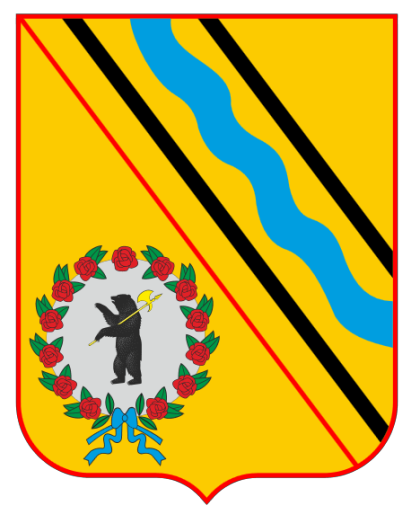 ПРОГРАММА КОМПЛЕКСНОГО РАЗВИТИЯ СИСТЕМ КОММУНАЛЬНОЙ ИНФРАСТРУКТУРЫ ГОРОДСКОГО ПОСЕЛЕНИЯ ТУТАЕВ ТУТАЕВСКОГО РАЙОНА ЯРОСЛАВСКОЙ ОБЛАСТИ НА ПЕРИОД 2018-2032 ГОДЫ1 этапПрограммный документг. Москва, 2018 годПаспорт программыХарактеристика существующего состояния систем коммунальной инфраструктурыХарактеристика системы водоснабженияОборудование и сети системы водоснабжения находятся в частной и муниципальной собственности Городского поселения Тутаев. Сети водоснабжения переданы в аренду ООО «Тутаевскай водоканал».Системы холодного водоснабженияИсточником водоснабжения г. Тутаева является река Волга.Водозабор располагается выше деревни Молявино и рассчитан на подачу 56 300 м³/сутки. По напорным водоводам диаметром 600 и 700 мм вода подается  на водоочистную станцию производительностью  56 300 м³/сутки.Водоочистная станция расположена на территории Артемьевского сельского поселения вдоль шоссе Рыбинск – Ярославль на 41 км от г. Ярославль. После очистки вода направляется в резервуары чистой воды, откуда насосами станции 2го и 3го подъема подается в городскую распределительную сеть. Вода на промывку фильтров подается с РЧВ емкостью 3000 м³, насосами, установленными на насосной станции 2го подъема. Осадок после промывки фильтров направляется в резервуары шламовых и промывных вод. Вода после очистки отвечает требованиям ГОСТ 2874-82 «Вода питьевая».Водопроводная сеть в городе весьма разветвлена и составляет порядка 84 км (из них 8,7 км в п. Константиновский и 4,6 км в п. Фоминское – Константиновское сельское поселение).Материал труб: чугун, сталь, пластмасса. Для тушения пожара на сети установлены пожарные гидранты. Жители, проживающие без благоустройства, пользуются водой из водоразборных колонок.Служба водопроводного хозяйства включает в себя эксплуатацию и обслуживание поверхностного водозабора из р. Волга шахтного типа, совмещенный с насосной станцией 1-го подъема; Насосные станции 2го, 3го и 4го подъема (станция 4го подъема расположена в п. Константиновский); водоразборных колонок – 47 шт.; сетей и водоводов протяженностью 84,1 км, диаметр сети 50 до 600 мм. Основным оборудованием являются центробежные насосы. Износ основных фондов составляет в среднем около 80-85 %, а также в связи с повышением требований к водоводам и качеству хозяйственно-питьевой воды, усовершенствованием технологического оборудования рекомендуется провести реконструкцию систем и сооружений. Таблица 1 Обеспеченность централизованной системой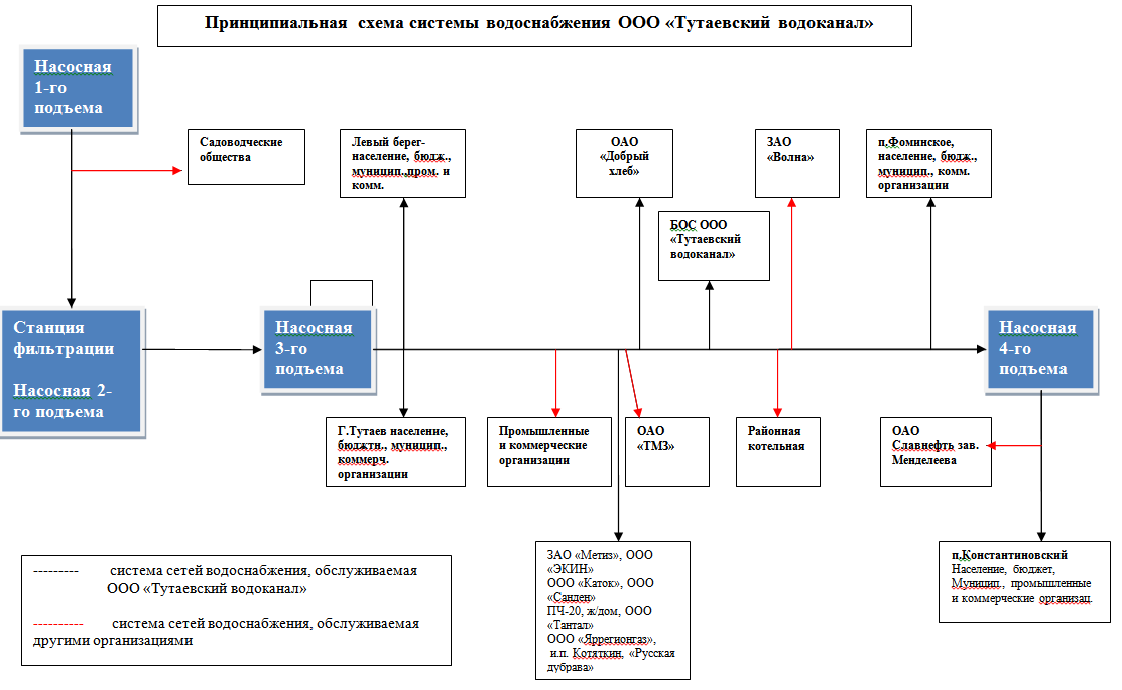 Рисунок 1 Принципиальная схема водоснабженияСистемы горячего водоснабженияНа территории ГП Тутаев централизованное горячее водоснабжение с использованием закрытой системы горячего водоснабжения отсутсвуют.Основными источниками централизованного снабжения горячей водой является центральная котельная.В городе действуют 6 центральных тепловых пунктов. ЦТП работают в режиме подкачивающих насосных станций. Потребители снабжаются горячей водой по открытой схеме.Основные данные по существующим водозаборным узлам, их месторасположение и характеристика представлены в таблице ниже.Таблица 2 Характеристика и состав водозабораПоверхностный водозабор, совмещенный со станцией 1го подъема оснащен рыбозащитными кассетами. Далее вода поступает на реагентное хозяйство: отстойники – 6 шт., V – 2000 м3 каждый; фильтры – 8 шт., S 48м2 каждый; РЧВ – 3 шт., V 3000 м3.На насосных станция 1го и 2го и 3го подъема установлены насосы марки Д различных мощностей. Сооружений очистки и подготовки воды на территории Городского поселения Тутаев включают в себя водоочистную станцию производительностью 56 300 м³/сутки. Водоочистная станция расположена на территории Артемьевского сельского поселения вдоль шоссе Рыбинск – Ярославль на 41 км от г. Ярославль. После очистки вода направляется в резервуары чистой воды. Поступление воды в водоприемные камеры осуществляется через водоприемные окна, оборудованные рыбозащитными кассетами. Далее по двум водоводам вода перекачивается до реагентного хозяйства (в реагентном хозяйстве готовятся рабочие растворы реагентов, производится их дозирование) и по напорным водоводам поступает в два вертикальных смесителя, каждый объемом 34,5 куб.м. Смесители служат для равномерного смешения воды с реагентами. Применяются коагулянты: сульфат аммония и флокулянт «Преастол», доставляются на участок в жидком виде. Далее, до поступления на отстойники, производиться первичное хлорирование гипохлоритом натрия (производиться на месте из поваренной соли). Затем по системе трубопроводов вода подается на  8 скорых фильтров с площадью фильтрации 42,3  квадратных метров.  Фильтры оборудованы засыпной фильтрующей загрузкой разных фракций - гравием, графилом, кварцевым песком, гидроантрацитом. В трубопроводах после фильтров производится вторичное хлорирование  воды гипохлоритом натрия с целью ее обеззараживания. Гипохлорит натрия подается в два водовода перед резервуарами чистой воды (после фильтров). Дозирование гипохлорита производится второй группой дозировочных насосов установленных у расходного бака.  Для обеспечения обеззараживания и создания запаса воды имеются 3 резервуара / РЧВ / по 3000 куб.м. каждый. Ежегодно производится мытьё стен, потолков, полов из брандспойта с последующей дезинфекцией хлорной известью.Затем насосной станцией 2го подъема вода подается в сеть. Насосная станция 3го подъема включается очень редко, так как НС-II обеспечивает требуемый напор и давление в сетях.Промывные воды с фильтров и осадок с отстойников из РПВ и РШВ по системе трубопроводов подается на буферные пуды для усреднения состава и отстаивания осадка. На станции фильтрации функционирует два буферных пруда. Осадок после промывки фильтров направляется в резервуары промывных вод, далее – в пруды шламонакопители, из них – в ливневую канализацию и в Красинский ручей. Вода после очистки отвечает требованиям ГОСТ 2874-82 «Вода питьевая».Общая протяженность водопроводных сетей, обеспечивающих холодным водоснабжением население и организации – 84 км, из них: в муниципальной собственности Городского поселения Тутаев – 55 600 пог. м.; в частной собственности предприятий – 28 400 пог. м., в том числе не оформленные – 11 300 пог. м. Характеристика существующих водопроводных сетей приведена в таблице ниже. Таблица 3 Характеристика существующих водопроводных сетейСогласно данным ООО «Тутаевский водоканал», объем поднятой воды в 2016 году составил 11157  тыс. м3.  Из них было затрачено:Таблица 4 Общий баланс подачи и реализации водыФактические показатели за 2017 год приведены в таблице ниже.Таблица 5 Балансы подачи и реализации водыЗапас производственной мощности водозаборных сооружений представлен в таблице ниже.Таблица 6 Анализ резервов и дефицитов производительности оборудования   Согласно расчетам по среднегодовым значениям, резерв мощности водозаборных сооружений составляет 45,7 %. Дефицитов в необходимом объеме воды системы водоснабжения поселения нет.Характеристика системы водоотведенияНа территории Городского поселения действует две эксплуатационные зоны централизованной системы водоотведения. Эксплуатационная зона № 1 – ООО «Тутаевский водоканал»Централизованной системой водоотведения обеспечена мало-, средне этажная жилая застройка, частично индивидуальная жилая застройка, часть производственной территории. Объекты, неохваченные центральным водоотведением, используют септики, либо выгребные ямы. Принципиальная схема водоотведения и очистки сточных вод правого берега г. Тутаева представлена ниже.Эксплуатационная зона № 2 – ООО УК «Левобережье»В левобережной части ГП Тутаева действует централизованная схема водоотведения. Эксплуатацию системы водоотведения на левом берегу ГП Тутаев осуществляет ООО УК «Левобережье» по договору аренды. На левом берегу г. Тутаева существует три технологические зоны:пос. Волгарьпос. ОПХпос. ПМКпос. СХТ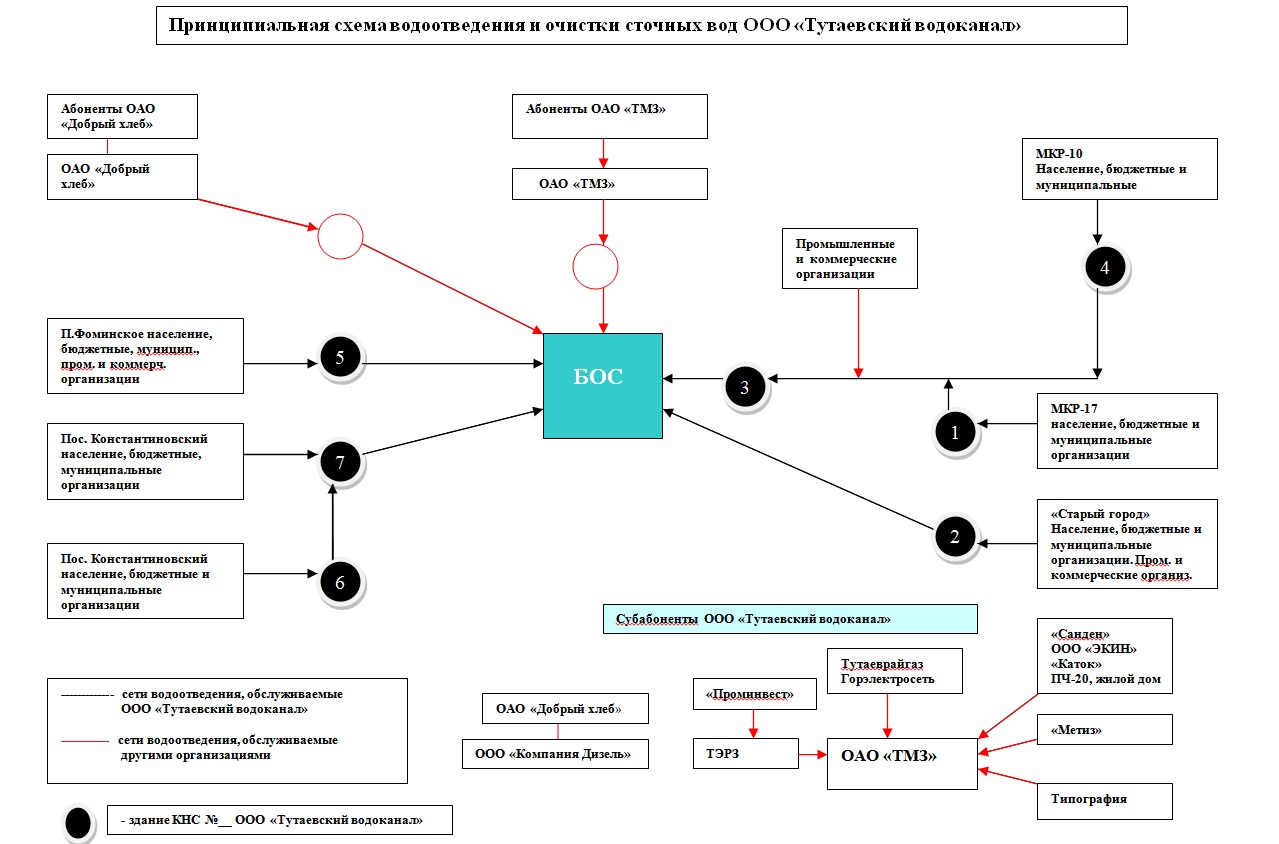 Рисунок 2 Принципиальная схема водоотведения правого берега г. ТутаевЭксплуатационная зона № 1 – ООО «Тутаевский водоканал»Централизованный отвод хозяйственно-бытовых сточных вод обеспечивается самотечными коллекторами на насосную станцию (КНС). От КНС сточные воды по системе напорных коллекторов поступают на биологические очистные сооружения (БОС). Так же существует ливневая канализация, собирающая поверхностные стоки с территории города, после локальной очистки происходит сброс на рельеф.Производительность существующих БОС составляет 41000 м3/сутки. Принцип действия очистки: происходит биологическое окисление органических веществ под воздействием микрофлоры активного ила и постоянной аэрации воздухом.  Структура очистных сооружений: КНС – перекачивают стоки на БОС;приемная камера – стоки поступают в приемную камеру с встроенными решетками дробилками – 3 шт, служащими для измельчения содержащихся в стоках крупных частиц;песколовки – 1 очередь –2 шт, 2 очередь- 2 шт., служащие для удаления крупных минеральных частиц, обслуживание заключается в обеспечении равномерности поступления стоков и откачивании насосами песка два раза в смену / 4 в сутки/, по мере накопления бункера – выгрузке песка, проведении технического обслуживания;водораспределительный лоток;первичные отстойники – 1 очередь- 4 шт, 2 очередь- 2 шт., служат для сбора плавающих веществ /нефтепродукты, жиры и др., задерживаемых жироловками и осаждения веществ органической и минеральной природы, с последующим их сбором илоскребом;аэротенки – 1 очередь - 3 секции по 3 коридора, 2 очередь -1 секция 2 коридора. Аэротенки представляют собой резервуар, в котором медленно движется смесь очищаемой воды и активного ила, и происходит окисление растворенных в сточной воде органических и неорганических веществ с помощью активного ила в присутствии кислорода воздуха, подаваемого воздуходувками;стабилизаторы - для обработки сырых осадков, поступающих с первичных отстойников, а также избыточного ила после биологической очистки предусмотрен аэробный стабилизатор типа аэротенка;вторичные отстойники – 1 очередь- 4 отстойника, 2 очередь- 2 отстойника, во вторичных отстойниках происходит  отделение активного ила от осветленной воды осаждением, ил собирается илососами;контактные резервуары –– 1 очередь- резервуар трехкоридорный, 2 очередь – резервуар двухкоридорный. Резервуары служат для проведения обеззараживания стоков гипохлоритом натрия     (окисляются оставшиеся органические вещества и выпадают в осадок) осадок откачивается ежесменно, один раз в год выполняется чистка резервуаров вручную;хлораторная – химическая очистка сточных вод осуществляется гипохлоритом натрия, вырабатываемый на станции фильтрации;сброс в р. Волга. Эксплуатационная зона № 2 – ООО УК «Левобережье»Централизованной системой водоотведения охвачены малоэтажная жилая застройка, частично производственные территории. Объекты, неохваченные центральным водоотведением, используют выгребные ямы, либо септики. Доля канализованного жилфонда составляет 27 %,  не канализованного – 73%. Производится вывоз ЖБО ассенизаторской машиной на очистные сооружения.  ООО УК «Левобережье» эксплуатирует очистные сооружения и канализационно – насосные станции на основании  договоров аренды. КНС «ОПХ» находится в поселке ОПХ, к насосной станции канализации подключены 15 многоквартирных домов  по улице Толбухина, 158 квартир, 391 жителей.  Канализационная станция транспортирует сточные воды на очистные сооружения,  производительность до 101 м3/сут., канализационные сети протяженностью 1 км.  Год ввода КНС в эксплуатацию – 1970, износ КНС - 99 %.На КНС «ОПХ» установлен фекальный насос СМ100-65-250-4 с эл. двигателем на 7,5 кВт.КНС «Волгарь» находится на улице 2-я Овражная, на станцию поступают хозяйственно – бытовые стоки от 5-ти многоквартирных домов по ул. 2-я Овражная, 84 квартир, 243 жителей,  канализационные сети протяженностью 1,1 км.  В  КНС имеется  два фекальных насоса  СМ 80-50-200 и  2СМ 100-65-200/4, с эл. двигателем на 5,5 кВт,  имеется резервуар на 50м3, износ  КНС - 90 %.Очистные сооружения поселка Сельхозтехника находятся на окраине города (пос. Купоросный). На очистных имеется: канализационно - насосная станция, здание фильтров, резервуары. В очистные сооружения поступают стоки от 4-х многоквартирных домов, 36 квартир, 116 жителей, нескольких одноэтажных домов и производственных цехов, износ  ОС - 90%. На очистных СХТ имеется фекальный насос СМ 80-50-200б-2 с эл. двигателем на  8,5 кВт, ресивер – воздуходувка С 415н УХЛ4.2. Канализационные сети протяженностью 1,2 км.Локальные очистные сооружения канализации хозяйственно – бытовых сточных вод поселка ПМК – 15 находятся на ул. 2-я Овражная, (в районе СОШ - №2),  очистные сооружения  запущены в 2007 году, находятся в хорошем состоянии, на очистных сооружениях установлено современное оборудование (канальные воздуходувки BECKER SV 7.430/2-01, мощностью 4,0 кВт; центробежный насос PEDROLLO F32/200 мощностью 4,0 кВт; фекальные погружные насосы GRUNDFOS SEG 40.09.2.50В с режущим механизмом, мощностью 1,4 кВт).На ЛОС происходит  биологическая очистка сточных вод, производительностью до 100 м3/сут. На очистных  сооружениях установлена установка «МЕГА-М-100».     Канализационные сети протяженностью 0,8 км. На очистные попадают стоки от 7-ми многоквартирных домов, 102 квартир, 328 жителей и  СОШ № 2, износ ЛОС -  20 %.       В 2015  -  2016 гг. и в 1 квартале 2017 года  аварий и сбоев в работе очистных сооружений и  канализационно – насосных станций не зафиксировано.        Канализационные сети выполнены из чугунных, асбоцементных, керамических труб диаметром 80-300 мм, общей протяженностью 4,1 км. ООО УК «Левобережье» производит ремонт сетей, ремонт канализационных колодцев, замену насосного оборудования.Эксплуатационная зона № 1 – ООО «Тутаевский водоканал»Централизованный отвод хозяйственно-бытовых сточных вод обеспечивается самотечными коллекторами на насосные станции (КНС). От КНС сточные воды по системе напорных коллекторов поступают на биологические очистные сооружения (БОС). Канализационные сети выполнены из чугунных, железобетонных, асбоцементных труб диаметром 100-500 мм, общей протяженностью 49,7 км. Данные по годам строительства трубопровода отсутствуют, следовательно, и информация по износу сетей.Таблица 7 Протяженность сетей ООО "Тутаевский водоканал"Таблица 8 Протяженность сетей в г. Тутаев на правом берегуЭксплуатационная зона № 2 – ООО УК «Левобережье»Канализационные сети выполнены из чугунных, асбоцементных, керамических труб диаметром 80-300 мм, общей протяженностью 4,1 км. Таблица 9 Протяженность сетей в г. Тутаев на левом берегуСогласно предоставленным данным, была проанализирована и сведена информация об объёмах отведённых стоков от групп потребителей. Полученные результаты представлены ниже:Таблица 10 Общий баланс водоотведения по группам потребителей в 2016 году ООО «Тутаевский Водоканал»Таблица 11 Общий баланс водоотведения по группам потребителей в 2014-2016 годах ООО УК  «Левобережье» (КНС «ОПХ», м/куб/год)Таблица 12 Общий баланс водоотведения по группам потребителей в 2014-2016 годах ООО УК  «Левобережье» (КНС «Волгарь», м/куб/год)Таблица 13 Общий баланс водоотведения по группам потребителей в 2014-2016 годах ООО УК  «Левобережье» (Очистные СХТ, м/куб/год)Таблица 14 Общий баланс водоотведения по группам потребителей в 2014-2016 годах ООО УК  «Левобережье» (ЛОС – МЕГА, м/куб/год)Таблица 15 Общий баланс водоотведения по группам потребителей в 2017 году ООО «Тутаевский Водоканал»Таблица 16 Общий баланс водоотведения по группам потребителей в 2017 году ООО УК  «Левобережье» Характеристика системы теплоснабженияВ системе централизованного теплоснабжения г. Тутаев  производство тепловой энергии  и  транспортировка  ее  потребителям  осуществляется  АО «Тутаевская ПГУ»,  МУП ТМР «Тутаевские коммунальные системы». Все оборудование на праве аренды передано эксплуатирующим организациям.Данные котельные находятся на балансе Департамента муниципального имущества АТМР.АО «Тутаевская ПГУ» осуществляет услуги на территории  правобережной части  города – основной поставщик тепловой энергии.Так же на территории правобережной части осуществляет свою деятельность МУП ТМР «Тутаевские коммунальные системы». В их зону ответственности входит эксплуатация котельной Тутаевская ЦРБ. Котельная вырабатывает тепловую энергию только на нужды Тутаевской центральной районной больницы.В левобережной части г. Тутаев эксплуатацию трех котельных на нужды отопления осуществляет МУП ТМР «Тутаевские коммунальные системы» (до 01.01.2018 эксплуатацию данных котельных осуществляло ООО УК «Левобережье»).Теплоснабжение	потребителей	  города осуществляется	от четырех групп энергоисточников:Районная котельная АО «Тутаевская ПГУ» Котельные МУП ТМР «ТКС»;Котельная Тутаевской ЦРБ;Котельные малой мощности.Установленная и располагаемая  тепловая  мощность  оборудования  источников теплоснабжения представлены в таблице.Таблица 17 Характеристики источников теплоснабженияТаблица 18 Структура основного оборудования источников тепловой энергииРайонная котельная АО «Тутаевская ПГУ»Районная котельная расположена по адресу: г. Тутаев, ул. Промышленная, д. 15, и предназначена для централизованного покрытия тепловых нагрузок отопления промышленных объектов и микрорайонов города.В котельной установлены паровые котлы ДЕ 25-14 – 2 шт. и водогрейные котлы КВ-ГМ-100 – 2 шт (один котел в работе, один в резерве). Установленная мощность водогрейной части котельной составляет 200 Гкал/ч, паровой части – 32 Гкал/ч. Котлы КВ-ГМ-100 работают только в отопительный период. Паровые котлы вырабатывают тепловую энергию на отопительные и производственные нужды.На котельной в качестве основного вида топлива используют природный газ. В качестве резервного топлива предусмотрено использование мазута.Горячее водоснабжение потребителей происходит по открытой схеме.В магистрали следующие параметры теплоносителя: давление прямой сетевой воды Рпр = 7,8-8,0 кгс/см2, давление обратной сетевой воды Робр = 0,2 кгс/см2, температурный график 95/70С. В районной котельной установлен измерительный комплекс коммерческого учета расхода газа, в состав которого входят датчики давления и датчики температуры. Ежедневно с этого измерительного комплекса делаются распечатки по расходу газа и по параметрам работы котельной (расходы, температуры, давления теплоносителя, исходной воды, отпущенной тепловой энергии).На Районной котельной г. Тутаева принят качественный метод регулирования, т.е. при практически неизменном расходе теплоносителя меняется температура теплоносителя в подающем трубопроводе по утвержденному температурному графику 95/70 °C, в зависимости от температуры наружного воздуха. Расчетная температура наружного воздуха принята tнр=-31 °C. Эксплуатационный температурный график работы системы теплоснабжения от районной котельной в численном и графическом выражении представлен ниже.Таблица 19 Температурный график работы системы теплоснабжения от районной котельной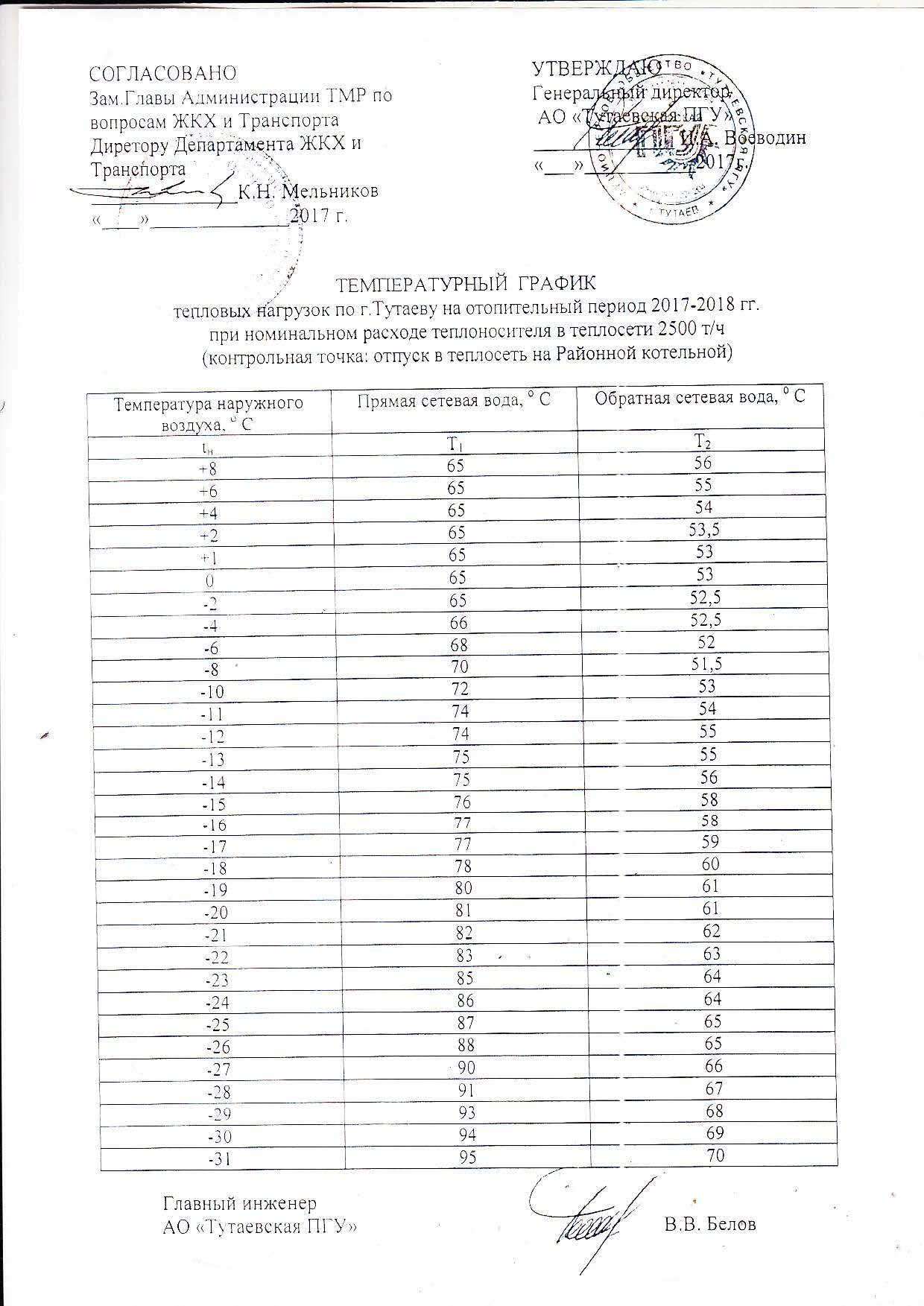 Расчетная температура наружного воздуха при проектировании системы отопления равняется минус 31С, соответственно начало и конец отопительного периода при среднесуточной температуре наружного воздуха равной 8 С.Умягчение воды происходит в Na-катионит. фильтрах. Для удаления коррозионно- активных газов из подпиточной воды используется атмосферный деаэратор ДА-50 и вакуумный деаэратор ДВ-400.Технические характеристики водоподготовительных установок и подпиточных устройств представлены в таблицах ниже.Таблица 20 Характеристики атмосферных деаэраторовТаблица 21 Характеристики фильтровТаблица 22  График суточного потребления тепловой энергии на нужды горячего водоснабженияДанные о статистике отказов (аварий, инцидентов) и восстановлений (аварийно- восстановительных ремонтов) оборудования котельной и среднее время, затраченное на восстановление работоспособности оборудования, приведены в  разделе «Данные о статистике отказов (аварий, инцидентов)».Котельная МОУ Левобережная школа (2 здание)Котельная расположена по адресу: г. Тутаев, ул. Ушакова, д. 48, и предназначена для покрытия тепловых нагрузок МОУ Левобережная школа (2 здание).В котельной установлены котлы ТВК-0,35м - 1 шт. и Универсал 6 - 1 шт. (резервный). Установленная мощность водогрейной части котельной составляет 0,7 Гкал/ч.На котельной в качестве основного вида топлива используют уголь и дрова. Резервное топливо не предусмотрено.Температурный график работы системы теплоснабжения от Котельной МОУ Левобережная школа (2 здание) отсутствует.Коммерческий учет отпущенной тепловой энергии отсутствует.Установленная мощность котельной 0,7 Гкал/ч, мощность нетто котельной равна 0,7 Гкал/ч.Расчетная температура наружного воздуха при проектировании системы отопления равняется минус 31 0С, соответственно начало и конец отопительного периода при среднесуточной температуре наружного воздуха равной 10 0С.Данные по структуре производства тепловой энергии отсутствуют. Данные по среднегодовой загрузке оборудования котельной отсутствуют.Отказы (аварии,	инциденты)	и восстановления (аварийно-восстановительные ремонты) оборудования котельной отсутствуют.Котельная МДОУ ДС№1Котельная расположена по адресу: г. Тутаев, ул. Крестовоздвиженская, д.51, и предназначена для покрытия тепловых нагрузок МДОУ ДС№1 «Ленинец».В котельной установлены водогрейные котлы ТКВ-0,2у – 2 шт. (один из них в резерве). Установленная мощность котельной составляет 0,34 Гкал/ч.На котельной в качестве основного вида топлива используют уголь и дрова. Резервное топливо отсутствует.Температурный график работы системы теплоснабжения от  котельной  МДОУ ДС №1 отсутствует.Коммерческий учет отпущенной тепловой энергии отсутствует.Установленная мощность котельной 0,34 Гкал/ч, мощность нетто котельной равна 0,34 Гкал/ч.Расчетная температура наружного воздуха при проектировании системы отопления равняется минус 31 0С, соответственно начало и конец отопительного периода при среднесуточной температуре наружного воздуха равной 10 0С.Данные по структуре производства тепловой энергии отсутствуют. Данные по среднегодовой загрузке оборудования котельной отсутствуют.Отказы (аварии, инциденты) и восстановления (аварийно-восстановительные ремонты) оборудования котельной отсутствуют.Котельная МДОУ ДС №2Котельная расположена по адресу: г. Тутаев, ул. Казанская, д. 9, и предназначена для покрытия тепловых нагрузок МДОУ ДС№2 «Октябренок».В котельной установлены водогрейные котлы КЧМ-5 – 1 шт., КЧ – 1 шт. Установленная мощность котельной составляет 1 Гкал/ч.На котельной в качестве основного вида топлива используют уголь и дрова. Резервное топливо отсутствует.Температурный график работы системы теплоснабжения от  котельной  МДОУ ДС №2 отсутствует.Коммерческий учет отпущенной тепловой энергии отсутствует.Установленная мощность котельной 1,0 Гкал/ч, мощность нетто котельной равна 1,0 Гкал/ч.Расчетная температура наружного воздуха при проектировании системы отопления равняется минус 31 0С, соответственно начало и конец отопительного периода при среднесуточной температуре наружного воздуха равной 10 0С.Данные по структуре производства тепловой энергии отсутствуют. Данные по среднегодовой загрузке оборудования котельной отсутствуют.Данные по среднегодовой загрузке оборудования котельной отсутствуют.Отказы (аварии, инциденты) и восстановления (аварийно-восстановительные ремонты) оборудования котельной отсутствуют.Центральная котельная Центральная котельная расположена по адресу: г. Тутаев, ул. Ленина, д. 93, и предназначена для централизованного покрытия тепловых нагрузок отопления левобережной части г. Тутаев.В котельной установлены котлы: VITOMAX 100LW – 2 шт. (один из них в резерве). Установленная мощность котельной составляет 3,96 Гкал/ч.На  котельной  в  качестве  основного  вида  топлива  используют  природный газ. Резервное топливо отсутствует.В трубопроводе отопления следующие параметры теплоносителя: давление прямой сетевой воды Рпр = 5,8 кгс/см2, давление обратной сетевой воды Робр = 3,2 кгс/см2, эксплуатационный температурный график 95/70С. Отпуск тепловой энергии потребителям осуществляется качественным способом регулирования.Температурный график работы системы теплоснабжения от центральной котельной в численном и графическом выражении представлен в таблице ниже.Коммерческий учет отпущенной тепловой энергии отсутствует.Таблица 23 Температурный график работы системы теплоснабжения от центральной котельнойРасчетная температура наружного воздуха при проектировании системы отопления равняется минус 31 С, соответственно начало и конец отопительного периода при среднесуточной температуре наружного воздуха равной 8 С.Таблица 24 Параметры установленной тепловой мощностиТаблица 25 Параметры установленной тепловой мощностиУстановленная мощность котельной 3,96 Гкал/ч, располагаемая мощность котельной 0,766 Гкал/чОтказы	(аварии,	инциденты)	и	восстановления	(аварийно-восстановительные ремонты) оборудования котельной отсутствуют.Котельная ОПХКотельная опытно-производственного хозяйства (далее котельная ОПХ) расположена по адресу: г. Тутаев, ул. Толбухина, д. 182, предназначена для производственных нужд и централизованного покрытия тепловых нагрузок отопления левобережной части г. Тутаев.В котельной установлены котлы ЛУЧ-2,0-95– 1 шт. Установленная мощность котельной составляет 3,44 Гкал/ч.На котельной в качестве основного вида топлива используют мазут. Резервное топливо отсутствует.В трубопроводе отопления следующие параметры теплоносителя: давление прямой сетевой воды Рпр=2,0 кгс/см2, давление обратной сетевой воды Робр = 1,7 кгс/см2, температурный график 78/58 0С. Отпуск тепловой энергии потребителям осуществляется качественным способом регулирования.Температурный график работы системы теплоснабжения от котельной ОПХ в численном и графическом выражении представлен в таблице 12  и на рисунке 10.Коммерческий учет отпущенной тепловой энергии отсутствует.Температурный график работы системы теплоснабжения от котельной ОПХ в численном и графическом выражении представлен ниже.Таблица 26 Температурный график работы системы теплоснабжения от котельной ОПХРасчетная температура наружного воздуха при проектировании системы отопления равняется минус 31 С, соответственно начало и конец отопительного периода при среднесуточной температуре наружного воздуха равной 8 С.Параметры установленной тепловой мощности за 2016 год представлены в таблице ниже. Таблица 27 Параметры установленной тепловой мощностиТаблица 28 Параметры установленной тепловой мощности Установленная мощность котельной 3,44 Гкал/ч, располагаемая мощность котельной 0,551 Гкал/ч, с учетом величины собственных нужд (0,02 Гкал/ч) мощность нетто котельной равна 0,531 Гкал/ч.Отказы  (аварии,	инциденты)	и восстановления (аварийно- восстановительные ремонты) оборудования котельной отсутствуют.Котельная СХТКотельная сельхозтехники (СХТ) расположена по адресу: г. Тутаев, ул. Осипенко, д. 4а, предназначена для централизованного покрытия тепловых нагрузок отопления левобережной части г. Тутаев.В котельной установлен котел ЛУЧ-1,2-95 – 1 шт. и котел трубный сварной – 1 шт. (резервный). Установленная мощность котельной составляет 2,06 Гкал/ч.На котельной  в качестве  основного  вида топлива используют  мазут.  Резервное топливо отсутствует.В трубопроводе отопления следующие параметры теплоносителя: давление прямой сетевой воды Рпр = 3,8 кгс/см2, давление обратной сетевой воды Робр = 3,3 кгс/см2, температурный график 78/58 0С. Отпуск тепловой энергии потребителям осуществляется качественным способом регулирования.Температурный график работы системы теплоснабжения от котельной СХТ в численном и графическом выражении представлен в таблице 15 и на рисунке 2.7.Коммерческий учет отпущенной тепловой энергии отсутствует.Температурный график работы системы теплоснабжения от котельной СХТ в численном и графическом выражении представлен ниже.Таблица 29 Температурный график работы системы теплоснабжения от котельной СХТРасчетная температура наружного воздуха при проектировании системы отопления равняется минус 31 0С, соответственно начало и конец отопительного периода при среднесуточной температуре наружного воздуха равной 8 0С.Параметры установленной тепловой мощности за 2016 год представлены в таблицах ниже.Таблица 30 Параметры установленной тепловой мощностиТаблица 31 Параметры установленной тепловой мощности Установленная мощность котельной 2,06 Гкал/ч, располагаемая мощность котельной 0,36 Гкал/ч. За период 2015-2016 гг. зафиксирован один технологический отказ оборудования – выход из строя дымососа с электродвигателем на 28,0 кВт.Котельная МУ «РЦКиД»Котельная расположена по адресу: г. Тутаев, ул. Ушакова, д.74, предназначена для покрытия тепловых нагрузок отопления МУ «РЦКиД».В котельной установлен котел КЧ-1 – 1 шт. Установленная мощность котельной составляет 0,7 Гкал/ч.На котельной  в  качестве основного  вида  топлива используют  газ.  Резервное топливо отсутствует.Расчетная температура наружного воздуха при проектировании системы отопления равняется минус 31 0С, соответственно начало и конец отопительного периода при среднесуточной температуре наружного воздуха равной 8 0С.Установленная мощность котельной 0,7 Гкал/ч, мощность нетто котельной равна 0,7 Гкал/ч.Среднегодовая загрузка оборудования котельной представлена в ниже.Таблица 32 Загрузка оборудования котельной МУ «РЦКиД»Данные о статистике отказов (аварий, инцидентов) и восстановлений (аварийно- восстановительных ремонтов) оборудования котельной и среднее время, затраченное на восстановление работоспособности оборудования отсутствуют.Котельная МУ «Центр культуры и туризма «Романов-Борисоглебск»Котельная расположена по адресу: г. Тутаев, ул. Панина, д.9, предназначена для централизованного покрытия тепловых нагрузок отопления МУ «Центр культуры и туризма «Романов-Борисоглебск».В котельной установлен котел ЧА – 1 шт. Установленная мощность котельной составляет 0,7 Гкал/ч.На  котельной  в  качестве  основного  вида  топлива  используют  уголь.  Резервное топливо отсутствует.Температурный график работы системы теплоснабжения от котельной МУ «Центр культуры и туризма «Романов-Борисоглебск» отсутствует.Коммерческий учет отпущенной тепловой энергии отсутствует.Расчетная температура наружного воздуха при проектировании системы отопления равняется минус 31 0С, соответственно начало и конец отопительного периода при среднесуточной температуре наружного воздуха равной 8 0С.Установленная мощность котельной 0,7 Гкал/ч, мощность нетто котельной равна 0,7 Гкал/ч.Среднегодовая загрузка оборудования котельной представлена в таблице ниже.Таблица 33 Загрузка оборудования котельной МУ «Центр культуры и туризма «Романов- Борисоглебск»Данные о статистике отказов (аварий, инцидентов) и восстановлений (аварийно- восстановительных ремонтов) оборудования котельной и среднее время, затраченное на восстановление работоспособности оборудования, отсутствуют.Котельная  Тутаевской ЦРБ»Котельная расположена по адресу: г. Тутаев, ул. Комсомольская, 104, предназначена для централизованного покрытия тепловых нагрузок отопления и горячего водоснабжения МУЗ Тутаевская ЦРБ.В котельной установлены котлы Viessmann Vitoplex-100 – 3 шт. Установленная мощность котельной составляет 3,12 Гкал/ч.На  котельной  в  качестве  основного  вида  топлива  используют  природный  газ.Резервное топливо отсутствует.Температурный   график   работы   системы   теплоснабжения   от   котельной   МУП ТМР «Тутаевские коммунальные системы»  отсутствует.Отпуск тепловой энергии потребителям осуществляется качественным способом регулирования.Расчетная температура наружного воздуха при проектировании системы отопления равняется минус 31 0С, соответственно начало и конец отопительного периода при среднесуточной температуре наружного воздуха равной 10 0С.Установленная мощность котельной 3,12 Гкал/ч, мощность нетто котельной равна 3 Гкал/ч.Данные по загрузке оборудования котельной МУП ТМР «Тутаевские коммунальные системы»  отсутствуют.Данные о статистике отказов (аварий, инцидентов) и восстановлений (аварийно- восстановительных ремонтов) оборудования котельной и среднее время, затраченное на восстановление работоспособности оборудования отсутствуют.В  таблице  ниже  представлены  тепловые  нагрузки  потребителей  в  соответствии  с источником	теплоснабжения	(по	предоставленным	договорным нагрузкам	с потребителями).Таблица 34 Тепловые нагрузки потребителей от основных источниковТаблица 35 Баланс тепловой мощности котельныхРезервы и дефициты тепловой мощности нетто по каждому источнику тепловой энергии представлены ниже.Таблица 36 Резервы и дефициты тепловой мощностиВ целом по котельным города имеется значительный резерв тепловой мощности в размере 131,233 Гкал/ч, при этом основная доля свободных резервных тепловых мощностей приходится на котельную АО «Тутаевская ПГУ», и составляет  90 % от суммарного резерва.На остальных источниках в виду того, что значительных увеличений присоединенной тепловой нагрузки не предвидится, можно рассмотреть уменьшение располагаемой тепловой мощности с целью сокращения производственных расходов, но с сохранением возможности обеспечения резерва при аварийных случаях.Таблица 37 Годовые показатели потребления ресурса АО «Тутаевская ПГУ» (за 11 месяцев 2017 года)Таблица 38 Годовые показатели потребления ресурса ООО УК «Левобережье»  (с 01.01.18 данные котельные эксплуатируются МУП ТМР «ТКС»Характеристика системы электроснабженияЭлектроснабжение потребителей городского поселения Тутаев осуществляется: на правом берегу от сетей филиала "ФСК ЕЭС" и ООО "ТульмаТекс", на левом берегу от сетей филиала ПАО "МРСК Центра-Ярэнерго".МУП ТМР «Горэлектросеть» осуществляет деятельность по передаче электрической энергии и технологическому присоединению электроустановок на территории г. Тутаев. По г. Тутаев в хоз. ведении МУП ТМР "Горэлектросеть" находятся:РП-10кВ-6 шт, РП-6кВ- 3 шт, Силовые трансформаторы 10/6кВ-7 шт, ТП-10/0,4 кВ -77шт с мощностью 54,085МВА, ТП6/0,4 кВ -3шт с мощностью 2,18 МВА КЛ-10кВ-99,044км, КЛ-6кВ-9,733км, КЛ-0,4кВ-73,509км, ВЛ-10кВ-42,118км, ВЛ-6кВ-2,66км, ВЛ-0,4кВ-80,78км.В поселении на 01.01.2018 нет собственных генерирующих источников. На территории городского поселения расположены три электроподстанции (ПС).Электроснабжение правобережной части г. Тутаева от ПС-220/110/10 кВ «Тутаев» и ПС-35/6 кВ «Тульма».Электроснабжение левобережной части г. Тутаева от и ПС-35/10 кВ «Тутаев».Таблица 39 Характеристика ПСНа территории городского поселения также расположена ТЭЦ ПГУ. Полный запуск планируется к 01.01.2019.По территории городского поселения проходят воздушные (ВЛ) и кабельные (КЛ) линии электропередачи напряжением 220 кВ, 110 кВ, 35 кВ,6-10 кВ и 0,4 кВ.Электроснабжение потребителей городского поселения от центров питания осуществляется в основном на напряжении 10 кВ по воздушным и кабельным линиями, через сеть распределительных пунктов 6 кВ и 10 кВ и трансформаторных подстанций 6-10/0,4 кВ.По состоянию на 01.01.2018:Распределительные пункты 10кВ - 6 шт;Распределительные пункты 6кВ - 3 шт, Трансформаторные силовые 10/6 – 7 шт с установленной мощностьб 12.1 МВАТрансформаторные подстанции -10/0,4 кВ -77шт с установленной мощностью 54,085МВА, Трансформаторные подстанции 6/0,4 кВ -3шт с установленной мощностью 2,18 МВА Кабельные линии - 10кВ- 99,044 кмКабельные линии - 6кВ- 9,733 кмКабельные линии - 0,4кВ - 73,509кмВоздушные линии- 10кВ - 42,118кмВоздушные линии - 6кВ - 2,66кмВоздушные линии - 0,4кВ - 80,78км.В границах городского поселения планировочными ограничениями являются: охранные зоны воздушных линий электропередачи напряжением 220 кВ, 110 кВ, 35 кВ и 6-10 кВ, проходящих по рассматриваемой территории электроподстанций 220 кВ, 110 кВ, 35 кВ и 6-10 кВ.В соответствии с "Правилами установления охранных зон объектов электросетевого хозяйства и особых условий использования земельных участков, расположенных в границах таких зон» (постановление Правительства Российской Федерации от 24 февраля . № 160), охранные зоны составляют: вдоль воздушных линий электропередачи напряжением: 220 кВ - 25м, 110 кВ - , 35 кВ - , 6-10 кВ –  по обе стороны линии от крайних проводов при не отклонённом их положении,вдоль подземных кабельных линий электропередачи – в виде части поверхности участка земли, расположенного под ней участка недр (на глубину, соответствующую глубине прокладки кабельных линий электропередачи), ограниченной параллельными вертикальными плоскостями, отстоящими по обе стороны линии электропередачи от крайних кабелей - 1 м,электрических подстанций - в виде части поверхности участка земли и воздушного пространства (на высоту, соответствующую высоте наивысшей точки подстанции), ограниченной вертикальными плоскостями, отстоящими от всех сторон ограждения подстанции по периметру 220 кВ – 25 м, 110 кВ - , 35 кВ - , 6-10 кВ – Объемы потребления электрической энергии представлены нижеТаблица 40 Объемы потребления электрической энергииЭлектроснабжение потребителей городского поселения Тутаев осуществляется: на правом берегу от сетей филиала "ФСК ЕЭС" и ООО "ТульмаТекс", на левом берегу от сетей филиала ПАО "МРСК Центра-Ярэнерго".Согласно данным СиПР (Программа развития электроэнергетики ярославской области на 2017-2021 годы), одним из крупнейших потребителей электроэнергии является ОАО "Тутаевский моторный завод".Таблица 41 Потребление электроэнергии ОАО "Тутаевский моторный завод"Характеристика системы газоснабженияЭксплуатацию магистральных газопроводов и ГРС осуществляет ООО «Газпром трансгаз Ухта».Транспортировку газа на территории г. Тутаев осуществляет АО «ГАЗПРОМ ГАЗОРАСПРЕДЕЛЕНИЕ ЯРОСЛАВЛЬ»Газоснабжение города Тутаев обеспечивается на базе природного сетевого газа от магистрального трубопровода Горький – Череповец (диаметр 720 мм, давление 4,0 МПа).Подача газа потребителям города Тутаев осуществляется с выходных сетей газораспределительной станции (ГРС) «Тутаев» Рвых = 0,6/0,6 МПа, Qпр = 85,0 тыс. куб. м/час, расположенной на территории города в районе Тутаевского моторного завода. Природный газ поступает на ГРС по отводу от магистрального газопровода Горький-Череповец (диаметр 325 мм, давление 4,0 МПа).Эксплуатацию магистральных газопроводов и ГРС осуществляет ООО «Газпром трансгаз Ухта».Газоснабжение правобережной части г. ТутаеваВ настоящее время газифицирована основная часть правобережной части города, включая промышленные предприятия, жилые кварталы от МКР-10а, МКР-11а до ул. Волжской набережной, а также от ул. Медовой до ул. Комсомольская.Схема распределения газа по давлению двухступенчатая: с высокого давления  2 категории (давление свыше 0,3 до 0,6 МПа) на низкое (давление до 0,005 МПа включительно). Для понижения давления для потребителей установлены пункты редуцирования газа (ГРП, ШРП, ПГБ, ГРУ) в количестве 24 штуки.Количество газифицированных квартир природным газом составляет 19 547 шт., индивидуальных домов – 570 шт. Уровень газификации жилого фонда на 01.01.2018г. природным газом составляет 80 %, сжиженным баллонным газом – 1%.Газоснабжение левобережной части г. ТутаеваЛевобережная часть г. Тутаева обеспечивается газом по газопроводу Ø 273 с переходом дюкером, выполненным методом наклонно-направленного бурения через р. Волга, от ГРС «Тутаев». Давление газа в газопроводе составляет 6 атм.Схема распределения газа по давлению двухступенчатая: со среднего давления на низкое. Для понижения давления для потребителей установлены газорегуляторные пункты (ГРП) в количестве 8 штук.Количество газифицированных квартир природным газом составляет 466 шт., индивидуальных домов – 575 шт. Уровень газификации жилого фонда природным газом составляет 90 %, сжиженным баллонным газом – 10%.Направление расхода газа:технологические нужды промышленности;энергоноситель для теплоисточников;бытовые нужды населения (пищеприготовление, отопление, горячее водоснабжение).Для обеспечения нормальных условий эксплуатации и исключения повреждения магистральных газопроводов в соответствии с «Правилами охраны магистральных трубопроводов» вокруг объектов магистральных газовых сетей установлены охранные зоны в виде участков земли, ограниченных:замкнутой линией, отстоящей от границ территорий газораспределительных станций на 100 м во все стороны;условными линиями, проходящими в 25 метрах от оси трубопроводов с каждой стороны.С целью обеспечения безопасности населённых пунктов, расположенных вблизи магистральных газовых сетей, в соответствии СП 36.13330.2012 Магистральные трубопроводы (Актуализированная редакция СНиП 2.05.06-85*), определены минимально-допустимые расстояния от объектов магистральных сетей до жилой застройки.Магистральные газопроводы, газопроводы-отводы к ГРС и газораспределительные станции имеют технические коридоры (зоны минимально-допустимых расстояний до объектов), составляющие:от газопровода условным диаметром свыше 600 мм до 800 мм P≤5,5 МПа – по 200 м от оси газопровода в каждую сторону;от газопровода условным диаметром свыше 300 мм до 600 мм P≤5,5 МПа – по 150 м от оси газопровода в каждую сторону;зона минимальных расстояний от ГРС составляет 175 м.В соответствии с СанПиН 2.2.1/2.1.1.1200-03 «Санитарно-защитные зоны и санитарная классификация предприятий, сооружений и иных объектов» санитарно-защитная зона от газораспределительной станции составляет 300 м.Газораспределительная система города в целом находится в удовлетворительном состоянии.Расчетное потребление газа населением составило 5,05 млн. м. куб за 2017 год.Таблица 42 Объемы потребления газа в 2017 годуВ г. Тутаев три котельные используют природный газ как основной вид топлива.Таблица 43 Объемы потребления газа  на нужды котельныхХарактеристика системы вывоза ТКОВывоз ТКО производится на полигон ТКО дер. Ильинское ООО «Экорегион».ООО «СпецТрейд» - организация, осуществляющая деятельность по санитарной очистке на территории Тутаевского городского поселенияОдной из самых серьезных экологических проблем для Ярославской области и Тутаевского муниципального района в частности является проблема обращения с отходами. Все возрастающее количество отходов (в том числе опасных), отсутствие учета, беспорядочное и бесконтрольное складирование оказывает отрицательное воздействие на состояние здоровья населения и на окружающую среду.Источниками образования отходов, в том числе твердых коммунальных, являются организации и предприятия, население городского поселения и объекты инфраструктуры.В настоящее время в Тутаевском районе действует полигон ТКО ООО «Экорегион» в районе д. Ильинское Артемьевского сельского поселения. Полигон сдан в эксплуатацию в 2005 г. Срок эксплуатации 25 лет. Полигон обслуживает правобережную и левобережную части района. По данным Территориального отдела Управления Федеральной службы по надзору в сфере защиты прав потребителей и благополучия человека по Ярославской области в Тутаевском муниципальном районе при выезде ТКО из городского поселения в левобережной части Тутаева на улице Панина расположена несанкционированная свалка.Сбор отходов происходит путем загрузки мусоровозов (боковая загрузка) из контейнеров, установленных на контейнерных площадках ежедневно и загрузки мусоровозов (задняя загрузка) отходами из МКД от мусорокамер (ежедневно). Вывозится спец. транспортом на полигон ТКО. Перечень контейнерных площадок приведен в таблице ниже. Используются пластиковые контейнеры объемом 1100 л с плоской крышкой на четырех колесах.Таблица 44 Перечень контейнерных площадокКонтейнерная площадка имеет асфальтовое покрытие, для защиты от атмосферных осадков контейнерная площадка оборудована кровлей (арочной из оцинкованного профлиста).Перечень спец. автотранспорта приведен в таблице ниже.Таблица 45 Перечень спец. автотранспортаОбъемы образования ТКО представлены в таблице ниже.Таблица 46 Объемы образования ТКО за 2016-2017 гг.План развития муниципального образования, план прогнозируемой застройки и прогнозируемый спрос на коммунальные ресурсыПерспективные показатели развития муниципального образованияГородское поселение Тутаев (город Тутаев) расположен в центральной части Ярославской области на расстоянии не более  от областного центра г. Ярославля. Площадь территории городского поселения в границах городского поселения – 1,1 тыс. га. В границах городского поселения входят земли промышленности, лесного фонда, земли водного фонда. Тутаев является административным центром Тутаевского муниципального района Ярославской области с расположенными в нем объектами социальной инфраструктуры, здравоохранения, образования, социальной защиты, объектов физической культуры и отдыха, туризма. Город расположен на левом (северная часть города - бывший г. Романов) и правом (южная часть города - бывший г. Борисоглебск) берегах р. Волги. Большая часть  учреждений и общественных зданий в период развития г. Тутаева разместилась в южной части города, как и основной жилой многоквартирный фонд, представленный застройкой малоэтажными и среднеэтажными жилыми зданиями, в том числе отдельными многоэтажными жилыми зданиями (9-ти этажными). Река Волга, которая является не только природным фактором, определяющим градостроительную структуру города, включает водные пути, по которым осуществляются крупные транспортные и туристические перевозки на различных типах судов, в том числе скоростных, создает основную природную ось каркаса города, а её берега с распадами пойм ручьев и крупные доминанты культовой архитектуры наследия города, создают запоминающиеся панорамы городского поселения. В городе действует паромная переправа, которая соединяет две части города. Основу пространственного каркаса южной части города составляют магистральные улицы - ул. Комсомольская и ее продолжение Пролетарская улица, ул. В.В. Терешковой и ул. Розы Люксембург в поперечном направлении к Волге, а пр. 50 –летия Победы, ул. Луначарского, ул. Дементьева, ул. Юности продольно. В северной части основой каркаса в продольном направлении являются ул. Толбухина, ул. Ушакова, а ул. Овражная, ул. Панина в поперечном направлении. Южная часть – более застроена и более благоприятна для дальнейшего освоения, в северной части глубокие поймы ручьев, спускающиеся от ул. Ушакова к Волге, разделяют эту часть города в продольном направлении. К северу от ул. Толбухина рисунок застройки носит хаотичный характер.Тутаев в структуре региональных связей занимает важное место в транспортной связи административного центра Ярославской области – г. Ярославля, со вторым по величине городе Ярославской области – г. Рыбинском и находится на получасовом удалении от центра региона. Эта особенность географического положения города всегда рассматривалась как основа производственной специализации города.Схемой территориального планирования Ярославской области (внесением изменений) г. Тутаеву определена важная роль полюса роста на пересечении основной региональной автомобильной дороги направления «Ярославль-Рыбинск» и планируемого автомобильного обходного западного по отношению к г. Ярославль полукольца со строительством моста в направлении полукольца через р. Волгу.Проработана концепция с трассой канатной дороги через р. Волгу. Данная концепция направлена на безопасное сообщение жителей южной и северной частей города Тутаева в осенне- весенний периоды.Ретроспективная численность населения представлена в таблице ниже. Таблица 47 численность населения за 2010-2016 гг.Численность населения городского поселения Тутаев на 01.01.2016 г. составила 40,404 тыс. чел. В период 2006-2016 гг. численность населения городского поселения сократилась на 1,6 тыс. чел. или на 0,4 %.Видно, что с 2010 года численность населения городского поселения постепенно снижалась до 2016 года. Согласно Генеральному плану, до 2035 год будет наблюдаться незначительный рост численность населения.Таблица 48 Перспективная численность населенияОпределяющую роль в развитии экономики города играют приборостроение, точное машиностроение, металлообработка, а также легкая и пищевая промышленность. В последние годы вследствие планомерного сокращения производства на ОАО «Тутаевский моторный завод» - в прошлом градообразующем предприятии - освободились производственные площади, которые могут быть использованы для организации новых производств. В настоящее время на базе одного из освободившихся цехов создан и функционирует технопарк «Мастер». Кадровый потенциал городского поселения можно оценить как достаточно высокий, что позволит в перспективе развивать высокотехнологичные инновационные производства в городском поселении Тутаев.Основные направления дальнейшего развития экономики городского поселения Тутаев:повышение конкурентоспособности действующих предприятий в сфере машиностроения, легкой и пищевой промышленности;активизация предпринимательства, организация новых конкурентоспособных малых предприятий в производственной сфере, модернизация существующих малых производств,создание новых рабочих мест и повышение занятости населениясоздание благоприятного инвестиционного климата, инновационное развитие промышленности, повышение конкурентоспособности предприятийсоздание эффективных систем взаимодействия органов власти и инвесторов и сопровождения проектов государственно-частного партнерства.Важное место в экономическом развитии городского поселения играет также сфера туризма и рекреации. Город Тутаев обладает высоким историко-культурным и рекреационным потенциалом. Планируется развитие сети гостиниц и туристской инфраструктуры, в том числе вблизи горнолыжного комплекса, примыкающего к городскому поселению Тутаев, а также формирование нового туристского центра на востоке города, на левом берегу р. Волга.Жилищный фонд городского поселения Тутаев на сегодняшний день составляет 941,4 тыс. кв. м; средняя обеспеченность на одного жителя общей площадью жилищного фонда – 23,3 кв. м. Площадь аварийного жилищного фонда на территории городского поселения Тутаев составляет 3700 кв. м (0,4 % от общей площади жилищного фонда). Обеспечение более комфортных условий проживания населения требует наращивания объемов жилищного строительства за счет освоения новых территорий. Генеральным планом предусмотрено выделение территорий для дальнейшего развития жилищного строительства. В настоящем разделе приведены расчеты необходимого нового жилищного строительства на постоянное население с учетом прогноза численности населения и улучшения условий его проживания. Проектом предполагается увеличение средней обеспеченности жильем на душу населения к концу первой очереди (2022 г.) – 25,0 кв. м на одного жителя, к концу расчётного срока (2035 г.) – 25,6 кв. м на одного жителя. Для нового жилищного строительства в течение всего расчётного срока потребуются территории общей площадью порядка 75,2 га, из них на период первой очереди – 48,6 га. Таблица 49 Расчет объемов нового жилищного строительства на территории городского поселения Тутаев на первую очередь и расчетный срокТаким образом, объем нового жилищного строительства составит 123,3 тыс. кв. м, основные проектируемые площадки многоквартирного и индивидуального жилищного фонда предусмотрены в правобережной части города Тутаев – 61,9 га (109,7 тыс. кв. м). В левобережной части города планируется выделение на расчетный срок территорий для индивидуального жилищного строительства площадью порядка 14 га.Номинальная начисленная заработная плата по поселению в 2017 году составила 25560  руб/чел/мес. Среднегодовые темпы прироста, % заработной платы согласно прогнозу долгосрочного социально – экономического развития РФ  за период до 2030 года (разработан Минэкономразвития России) представлены в таблице ниже.Таблица 50 Среднегодовые темпы прироста, % заработной платыСогласно прогнозу долгосрочного социально – экономического развития РФ  за период до 2030 года Минэкономразвития России можно спрогнозировать среднемесячный доход на душу населения в поселении. В зависимости от варианта развития экономики РФ средняя заработная плата может составить к 2032 году:1 вариант развития – 43352,1 руб;2 вариант развития – 49647,4 руб;3 вариант развития – 71213,3 руб.Более подробно о вариантах развития описано в Главе 11 Программы.Таблица 51 Номинальная начисленная заработная плата по средним и крупным предприятиямОписание развития соответствующей системы коммунальной инфраструктурыПерспективная система водоснабженияПринципами развития системы водоснабжения являются:постоянное улучшение качества предоставления услуг водоснабжения потребителям (абонентам);удовлетворение потребности в обеспечении услугой водоснабжения новых объектов капитального строительства;постоянное совершенствование схемы водоснабжения на основе последовательного планирования развития системы водоснабжения, реализации плановых мероприятий, проверки результатов реализации и своевременной корректировки технических решений и мероприятий.Основными задачами, решаемыми в разделе «Водоснабжение» схемы водоснабжения и водоотведения являются:реконструкция и модернизация водопроводной сети с целью обеспечения качества воды, поставляемой потребителям, повышения надежности водоснабжения, снижения аварийности, сокращения потерь воды;строительство сетей и сооружений для водоснабжения осваиваемых и преобразуемых территорий, а также отдельных городских территорий, не имеющих централизованного водоснабжения с целью обеспечения доступности услуг водоснабжения для всех жителей;привлечение  инвестиций  в  модернизацию  и  техническое  перевооружение объектов водоснабжения, повышение степени благоустройства зданий;повышение эффективности управления объектами коммунальной инфраструктуры, снижение себестоимости жилищно-коммунальных услуг за счет оптимизации расходов, в том числе рационального использования водных ресурсов;обновление основного оборудования объектов водопроводного хозяйства, поддержание на уровне нормативного износа и снижения степени износа основных производственных фондов комплекса;улучшение обеспечения населения питьевой водой нормативного качества и в достаточном количестве, улучшение на этой основе здоровья человека.внедрение мероприятий по энергосбережению и повышению энергетической эффективности систем водоснабжения, включая приборный учет количества воды, забираемый из источника питьевого водоснабжения, количества подаваемой и расходуемой воды.Прогноз перспективного водоснабжения рассматривается в зависимости от социально-экономического развития (СЭР) Городского поселения Тутаев. Первый вариант (согласно СЭР) – предусматривает инерционную динамику развития экономики и предполагает менее благоприятное развитие внешних и внутренних факторов. Второй вариант носит более оптимистический и реалистичный характер, прогнозируя раскрытие потенциальных возможностей всех секторов экономики, усиление инновационной и инвестиционной составляющей экономического роста.На основе прогнозных расчетов основных показателей демографических процессов в Ярославской области (согласно данным Генерального плана) до 2032 года численность постоянного населения Городского поселения будет незначительно увеличиваться. Планируется жилищное строительство.Водоснабжение перспективной индивидуальной застройки на вновь осваиваемых территориях планируется решать, в том числе, за счет индивидуальных инженерных систем, также как обеспечение водой населения других существующих (сохраненных) сельских населенных пунктов.Застройщики индивидуального жилищного фонда, как правило, используют автономные источники водоснабжения.Водоснабжение жилых зон среднеэтажными жилыми домами и многоэтажными жилыми домами будет осуществляться централизованно.Планируется увеличить уровень обеспеченности централизованной системой водоотведения и водоснабжения в левобережной части путем строительства новых и сетей и КОС.Для перспективного увеличения подачи воды в город имеется предварительная разводка подземных вод, выполненная Ивановской геологоразведочной экспедицией в 1980 году.В местах подключения к уличным сетям устанавливается запорная арматура. Подача воды потребителям будет осуществляться замененными распределительными сетями. На вводе в каждое здание должен быть установлен водомерный узел.Фактическое и ожидаемое потребление воды приведены в таблице нижеТаблица 52  Фактическое и ожидаемое потребление водыОсновной потребитель воды в 2016 году – население и прочие организации, из таблицы можно судить о том, что структура  водопотребления к 2032 году не изменится.Определение требуемой мощности водозаборных сооружений выполнено исходя из данных о перспективном потреблении воды и величины неучтенных расходов и потерь воды при ее транспортировке. Показатели требуемой мощности водозаборов представлены в таблице ниже.Таблица 53 Определение требуемой мощности водозаборных сооруженийИсходя из таблицы видно, что существующей мощности водозаборных и очистных сооружений достаточно, что бы обеспечить перспективный прирост объемов поднимаемой водыИсходя из проведенного анализа централизованных систем водоснабжения были выявлены проблемы в сфере водоснабжения. На основе этого был определен перечень мероприятий необходимых для проведения по годам реализации схемы до 2032 года.Строительство водопровода  г. Тутаев, ул. Волжская Набережная -2,1 км (2017-2019 гг.)Реконструкция и расширение системы водоснабжения левого берега  г. Тутаева -5 км (2017-2019 гг.)Строительство водопровода  к МКР «Молявинское поле» (2017-2019 гг.)Модернизация насосных агрегатов с установкой ЧП на насосных станциях  1-го,2-го подъема (2017-2019 гг.)Реконструкция котельной станции фильтрации с переходом на газовое топливо (2017-2019 гг.)Реконструкция существующих сетей на участках, требующих замены (2018-2032).Перспективная система водоотведенияОсновные направления развития систем водоотведения:Повышение надежности работы системы водоотведения;Снижение негативного воздействия на окружающую среду;Повышение качества предоставления услуг;Снижение уровня износа оборудования.Прогнозные балансы поступления сточных вод в централизованную систему водоотведения рассчитывались с учетом строительства новых объектов централизованной системы водоотведения на Левом берегу г. Тутаев для обеспечения неподключенных потребителей услугой водоотведения.Таблица 54 Прогнозные балансы поступления сточных водТаблица 55   Резерв производственной мощности в правобережной части ТутаеваИз таблицы выше видно, что фактическая производительность БОС в период максимального сброса стоков является достаточной для обработки поступающих сточных вод, и имеется резерв в 31%. Таблица 56 Резерв производственной мощности в левобережной  части ТутаеваНа основе проведенного анализа был определен перечень мероприятий необходимых для проведения по годам реализации схемы до 2032 года.Строительство  двух ниток  напорного канализационного коллектора от КНС- 2 до БОС с увеличением сечения трубопровода до 300мм – 4км (2017-2019 гг.)Реконструкция канализационной насосной станции № 3 с модернизацией насосного оборудования (2017-2019 гг.)Модернизация насосного оборудования КНС-2 и КНС-4 (2017-2019 гг.)Модернизации системы отопления БОС г.Тутаева с переходом на природный газ (2017-2019 гг.)Разработка проектной документации по строительству сетей и сооружений системы водоотведения в левобережной части г. Тутаева (2018-2020 гг.)Строительно-монтажные работы по строительству сетей и объектов централизованной системы водоотведения в левобережной части г. Тутаева (2019-2025 гг.)Замена участков сетей канализации с истекшим сроком эксплуатации (2018-2032 гг.)Разработка проектной документации и строительно-монтажные работы по строительству межквартальных наружных сетей канализации левого берега  (2018-2020гг)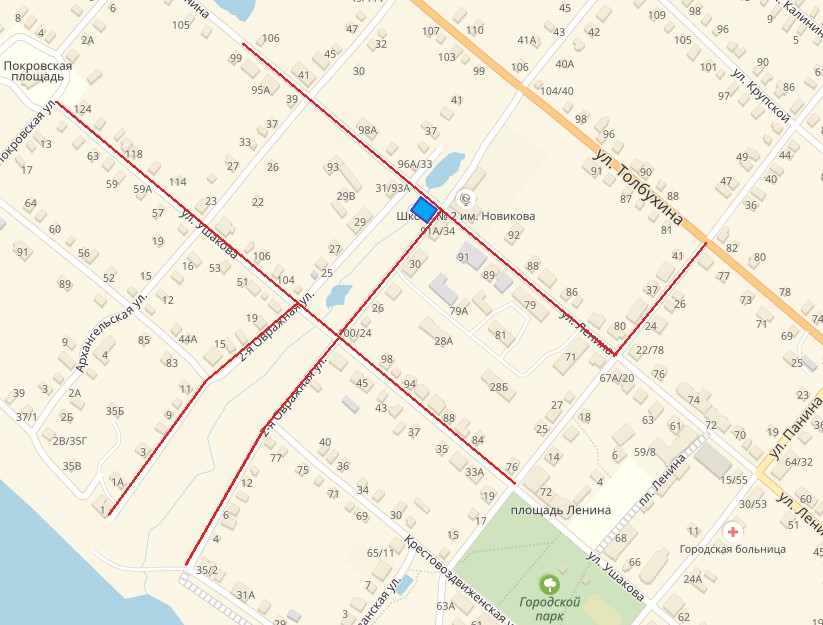 Рисунок 9 Межквартальные наружные сети Левого берега г. ТутаеваПерспективная система теплоснабженияВ настоящее время муниципальное образование имеет определённый потенциал для развития. Его выгодное экономико-географическое положение предопределяет большие потенциальные возможности для активного развития транспортно-промышленного комплекса города и роста численности его населения.Территория муниципального образования, определенная генеральным планом, достаточна по размеру, чтобы обеспечить возможность размещения всех необходимых объектов для его устойчивого перспективного развития.Расчет объемов нового жилищного строительства на территории городского поселения Тутаев на первую очередь и расчетный срок.Таблица 57 Объемы нового жилищного строительстваТаким образом, объем нового жилищного строительства составит 123,3 тыс. кв. м, основные проектируемые площадки многоквартирного и индивидуального жилищного фонда предусмотрены в правобережной части города Тутаев – 61,9 га (109,7 тыс. кв. м). В левобережной части города планируется выделение на расчетный срок территорий для индивидуального жилищного строительства площадью порядка 14 га.Перспективные нагрузки отопления, вентиляции и горячего водоснабжения рассчитаны на основании приростов площадей строительных фондов и роста численности населения муниципального образования согласно Генеральному плану. При проведении расчетов так же было учтено, что возводимые здания должны соответствовать требованиям, предъявляемым к энергетической эффективности объектов теплопотребления, указанные в Приказе Минрегион РФ от 28 мая 2010 г. № 262 «О требованиях энергетической эффективности зданий, строений, сооружений» и Федеральном законе от 23.11.2009 г. № 261-ФЗ «Об энергосбережении и о повышении энергетической эффективности, и о внесении изменений в отдельные законодательные акты Российской Федерации». Ожидаемые потребности тепла, подсчитанные по укрупненным показателям, с учетом применения в строительстве конструкций с улучшенными теплофизическими свойствами и использования энергосберегающих мероприятий, приведены в таблицах.Таблица 58 Таблица расчета тепловых нагрузок для жилищно-коммунальных нужд на первую очередьПримечание: значения под чертой – в том числе, показатели для индивидуального строительства.Таблица 59 Расчет тепловых нагрузок для жилищно-коммунальных нужд на расчетный срокПримечание: значения под чертой – в том числе, показатели для индивидуального строительства.Таблица 60 Годовые расходы тепловой энергииСуммарный расход тепла на жилищное строительство составит 108,4 Гкал/час на первую очередь и 113,67 Гкал/час на расчетный срок.Балансы тепловой мощности источников тепловой энергии и перспективной тепловой нагрузки на территории муниципального образования в зонах действия существующих источников теплоснабжения на расчетный срок представлены в таблице ниже.Таблица 61 Балансы тепловой мощности и перспективной тепловой нагрузки в зонах действия существующих источников теплоснабжения.* - С 29.12.2017 года данные котельные эксплуатируются МУП ТМР «Тутаевские коммунальные системы». Ранее данные котельные эксплуатировало ООО УК «Левобережье»Анализ данных таблицы показал, что на перспективу к расчетному сроку дефицитной не является ни одна из котельных.Мероприятия, необходимые для перспективного развития:Реконструкция котельных малой мощности с переводом на природный газ (2019-2023гг.):Котельная МОУ Левобережная школа (2 здание)Котельная МДОУ детский сад №1 «Ленинец»Котельная МДОУ детский сад №2 «Октябренок»Котельная к/т «Экран» МУ «Центр туризма «Романов- Борисоглебск»Строительство сетей теплоснабжения для подключения новых потребителейУстановка общедомовых приборов учета тепловой энергии (200 ед.)Центральная котельнаяУстановка приборов учета тепловой энергии на центральной котельной (2020г.)Котельная СХТЗакрытие котельной с переводом потребителей на индивидуальные газовые котлы (2021-2022 гг.)Котельная ОПХЗамена котла ЛУЧ 1,2-95 на аналог на котельной ОПХ (2018 г.)Установка приборов учета тепловой энергии на котельной ОПХ (2019 г)Строительство 4х трубной системы теплоснабжения от котельной ОПХ (2019-2022гг.)Котельная МУП ТМР «Тутаевские коммунальные системы»Реконструкция тепловых сетей (2019-2023 гг)Районная котельная АО «Тутаевская ПГУ»Завершение строительства Тутаевской парогазовой теплоэлектростанции мощностью 52 МВт Замена водогрейного котла КВГМ-100 (тепловая мощность 100 Гкал/ч) выработавший свой ресурс, на водогрейный котел меньшей производительности КВГМ-50 (тепловая мощность 50 Гкал/ч) (2018-2021 гг.);Техническое перевооружение районной котельной с переводом 2-х паровых котлов  ДЕ-25-14ГМ в водогрейный режим работы (2018 г. – разработка проектной документации, 2019-2020 гг. – строительно-монтажные работы)Замена трубопроводов в связи с исчерпанием эксплуатационного ресурса (2019-2023гг.)Реконструкция тепловых камер (2018-2023 гг.)Замена участков тепловых сетей от районной котельной взамен существующих, с целью увеличения пропускной способности сетей и снижения аварийностиВнедрение преобразователя частоты на вентилятор дутьевой ВД водогрейного котла КВГМ-100 районной котельной;Замена изоляции из мин.ваты трубопроводов тепловых сетей от районной котельной на изоляцию из ППУ;Проведение мероприятий по гидравлической наладке тепловых сетей от районной котельной;Предпроектное обследование системы теплоснабжения городского поселения Тутаев;Проведение энергетического обследования.Установка индивидуальных тепловых пунктов у потребителей котельной АО «Тутаевская ПГУ» (2018-2021 гг.)Строительство локальных очистных сооружений канализаций перед отводом сточных вод в централизованную систему канализации г. Тутаева (2019-2020 гг.)Реконструкция отдельных участков тепловых сетей капитальной застройки города (2019 г. – разработка проектной документации, 2019-2020 гг. – строительно-монтажные работы):Перевод на децентрализованное теплоснабжение и ГВС дома по адресу ул. Волжская Набережная, д.128 путем установки автономных индустриальных двухфункциональных теплогенераторов Новое строительство теплотрассы в изоляции ППУ от ТК-6 до ТК-6А.1Разработка проекта монтажа теплотрассы в районе ТК-3Перспективная система электроснабженияОсновной целью развития электроэнергетики является развитие сетевой инфраструктуры и генерирующих мощностей для обеспечения удовлетворения долгосрочного и среднесрочного спроса на электрическую энергию (мощность) и тепловую энергию.Основными задачами развития электроэнергетики являются:предотвращение возникновения дефицита электрической энергии и мощности в энергосистеме;размещение новых и реконструкция существующих линий электропередачи, а также подстанций и генерирующих мощностей для обеспечения:баланса производства, потребления электроэнергии в энергосистеме, выдачи мощности электрических станций,предотвращения возникновения локального дефицита производства электрической энергии и мощности;недопущение ограничения пропускной способности электрических сетей энергосистемы;обеспечение надежного и эффективного энергоснабжения потребителей энергосистемы;скоординированный ввод в эксплуатацию и вывод из эксплуатации объектов сетевой инфраструктуры и генерирующих мощностейРешения Генерального плана городского поселения Тутаев приняты с учетом «Схемы и программы развития электроэнергетики Ярославской области на 2017-2021 годы", утвержденной указом губернатора Ярославской области 28 апреля 2017 года № 134.Генеральным планом на территории городского поселения предусматривается размещение жилой (многоэтажные, средне этажные, малоэтажные, индивидуальные жилые дома) и общественной застройки.Электрические нагрузкиНагрузки коммунально-бытовых потребителей городского поселения на перспективу определены по удельным показателям в соответствии с «Инструкцией по проектированию городских электрических сетей» РД 34.20.185–94 (изменения и дополнения .) с учетом пищеприготовления в жилых домах  на газовых плитах. Удельная электрическая нагрузка на 1 очередь и  расчетный срок составит 0,5 кВт на человека Таблица 62 Электрические нагрузки коммунально-бытовых потребителей нового строительстваТаблица 63 Суммарные нагрузки коммунально-бытовых потребителей городского поселенияПотребление электроэнергии в год составит: на расчетный срок 83200 МВт · ч, на 1 очередь 81600 МВт · ч.Проектируемое электроснабжениеЭлектроснабжение потребителей городского поселения Тутаев осуществляется: на правом берегу от сетей филиала "ФСК ЕЭС" и ООО "ТульмаТекс", на левом берегу от сетей филиала ПАО "МРСК Центра-Ярэнерго".Центрами питания будут электрические подстанции (ПС) 220/110 кВ «Тутаев», 35/10 кВ, ПС 35/10 кВ "Тутаев" и 35/6 кВ "Тульма".В соответствии с электрическими нагрузками потребителей, намечаемого в генеральном плане нового строительства, потребуется строительство новых трансформаторных подстанций 10/0,4 кВ и сетей 10 кВ. Новые трансформаторные подстанции 10/0,4 кВ намечается разместить на площадках №№ 1, 3, 5, 6, 7, 8 и 10.Распределение электроэнергии по потребителям: в существующей застройке городского поселения будет осуществляться через сеть существующих распределительных пунктов 6 - 10 кВ и трансформаторных подстанций 6 - 10/0,4 кВ.Также необходимо проводить реконструкцию существующих трансформаторных подстанций 6-10/0,4 кВ и сетей 6-10 - 0,4 кВ.В соответствии с «Правилами установления охранных зон объектов электросетевого хозяйства и особых условий использования земельных участков, расположенных в границах таких зон» (постановление Правительства Российской Федерации от 24 февраля . № 160), охранные зоны вдоль воздушных линий электропередачи составляют: 10 кВ – 10 м (5 м - для линий с самонесущим или изолированным проводом), охранная зона вдоль проектируемых подземных кабельных линий электропередачи – в виде части поверхности участка земли, расположенного под ней участка недр (на глубину, соответствующую глубине прокладки кабельных линий электропередачи), ограниченной параллельными вертикальными плоскостями, отстоящими по обе стороны линии электропередачи от крайних кабелей напряжением 10 кВ, составляет: .Охранная зона трансформаторной подстанции 10/0,4 кВ в соответствии с "Правилами установления охранных зон объектов электросетевого хозяйства и особых условий использования земельных участков, расположенных в границах таких зон" (постановление Правительства Российской Федерации от 24 февраля . № 160, изменения от 26.08.2013 г) сотавляет 10 м вокруг подстанции - в виде части поверхности участка земли и воздушного пространства (на высоту, соответствующую высоте наивысшей точки подстанции), ограниченной вертикальными плоскостями, отстоящими от всех сторон ограждения подстанции по периметру.Проектные решения по размещению трансформаторных подстанций 10/0,4 кВ приведены на "Карте планируемого размещения объектов местного значения городского поселения. Объекты трубопроводного транспорта и инженерной инфраструктуры. Энергоснабжение и связь".Для обеспечения надежного электроснабжения потребителей городского поселения г. Тутаев потребуется проведения следующих мероприятий:Мероприятия на расчетный срокМероприятия местного значенияСтроительство 6 трансформаторных подстанций 10/0.4 кВ и сетей 10 кВ к ним.Реконструкция существующих ТП 10/0,4 кВ с применением энергосберегающих технологий и сетей 10 кВ с применением провода СИП в соответствии с инвестиционными программами эксплуатирующей организации.Мероприятия на первую очередьМероприятия местного значенияСтроительство 5 трансформаторных подстанций 10/0.4 кВ и сетей 10 кВ к ним.Реконструкция существующих ТП 10/0,4 кВ с применением энергосберегающих технологий и сетей 10 кВ с применением провода СИП в соответствии с инвестиционными программами эксплуатирующей организацииПерспективная система газоснабженияДанный раздел выполнен с учетом рекомендаций СП 62.13330.2011 (актуализированная редакция СНиП 42-01-2002 «Газораспределительные системы»). Генеральным планом предусматривается сохранение основных направлений использования природного газа:в качестве топлива для источников централизованного теплоснабжения (котельных);на пищеприготовление – для жилой застройки;на отопление, горячее водоснабжение от индивидуальных газовых котлов для индивидуальной жилой застройки.Расход газа на жилищно-коммунальные нужды населения принят в соответствии со СП 42-101-2003 и составит:300 куб. м/год на человека для потребителей индивидуальной жилой застройки;120 куб. м/год на человека для потребителей, обеспеченных централизованным теплоснабжением.Прогнозируемые потребности природного газа на жилищно-коммунальные нужды приведены таблице ниже.Таблица 64 Прогнозируемые потребности природного газа на жилищно-коммунальные нуждыОриентировочный объем потребления природного газа на расчетный срок составит 69,24 млн. куб. м, на первую очередь – 67,34 млн. куб. м.Газоснабжение правобережной части г. ТутаеваВ ближайшей перспективе предусматривается прокладка подземного газопровода высокого давления 0,6 МПа в г. Тутаев от посёлка «Северная Пасека» до ГРПБ-1 на отводе по ул. Юности и ГРПБ-2 на пересечении ул. Шитова и ул. Чапаева ориентировочной протяженностью:подземного газопровода высокого давления до 0,6 МПа Ø 160 мм с переходом на диаметр Ø 110 мм (L=2670 м);подземного газопровода низкого давления (L=18605 м) Р = 0,0025 МПа.Участок прокладки газопровода проходит от ул. Привокзальная до ул. Волжская Набережная и от ул. Комсомольская до ул. Брейтовская, включая поселок «Северная пасека» по землям населенных пунктов, землям сельскохозяйственного назначения.В геоморфологическом отношении участок располагается в пределах Верхне-Волжской низины в долине реки Волга, абсолютные отметки земли составляют 89,04 – 136,78 м в Балтийской системе высот.Предлагается газификацию территории п. Рыково Тутаевского района и коттеджного поселка «Малявинское поле» г. Тутаева осуществить от газопровода высоко давления Ø 219 мм, проходящего по ул. Шитова до котельной ООО «Тульма» г. Тутаева, согласно «Гидравлического расчета газораспределительных сетей от ГРС Тутаев», разработанного ОАО «Промгаз» в рамках планов ПАО «Газпром». В последующем данный газопровод предусматривается закольцевать с газопроводом, идущим от газопровода высокого давления Ø 159 мм, снабжающим населенные пункты Артемьевского сельского поселения ТМР в направлении г. Тутаева. Указанный вариант более рационален, соответствует Федеральной программе газификации РФ и обеспечивает устойчивое и надежное газоснабжение населенных пунктов.Мероприятия на расчетный срок (2022 – 2035 гг.)Мероприятия местного значения поселенияСтроительство газопровода низкого давления для газоснабжения площадки нового жилищного строительства № 6 – 1,4 км.Строительство газопровода высокого давления с ГРП для газоснабжения площадки нового жилищного строительства № 7 – 0,5 км.Строительство газопровода низкого давления для газоснабжения площадки нового жилищного строительства № 8 – 0,3 км.Строительство газопровода высокого давления с ГРП для газоснабжения площадки нового жилищного строительства № 9 – 0,1 км.Диагностика газораспределительных систем для обеспечения безопасных условий эксплуатации.Мероприятия на первую очередь (до 2022 г.)Мероприятия местного значения поселенияСтроительство подземного газопровода высокого давления 0,6 МПа в г. Тутаев от посёлка «Северная Пасека» до ГРПБ-1 на отводе по ул. Юности и ГРПБ-2 на пересечении ул. Шитова и ул. Чапаева ориентировочной протяженностью:подземного газопровода высокого давления до 0,6 МПа Ø 160 мм с переходом на диаметр Ø 110 мм (L=2670 м);подземного газопровода низкого давления (L=18605 м) Р = 0,0025 МПа.Строительство газопровода высокого давления с ГРП от существующего газопровода высоко давления Ø 219 мм, проходящего по ул. Шитова до котельной ООО «Тульма» г. Тутаева, до п. Рыково и коттеджного поселка «Малявинское поле» (площадка № 3)– 2,0 км.Строительство газопровода высокого давления с ГРП для газоснабжения площадки нового жилищного строительства № 1 – 0,1 км.Строительство газопровода высокого давления с ГРП для газоснабжения площадок нового жилищного строительства №№ 2, 4– 0,4 км.Строительство газопровода высокого давления с ГРП для газоснабжения площадок нового жилищного строительства № 5, 10 – 0,1 км.Перспективная система вывоза ТКОК твердым бытовым отходам относятся отходы жизнедеятельности людей, отходы текущего ремонта квартир, смет с дворовых территорий, крупногабаритные отходы, а также отходы культурно-бытовых, лечебно-профилактических, образовательных учреждений, торговых предприятий, других предприятий общественного назначения. К жидким бытовым отходам относятся нечистоты, собираемые в неканализованных зданиях.Нормы накопления твердых бытовых отходов величина не постоянная, а изменяющаяся с течением времени. Это объясняется тем, что количество образующихся отходов зависит от уровня благосостояния населения, культуры торговли, уровня развития промышленности и др. Так, отмечается тенденция роста количества образующихся отходов с ростом доходов населения. Кроме того, значительную долю в общей массе отходов составляет использованная упаковка, качество которой за последние несколько лет изменилось – помимо традиционных материалов, таких, как бумага, картон, стекло и жесть, значительная часть товаров упаковывается в полимерную пленку, металлическую фольгу, пластик и др., что влияет на количество удельного образования отходов. Наблюдается тенденция быстрого морального старения вещей, что также ведет к росту количества отходов. Изменения, произошедшие на рынке товаров и в уровне благосостояния населения за последнее время, несомненно, являются причиной изменения нормы накопления отходов в большую сторону, поэтому каждые 3-5 лет необходим пересмотр норм накопления отходов и определение их по утвержденным методикам.Для предотвращения загрязнения почв рекомендуется организовать сбор и очистку поверхностного стока с твердых покрытий, организовать систему обращения с отходами, исключающую захламление и загрязнение почв и грунтов (в том числе отходами автотранспорта: маслами, кислотами и т.д.), производить комплексное озеленение всех открытых пространств, уделяя особое внимание участкам вдоль автодорог.Важнейшей задачей, как для защиты почвенного покрова, так и в целом для поддержания благоприятного санитарно-экологического состояния окружающей среды является совершенствование системы обращения с бытовыми отходами. Для организации комплексной системы обращения с отходами на территории Ярославской области действует региональная программа «Развитие комплексной системы обращения с отходами, в том числе с твердыми коммунальными отходами, на территории Ярославской области» на 2016 - 2018 годы», утвержденной Постановлением Правительства ЯО от 30.12.2016 № 1381-п. В соответствии с данной программой на территории Тутаевского муниципального района планируется создание мобильной сортировочной станции твердых коммунальных отходов.В целом для создания комплексной системы обращения с отходами производства и потребления выделяются два уровня мероприятий, проводимых параллельно: первый связан с ликвидацией несанкционированных свалок и мест скопления мусора, обустройством и приведением существующих мест сбора отходов к природоохранным нормативам. Второй уровень мероприятий связан с формированием современной системы утилизации отходов: внедрением селективного сбора мусора, в том числе пунктов сбора вторичного сырья, люминесцентных ламп, установкой контейнеров различных типов для разных отходов, обеспечением вывоза мусора с удаленных территорий.Для предотвращения негативного воздействия отходов на окружающую среду должны быть предусмотрены следующие мероприятия:рекультивация несанкционированной свалки в левобережной части городского поселения;организация площадки для складирования снега в соответствии с природоохранными нормативами;организация централизованного сбора и вывоза отработанных компактных люминесцентных ламп от населения и хозяйствующих объектов;передача опасных отходов на переработку и захоронение организациям, имеющим лицензию на осуществление данного вида деятельности;установка на контейнерных площадках временного накопления отходов, вывозимых на полигон, специализированных контейнеров для сбора вторичных материальных ресурсов: макулатуры, полимерных изделий, резиновых изделий, древесных отходов;организация централизованного сбора макулатуры, стекла, металла и др., с вывозом данных отходов на перерабатывающий комплекс;недопущение образования несанкционированных свалок;обеспечение своевременного сбора и вывоза бытовых отходов на полигон. Таблица 65 Объем образования ТКО к 2032 году в городском поселении Перечень мероприятий и целевых показателей развития коммунальной инфраструктурыПрограмма проектов Программы комплексного развития систем коммунальной инфраструктуры Бакальского городского поселения до 2032 года разработана на основании всех программ развития коммунального хозяйства, утвержденных в городском поселении:Программы развития коммунального хозяйства:Генеральный план Тутаевского городского поселения;Схема Теплоснабжения Тутаевского городского поселения;Схема Водоснабжения и водоотведения Тутаевского городского поселения;Схема и программа  перспективного развития электроэнергетики Ярославской области;Общая программа проектов Программы комплексного развития систем коммунальной инфраструктуры городского поселения до 2032 года представлена в Приложениях 2-7 .Результаты реализации Программы определяются с достижением уровня  запланированных технических и финансово-экономических целевых показателей развития систем коммунальной инфраструктуры.Перечень целевых показателей с детализацией по системам коммунальной инфраструктуры определен в частности:- критерии доступности коммунальных услуг для населения;- показатели спроса на коммунальные ресурсы и перспективные нагрузки;- величины новых нагрузок;- показатели качества и надежности поставляемого ресурса;- показатели степени охвата потребителей приборами учета;- показатели эффективности производства и транспортировки ресурсов;- показатели эффективности потребления коммунальных ресурсов.Критерии доступности для населения коммунальных услуг определены в разделе "Прогноз расходов населения на коммунальные ресурсы, расходов бюджета на социальную поддержку и субсидии, доступность тарифов на коммунальные услуги".Удельные расходы по потреблению коммунальных услуг отражают достаточный для поддержания жизнедеятельности объем потребления населением материального носителя коммунальных услуг. Охват потребителей услугами используется для оценки качества работы систем жизнеобеспечения. Уровень использования производственных мощностей, обеспеченность приборами учета, характеризуют сбалансированность системы коммунальной инфраструктуры. Качество оказываемых услуг организациями коммунального комплекса характеризует соответствие качества оказываемых услуг установленным требованиями, эпидемиологическим нормам и правилам. Надежность обслуживания систем жизнеобеспечения характеризует способность коммунальных объектов обеспечивать жизнедеятельность города без существенного снижения качества среды обитания при любых воздействиях извне, то есть определяет оценку возможности функционирования коммунальных систем без аварий, повреждений, других нарушений в работе. Надежность работы объектов коммунальной инфраструктуры характеризуется обратной величиной - интенсивностью отказов (количеством аварий и повреждений на единицу масштаба объекта, например на 1 км инженерных сетей); износом коммунальных сетей, протяженностью сетей, нуждающихся в замене; долей ежегодно заменяемых сетей; уровнем потерь и неучтенных расходов. Ресурсная эффективность определяет рациональность использования ресурсов, характеризуется следующими показателями: удельный расход электроэнергии, расход топлива, воды. Целевые показатели установлены по каждому виду коммунальных услуг и подлежат ежегодной корректировке в соответствии с достигнутыми фактическими значениями. Количественные значения целевых показателей определены с учетом выполнения всех мероприятий Программы в запланированные сроки. Ключевые целевые показатели развития коммунальных систем представлены в Приложении 1.К основным принципам формирования значений целевых показателей по периодам реализации Программы, а также основным их значениям по ключевым годам реализации, относится спрос на коммунальные услуги (п. 3.7 Обосновывающих материалов)Перспективная обеспеченность приборами учета потребителейДоступность для населения коммунальных услугПолный перечень целевых показателей представлен в Приложении 1.Анализ фактических и плановых расходов на финансирование инвестиционных проектовВ таблице ниже представлены расходы бюджетов всех уровней по годам на реализации мероприятий.Приложение 1Приложение 2Приложение 3Приложение 4Приложение 5Приложение 6Приложение 7Департамент жилищно-коммунального хозяйства и транспорта Администрации Тутаевского муниципального района Ярославской областиЗдобнов Михаил АлександровичИП Калинин Денис АлександровичКалинин Денис Александрович Наименование ПрограммыПрограмма комплексного развития систем коммунальной инфраструктуры городского поселения Тутаев Тутаевского района Ярославской области на период 2018-2032 годы.Основание для разработки ПрограммыФедеральный закон от 30.12.2004 № 210-ФЗ «Об основах регулирования тарифов организаций коммунального комплекса»; Федеральный закон от 27.07.2010 № 190-ФЗ «О теплоснабжении»; Федеральный закон от 23.11.2009 № 261-ФЗ «Об энергосбережении и повышении энергетической эффективности и о внесении изменений в отдельные законодательные акты Российской Федерации»; Федеральный закон от 26.03.2003 № 35-ФЗ «Об электроэнергетике»; Федеральный закон от 06.10.2003 № 131-ФЗ «Об общих принципах организации местного самоуправления в Российской Федерации»; Градостроительный кодекс Российской Федерации; Устав муниципального образования муниципального образования с подведомственной территорией; Генеральный план муниципального образования; Приказ Министерства регионального развития Российской Федерации от 10.10.2007 № 99 «Об утверждении Методических рекомендаций по разработке инвестиционных программ организаций коммунального комплекса»; Приказ Министерства регионального развития Российской Федерации от 10.10.2007 № 100 «Об утверждении Методических рекомендаций по подготовке технических заданий по разработке инвестиционных программ организаций коммунального комплекса»; Приказ Министерства регионального развития Российской Федерации от 06.05.2011 № 204 «О разработке программ комплексного развития систем коммунальной инфраструктуры муниципальных образований» Ответственный исполнитель ПрограммыДепартамент жилищно-коммунального хозяйства и транспорта Администрации Тутаевского муниципального района Ярославской областиЦели ПрограммыРазработка единого комплекса мероприятий, Обеспечение сбалансированного, перспективного развития систем коммунальной инфраструктуры в соответствии с потребностями жилищного и промышленного строительства, Обеспечение надежности, энергетической эффективности указанных систем, снижения негативного воздействия на окружающую среду и здоровье человека.Повышение инвестиционной привлекательности коммунальной инфраструктуры Задачи Программыопределение потребности объемов и стоимости строительства и реконструкции сетей и сооружений инженерно-технического обеспечения;обеспечение жителей и предприятий поселения надёжными и качественными услугами тепло-, водо-, газоснабжения, электроснабжения и водоотведения, а также услугами по утилизации, обезвреживанию и захоронению твердых коммунальных отходов (ТКО);внедрение новейших технологий управления процессами производства, транспорта и распределения коммунальных ресурсов и услуг;разработка плана мероприятий по строительству, модернизации и реконструкции систем коммунальной инфраструктуры;инженерно-техническая оптимизация коммунальных систем;перспективное планирование развития систем;обоснование мероприятий по комплексной реконструкции и модернизации;совершенствование механизмов развития энергосбережения и повышения энергоэффективности коммунальной инфраструктуры;- обеспечение сбалансированности интересов субъектов коммунальной инфраструктуры и потребителей.- обеспечение сбалансированности интересов субъектов коммунальной инфраструктуры и потребителей.Целевые показатели ПрограммыДоля затрат на коммунальные услуги: 2018г –18,6 %; 2020г – 18,9  %; 2025г – 19,9 %2030г – 20,1  %;2032г – 20,7  %;Срок и этапы реализации ПрограммыСрок реализации Программы - 2018-2032 гг.;Объемы требуемых капитальных вложенийЗатраты на выполнение программ всего коммунального комплекса составят:2018 год -  185007 тыс. руб.2019 год –  325571 тыс. руб.2020 год –  212376 тыс. руб.2021 год -  158926 тыс. руб.2022 год -  97545 тыс. руб.2023-2025 года -  166784 тыс. руб.2026-2032 года - 136602 тыс. руб.Всего за период реализации Программы:Всего  -  1352596 тыс. руб.Ожидаемые результаты реализации ПрограммыРазвитие электрических  сетейобеспечение бесперебойного снабжения электрической энергией инфраструктуры; обеспечение электрической энергией объектов нового строительства. Развитие теплоснабженияповышение надежности и качества теплоснабжения;улучшение экологической обстановки в зоне действия источников тепловой энергии.Развитие водоснабжения  и водоотведенияповышение надежности водоснабжения и водоотведения;повышение экологической безопасности;соответствие параметров качества питьевой воды на станциях водоочистки установленным нормативам СанПиН;снижение уровня потерь воды;сокращение эксплуатационных расходов на единицу продукции.Развитие системы газоснабженияповышение надежности и качества газоснабжения;Развитие системы вывоза и утилизации ТКОулучшение санитарного состояния территорий;стабилизация и последующее уменьшение образования бытовых и промышленных отходов на территории;улучшение экологического состояния;обеспечение надлежащего сбора и утилизации коммунальных отходов.№ п/пНаименование населённого пунктаОбщая численность населения в поселении (на 01.01.2017)Многоквартирный жилой фонд, подключенный к централизованной системе, челЧастный сектор, подключенный к централизованной системе, челУровень обеспеченности централизованной системой водоснабжения, %1Городское поселение Тутаев4044138147159198,26Наименование, местонахождение водозабораГод ввода в эксплуатациюГлубина залегания Производительность,  тыс. м3/сутПроизводительность,  тыс. м3/сутСостав сооружений установленного оборудования (вкл. количество и объем резервуаров)Износ, %Наличие ЗСО 1 пояса, мНаименование, местонахождение водозабораГод ввода в эксплуатациюГлубина залегания проектнаяфактическаяСостав сооружений установленного оборудования (вкл. количество и объем резервуаров)Износ, %Наличие ЗСО 1 пояса, м12345678Поверхностный водозабор197618м56 300290191.       Реагентное хоз-во80естьПоверхностный водозабор197618м56 300290192.       фильтры80естьПоверхностный водозабор197618м56 300290193.       РЧВ80естьПоверхностный водозабор197618м56 300290194.       насосы80естьНаименование населенного пунктаМесто расположения водопроводаПротяженность (м), диаметр (мм)хар-ка трубТип прокладкиСредняя глубина заложения до оси трубопроводовГод строительстваПроцент износа12345678г. Тутаевл/п берег г. Тутаев70000,от 20 до 600ПНД, чугун, сталь подземная2 м.1972-201480№ п/пНаименование показателейЕд. изм.Год 2015Год 2016Год 2017 (план)г. Тутаевг. Тутаевг. Тутаевг. Тутаевг. Тутаевг. Тутаев1Поднято водытыс.м3/год1026211157111572Расход воды на собственные нуждытыс.м3/год2439249424943Потери в сети водоснабжениятыс.м3/год2944381337874Полезный отпуск, из них:тыс.м3/год4879485048764,1Населениетыс.м3/год1964192713274,2Бюджетно-финансируемые организациитыс.м3/год137781044,3Прочие потребителитыс.м3/год2778284528455Объёмы реализации воды, в том числе:тыс.м3/год5,1Питьевая водатыс.м3/год4879485048765,2Техническая водатыс.м3/год3263635,3Горячая водатыс.м3/год№ п/пНаименование показателейЕд. изм.Год 2017 ФАКТг. Тутаевг. Тутаевг. Тутаевг. Тутаев1Поднято водытыс.м3/год11319,02Расход воды на собственные нуждытыс.м3/год2494,03Потери в сети водоснабжениятыс.м3/год3736,74Полезный отпуск, из них:тыс.м3/год5088,34,1Населениетыс.м3/год2010,84,2Бюджетно-финансируемые организациитыс.м3/год92,64,3Прочие потребителитыс.м3/год2984,95Объёмы реализации воды, в том числе:тыс.м3/год5,1Питьевая водатыс.м3/год5056,95,2Техническая водатыс.м3/год31,45,3Горячая водатыс.м3/годНаименованиеед. изм.2016Мощность водозаборных сооруженийм3/сут56300Мощность водозаборных сооруженийтыс. м³/год.20549,5Объем поднятой воды  м3/сут30567,12Объем поднятой воды  тыс. м³/год.11157Резервы ("+")/дефициты ("-") водозаборных сооружений  м3/сут25732,88Резервы ("+")/дефициты ("-") водозаборных сооружений  %45,71ДиаметртрубыКанализацияЛивневкакмкмØ25Ø50Ø80Ø1003,60,15Ø15010,80,84Ø20012,82,6Ø2504,20,3Ø30017,44,8Ø3500,7Ø4001,41,1Ø5005,25,4Ø6004,50,7Ø7001,5Ø8002,70,4Ø12000,3Ø10000,46Ø16000,05Итого64,817,1№п/пнаименованиеКанализационные сетиКанализационные сетиКанализационные сетиКанализационные сетиКанализационные сетиКанализационные сети№п/пнаименованиеВсего, км/ Износ, %В том числеВ том числеВ том числеВ том числеВ том числе№п/пнаименованиеВсего, км/ Износ, %В муниципальной собственностиИз них переданы по договору арендыВ частной собственностиИз них переданы по договору арендыПраво собственности не зарегистрировано и бесхозные1г. Тутаев49,7/70%26,126,123,615,68Наименование населённого пунктаМесто расположения канализационных сетейПротяжённость (км), диаметр (мм)Характеристика трубТип прокладкиСредняя глубина заложенияПроцент износаг. Тутаев(левый берег)Территорияг. Тутаева (левый берег)4,1 кмот 80-300 ммЧугун, асбоцемент, керамикаподземная1,8- 3,0 м70-80Наименование2016Общее количество стоков, Тыс. м3/год в том числе: (реализовано)3776Население, Тыс. м3/год2691Бюджетные организации, Тыс. м3/год155Прочие абоненты, Тыс. м3/год930Объем максимально сбрасываемых стоков  в сутки, м3/сут.28020Объем очищаемых стоков, Тыс. м3/год7283Потребители201420152016Население6100,966092,965655,85Бюджетные организации---Прочие потребители---Всего6100,966092,965655,85Потребители201420152016Население11349,0311339,710902,7Бюджетные организации---Прочие потребители---Всего11349,0311339,710902,7Потребители201420152016Население5420,95418,814981,71Бюджетные организации1379,11249,7991,4Прочие потребители1798,281677,911621,76Всего8598,288346,427594,87Потребители201420152016Население13132,03113116,912679,7Бюджетные организации624,9511,7311,4Прочие потребители---Всего13756,93113628,612991,1Наименование2017г. Общее количество стоков, Тыс. м3/год в том числе: (реализовано)3791,4Население, Тыс. м3/год2772,7Бюджетные организации, Тыс. м3/год164,0Прочие абоненты, Тыс. м3/год854,6Объем максимально сбрасываемых стоков  в сутки, м3/сут.25617Объем очищаемых стоков, Тыс. м3/год7192,5Так как по схеме водоснабжения у ООО «Тутаевский водоканал» одна общая технологическая зона по водоснабжению и водоотведению объем реализации указан по г. Тутаеву ,п. Константиновский и ФоминскоеТак как по схеме водоснабжения у ООО «Тутаевский водоканал» одна общая технологическая зона по водоснабжению и водоотведению объем реализации указан по г. Тутаеву ,п. Константиновский и ФоминскоеНаименование2017Общее количество стоков, Тыс. м3/год в том числе: (реализовано)38,7Население, Тыс. м3/год35,4Бюджетные организации, Тыс. м3/год0,2Прочие абоненты, Тыс. м3/год0,9Объем максимально сбрасываемых стоков  в сутки, м3/сут.100Объем очищаемых стоков, Тыс. м3/год38,7№ п/пНаименование источникаУстановленная тепловая мощность, Гкал/чРасполагаемая тепловая мощность, Гкал/чМощность котельной нетто, Гкал/чТемпературный график1Районная котельная АО «Тутаевская ПГУ»232232231,595/702Котельная МОУ Левобережная школа (2 здание)0,70,350,35 -3Котельная МДОУ детский сад №1 «Ленинец»0,340,170,7 -4Котельная МДОУ детский сад №2 «Октябренок»10,50,5 -5Центральная котельная3,960,7660,76695/70 6Котельная ОПХ 3,440,5510,55178/58 7Котельная СХТ 2,060,360,3678/58 8Котельная МУ «РЦКиД»0,70,70,7 -9Котельная к/т «Экран» МУ «Центр туризма «Романов- Борисоглебск»0,70,70,7 -10Котельная Тутаевской  ЦРБ3,123,12395/70ИТОГОИТОГО249,79239,297238,827№ п/пНаименование источникаМарка котла Производительность паспортная, Гкал/чПроизводительность  фактическая, Гкал/чПодключенная
нагрузка (макс.), Гкал/чГод выпуска/ввода в эксплуатациюВид топлива1Районная котельная АО «Тутаевская ПГУ»ДЕ-25-14ГМ1616104,791990
Природный газ1Районная котельная АО «Тутаевская ПГУ»ДЕ-25-14ГМ1616104,791990
Природный газ1Районная котельная АО «Тутаевская ПГУ»КВ-ГМ-100100100104,791991
Природный газ1Районная котельная АО «Тутаевская ПГУ»КВ-ГМ-100100100104,791992
Природный газ2Котельная МОУ Левобережная школа (2 здание)ТВК-0,35м0,350,350,152009Уголь, дрова2Котельная МОУ Левобережная школа (2 здание)Универсал 60,350,350,152003Уголь, дрова3Котельная МДОУ детский сад №1 «Ленинец»ТВК-0,2у0,170,170,0742003Уголь, дрова3Котельная МДОУ детский сад №1 «Ленинец»ТВК-0,2у0,170,170,0742003Уголь, дрова4Котельная МДОУ детский сад №2 «Октябренок»КЧМ-50,50,50,462010Уголь, дрова4Котельная МДОУ детский сад №2 «Октябренок»КЧ0,50,50,461975Уголь, дрова5Центральная котельная VITOMAX 100LW1,981,980,766н/дПриродный газ5Центральная котельная VITOMAX 100LW1,981,980,766н/дПриродный газ6Котельная ОПХ ЛУЧ-2,0-951,720,510,5512001Мазут6Котельная ОПХ ЛУЧ-2,0-951,720,510,5512009Мазут7Котельная СХТ ЛУЧ-1,2-951,031,030,362004Мазут7Котельная СХТ ЛУЧ-1,2-951,031,030,362010Мазут8Котельная МУ «РЦКиД»КЧ-10,70,920,1261975Газ9Котельная к/т «Экран» МУ «Центр туризма «Романов- Борисоглебск»ЧА0,70,830,21966Уголь10Котельная Тутаевской  ЦРБViessmann
Vitoplex-1000,960,960,9362006Газ10Котельная Тутаевской  ЦРБViessmann
Vitoplex-1000,960,960,9362006Газ10Котельная Тутаевской  ЦРБViessmann
Vitoplex-1001,21,20,9362006Газ№п/пНаименованиеПроизводительность,т/чВместимость, м3Давление, МПаТемпература среды, С1ДА-5050160,021032ДВ-400400-0,0980№п/пНаименованиеТип фильтровПроизводительность, м3/ч1Фильтр Na-катионитовыйФИПа I-3,4-0,62302Фильтр Na-катионитовыйФИПа I-3,4-0,62303Фильтр Na-катионитовыйФИПа I-3,4-0,62304Фильтр Na-катионитовыйФИПа I-3,4-0,62305Фильтр Na-катионитовыйФИПа II-1,5-0,6506Фильтр Na-катионитовыйФИПа II-1,5-0,650Часы сутокНагрузка, %Нагрузка,Гкал/чЧасы сутокНагрузка, %Нагрузка,Гкал/ч090%5,241280%4,66190%5,241380%4,66210%0,581480%4,66310%0,581580%4,66410%0,5816100%5,82510%0,5817100%5,82660%3,4918120%6,99790%5,2419220%12,81890%5,2420220%12,819180%10,4821220%12,8110180%10,4822160%9,3111180%10,4823130%7,57Температура наружного воздуха, tн СПрямая сетевая вода, t1, СОбратная сетевая вода, t2, С+ 83632+ 73934+ 64236+ 54438+ 44740+ 35042 + 25344+ 1534505746- 1 6048- 26349- 36551- 46853- 57054- 67056- 77056- 87058- 97258- 107458- 117659- 12 7859- 137960- 148060 - 158060- 168161- 17 8262- 188363- 198463- 208564- 218665- 228766- 238866- 248967- 259067- 269068- 279168- 289268- 299369- 309469- 319570Наименование источникаТип
(марка)Производительность,
Гкал/ч (т/ч)Количество, шт.Установленная мощность, Гкал/ч 2016 годРасполагаемая мощность,  Гкал/ч 2016 год Центральная котельнаяVITOMAX 100LW3,9623,960,766Наименование показателя2016 годИсточник тепловой энергии Центральная  КотельнаяРасполагаемая мощность источника тепловой энергии  Гкал/ч0,766Затраты тепловой мощности на собственные и хозяйственные нужды источника тепловой энергии, Гкал/час 0,005Потери мощности в тепловой сети, Гкал/ч0,12Присоединенная тепловая нагрузка, в т.ч. Гкал/ч0,64Отопление0,64Вентиляция0ГВС0Резерв (+) /дефицит (-) тепловой мощности, Гкал/ч4,914Доля  резерва, %86,5Объем потребления теплоносителя, м3/ч0 Потребление теплоносителя на подпитку, м3/ч690,32Объем тепловых сетей, м352,06Температура наружного воздухаТемпература в подающем трубопроводе, 0СТемпература в обратном трубопроводе, 0С860457604566045560454604536045360451604706047-16047-26048-46048-56048-66048-76248-86248-96248-106250-116450-126450-136450-146450-156450-166850-176850-186850-196850-206850-216850-226850-236852-247252-257252-267252-277252-287555-297555-307555-317858Наименование источникаТип
(марка)Производительность,
Гкал/ч (т/ч)Количество, шт.Установленная мощность, Гкал/ч 2016 годРасполагаемая мощность,  Гкал/ч 2016 год Котельная ОПХЛУЧ-2,0-953,4413,440,551Наименование показателя2016 годИсточник тепловой энергииКотельная ОПХРасполагаемая мощность источника тепловой энергии  Гкал/ч0,551Затраты тепловой мощности на собственные и хозяйственные нужды источника тепловой энергии, Гкал/час0,02Потери мощности в тепловой сети, Гкал/ч0,09Присоединенная тепловая нагрузка, в т.ч. Гкал/ч0,44Отопление0,42Вентиляция0ГВС0,02Резерв (+) /дефицит (-) тепловой мощности, Гкал/ч2,889Доля  резерва, %83,9Объем потребления теплоносителя, м3/чПотребление теплоносителя на подпитку, м3/ч259,762Объем тепловых сетей, м319,59Температура наружного воздухаТемпература в подающем трубопроводе, 0СТемпература в обратном трубопроводе, 0С860457604566045560454604536045360451604706047-16047-26048-36048-46048-56048-66048-76248-86248-96248-106250-116450-126450-136450-146450-156450-166850-176850-186850-196850-206850-216850-226850-236852-247252-257252-267252-277252-287555-297555-307555-317858Наименование источникаТип
(марка)Производительность,
Гкал/ч (т/ч)Количество, шт.Установленная мощность, Гкал/ч 2016 годРасполагаемая мощность,  Гкал/ч 2016 год Котельная СХТЛуч-1,2-952,0622,060,36Наименование показателя2016 годИсточник тепловой энергииКотельная  СХТРасполагаемая мощность источника тепловой энергии  Гкал/ч0,36Затраты тепловой мощности на собственные и хозяйственные нужды источника тепловой энергии, Гкал/час0,009Потери мощности в тепловой сети, Гкал/ч0,06Присоединенная тепловая нагрузка, в т.ч. Гкал/ч0,29Отопление0,29Вентиляция0ГВС0Резерв (+) /дефицит (-) тепловой мощности, Гкал/ч1,67Доля  резерва, %82,2Объем потребления теплоносителя, м3/ч0Потребление теплоносителя на подпитку, м3/ч200,9Объем тепловых сетей, м315,15МесяцНагрузкаНагрузкаВремя работы котла, чПроизводство тепловой энергии, ГкалМесяц%Гкал/чВремя работы котла, чПроизводство тепловой энергии, ГкалЯнварь18%0,1374496Февраль18%0,1369690Март18%0,1374496Апрель18%0,1348062Май----Июнь----Июль----Август----Сентябрь----Октябрь18%0,1374496Ноябрь18%0,1372091Декабрь18%0,1374496МесяцНагрузкаНагрузкаВремяРаботы котла, чПроизводствотепловой энергии, ГкалМесяц%Гкал/чВремяРаботы котла, чПроизводствотепловой энергии, ГкалЯнварь22%0,15744112Февраль22%0,15696106Март22%0,15744112Апрель21%0,1548072Май----Июнь----Июль----Август----Сентябрь----Октябрь22%0,15744112Ноябрь21%0,15720108Декабрь22%0,15744112Наименование объектовПрисоединѐнная нагрузка, отопление, Гкал/часПрисоединѐнная нагрузка, ГВС, Гкал/часПрисоединѐнная нагрузка, вентиляция, Гкал/часРайонная котельная92,4368,8943,46Котельная МОУ Левобережная школа (2 здание)0,15--Котельная МДОУ детскийсад №1 «Ленинец»0,074--Котельная МДОУ детскийсад №2 «Октябренок»0,046--Центральная котельная0,766--Котельная ОПХ0,551--Котельная СХТ0,36--Котельная МУ «РЦКиД»0,126--Котельная МУ «Центртуризма «Романов- Борисоглебск»0,2--Котельная ЦРБ МУП ТМР «Тутаевские коммунальные системы»0,7960,14-ИТОГО:97,4128,9643,46Наименование источникаУстановленная тепловая мощность, Гкал/чРасполагаемая мощность, Гкал/чТепловая мощность нетто, Гкал/чПотери в тепловых сетях, Гкал/чСобственные нужды, Гкал/чПрисоединенная тепловая нагрузка, Гкал/чРезерв(+)/ дефицит(-) тепловой мощности нетто, Гкал/чРайонная котельная АО «Тутаевская ПГУ»232232231,57,690,5104,79119,02Котельная МОУ Левобережная школа (2 здание)0,70,350,7000,150,55Котельная МДОУ детский сад №1 «Ленинец»0,340,170,34000,070,27Котельная МДОУ детский сад №2 «Октябренок»10,51000,050,95Центральная котельная 3,960,7660,7660,120,0050,644,914Котельная ОПХ 3,440,5510,5510,090,020,442,889Котельная СХТ 2,060,360,360,060,0090,291,67Котельная МУ «РЦКиД»0,70,70,7000,130,57Котельная к/т «Экран» МУ «Центр туризма «Романов- Борисоглебск»0,70,70,7000,20,5Котельная Тутаевской ЦРБ3,123,12300,20,9361,45ИТОГО:249,79135,697136,0177,960,734109,56131,233Наименование источникаРезерв(+)/ дефицит(-) тепловой мощности нетто, Гкал/чРайонная котельная АО «Тутаевская ПГУ»119,02Котельная МОУ Левобережная школа (2 здание)0,55Котельная МДОУ детский сад №1 «Ленинец»0,27Котельная МДОУ детский сад №2 «Октябренок»0,95Центральная котельная 4,914Котельная ОПХ 2,889Котельная СХТ 1,67Котельная МУ «РЦКиД»0,57Котельная к/т «Экран» МУ «Центр туризма «Романов- Борисоглебск»0,5Котельная Тутаевской ЦРБ1,45ИТОГО:132,48ПоказательЕд. изм.2017 г.Производство тепловой энергиитыс. Гкал/год277,928Отпуск тепловой энергии в сетьтыс. Гкал/год270,768Расход тепловой энергии на хоз. нуждытыс. Гкал/год7,159Потери тепловой энергии в сетяхтыс. Гкал/год82,314Потери тепловой энергии в сетях%29,61Полезный отпусктыс. Гкал/год188,453ПоказательЕд. изм.2017 г.Производство тепловой энергиитыс. Гкал/год8,6Отпуск тепловой энергии в сетьтыс. Гкал/год8,4Расход тепловой энергии на хоз. нуждытыс. Гкал/год0,2Потери тепловой энергии в сетяхтыс. Гкал/год2,0Потери тепловой энергии в сетях%23,3Полезный отпусктыс. Гкал/год6,5НаименованиеУстановленная мощность, МВА ПС-220/110/10 кВ «Тутаев»125ПС-220/110/10 кВ «Тутаев»125ПС-35/6 кВ «Тульма»3,2ПС-35/6 кВ «Тульма»1,8ПС-35/10 кВ «Тутаев»6,3ПС-35/10 кВ «Тутаев»6,3№ п/п Наименование показателейЕдиница измерения2017 годотчёт2018 годплан1Поступление электроэнергии в сеть, всегомлн. кВт. ч119,276122,05331.1из смежной сетимлн. кВт. ч1.2от электростанций (собственных)млн. кВт. ч1.3от других поставщиков млн. кВт. ч118,8844121,6521.4поступление электроэнергии от других организациймлн. кВт. ч0,39160,40132Потери электроэнергии в сетимлн. кВт. ч16,446617,63363Расход электроэнергии на
производственные и хозяйственные нуждымлн. кВт. ч0,15110,16934Полезный отпуск из сети, в т.ч.:млн. кВт. ч102,6783104,25044.1населениемлн. кВт. ч46,405846,10474.2прочие потребителимлн. кВт. ч56,272558,14574.3бюджетофинансируемыемлн. кВт. ч№ п/п Наименование показателейЕдиница измерения2017 годотчёт2018 годплан1Объем передачи сетевым организациям:млн. кВт. ч1.1ПАО «МРСК Центра» – «Ярэнерго»млн. кВт. ч0,20170,19171.2ОАО РЖД СЖДмлн. кВт. ч0,17990,1951Наименование предприятияНаименование отраслиПотребление электроэнергии, млн. кВт*чПотребление электроэнергии, млн. кВт*чПотребление электроэнергии, млн. кВт*чПотребление электроэнергии, млн. кВт*чПотребление электроэнергии, млн. кВт*чНаименование предприятияНаименование отрасли20112012201320142015ОАО  "Тутаевский моторныйзавод"машиностроение9894706262№ п/пПоказателиЕдиница измеренияСуществующее положение (2017 г.)1Потребление газа на коммунально-бытовые нужды в том числемлн. куб. м/год49,2741- источники тепла,млн. куб. м/год44,221- приготовление пищи и горячей водымлн. куб. м/год5,052Источники подачи газаобъектгазораспределительная станция (ГРС)НаименованиеЕд.изм.2016Районная котельная АО «Тутаевская ПГУ»Районная котельная АО «Тутаевская ПГУ»Районная котельная АО «Тутаевская ПГУ»Затрачено топлива, в т.ч.:млн м342,826Природный газмлн м342,826Центральная котельнаяЦентральная котельнаяЦентральная котельнаяЗатрачено топлива, в т.ч.:млн м30,529Природный газмлн м30,529Котельная Тутаевской ЦРБКотельная Тутаевской ЦРБКотельная Тутаевской ЦРБЗатрачено топлива, в т.ч.:млн м30,868Природный газмлн м30,868ИТОГОмлн м344,223№п/пАдрес контейнерной площадкиКоличество контейнеров на контейнерной площадке1ул. Комсомольская, 485 контейнеров2ул. Комсомольская, 585 контейнеров3ул. Комсомольская, 604 контейнеров4ул. Комсомольская, 715 контейнеров5ул. Комсомольская, 804 контейнеров6ул. Комсомольская, 854 контейнеров7ул. Комсомольская, 955 контейнеров8ул. Луначарского, 652 контейнеров9ул. Луначарского, 1094 контейнеров10ул. Луначарского, 1294 контейнеров11ул. Моторостроителей, 456 контейнеров12ул. Моторостроителей, 534 контейнеров13ул. Моторостроителей, 564 контейнеров14ул. Моторостроителей, 615 контейнеров15ул. Моторостроителей, 725 контейнеров16ул. Моторостроителей, 766 контейнеров17ул. Дементьева, 204 контейнеров18пр-кт 50-летия Победы, 25 контейнеров19пр-кт 50-летия Победы, 503 контейнеров20ул. Пролетарская, 95 контейнеров21ул. Пролетарская, 154 контейнеров22ул. Романовская, 19а4 контейнеров23ул. Терешковой, 153 контейнеров24ул. Ярославская, 1055 контейнеров№п/пМарка машиныГос. номерорганизация1МКМ-3403 
На шасси МАЗ-5337 А2
Мусоровоз
Категория СБоковая загрузкаООО "СпецАвто"2МКЗ-3402 
На шасси МАЗ-5337 А2
Мусоровоз
Категория СЗадняя загрузкаООО "СпецАвто"3МКЗ-3403 
На шасси МАЗ-5337 А2
Мусоровоз
Категория СЗадняя загрузкаООО "СпецАвто"4МКС-3501 
На шасси МАЗ 5551 А2
Мусоровоз
Категория СБункеровозООО "СпецАвто"5МКМ-34503 
На шасси КАМАЗ-43253-А3
Мусоровоз
Категория СБоковая загрузкаООО "СпецАвто"6МКМ-4503 
На шасси КАМАЗ-43253-R4
Мусоровоз
Категория СБоковая загрузкаООО "СпецАвто"7МКС-3501 
На шасси МАЗ 5551 А2
Мусоровоз
Категория СБункеровозООО "СпецАвто"8Трактор БЕЛАРУС 82.1
Колесный-ООО "СпецАвто"9Прицеп тракторный самосвальный 2ПТС-4,5
Колесный-ООО "СпецАвто"10МС-2К.3
Автомобиль специальный
Мультилифт
На шасси XTC 65115381209416
Категория С-ООО "СпецАвто"Наименование параметра2016г.2017г.1. Население, в т.ч.64839,637384,03Благоустроенный фонд62496,036032,8Неблагоустроенный фонд2343,61351,232. Организации7812,04504,13. прочие5468,43152,87Показатели2010201120122013201420152016Численность населения на 01.01. , чел.41005410274077040563403804029640404Год2016201720182019202020212022202320242025Численность населения, человек40404404704053640602406684073440800408544090840962Год2026202720282029203020312032203320342035Численность населения, человек41015410694112341177412314128541338413924144641500№п/пПоказателиЕдиница измерения2022 год2035 год№п/пПоказателиЕдиница измерения2022 год2035 год1Проектная численность постоянного и сезонного населения на конец периодатыс. чел.40,841,52Средняя жилищная обеспеченность на конец периодакв. м общей площади на 1 чел.25,025,63Требуемый жилищный фонд для постоянного и сезонного населения на конец периодатыс. кв. м общей площади1019,810614Существующий жилищный фондтыс. кв. м общей площади941,4941,45Убыль жилищного фондатыс. кв. м общей площади3,73,76Существующий сохраняемый жилищный фондтыс. кв. м общей площади937,7937,77Объем нового жилищного строительстватыс. кв. м общей площади82,1123,3в том числе:7.1Многоэтажные жилые дома (9 эт.)тыс. кв. м общей площади28,028,07.2Среднеэтажные жилые дома (5-8 эт.)тыс. кв. м общей площади2,811,87.3Малоэтажные жилые дома до 4 этажейтыс. кв. м общей площади8,618,37.4Индивидуальные жилые дома с участкамитыс. кв. м общей площади42,765,28Требуемые территории для размещения нового жилищного строительства – всегога48,675,2в том числе:8.1Многоэтажные жилые дома (9 эт.)га3,33,38.2Среднеэтажные жилые дома (5-8 эт.)га0,52,18.3Малоэтажные жилые дома до 4 этажейга2,24,68.4Индивидуальные жилые дома с участкамига42,665,2Наименование показателяВарианты2016-2020 гг.2021-2025 гг.2026-2030 гг.Реальная заработная платаВариант 14,73,63,1Реальная заработная платаВариант 25,44,64,1Реальная заработная платаВариант 311,18,24,6Наименование МОЯнварь-декабрь, 2017Городское поселение Тутаев25560№ п/пНаименование показателейЕд. изм.201820192020202120222025203020321Поднято водытыс.м3/год11121,311085,611049,911014,210978,510868,810685,910612,82Расход воды на собственные нуждытыс.м3/год249424942494249424942494249424943Потери в сети водоснабжениятыс.м3/год3747,93708,73669,63630,53591,43474,03278,332003Потери в сети водоснабжения%33,733,533,233,032,732,030,730,24Полезный отпуск, из них:тыс.м3/год4879,44882,84886,34889,74893,14900,84913,64918,84,1Населениетыс.м3/год1930,41933,81937,31940,71944,11951,81964,61969,84,2Бюджетно-финансируемые организациитыс.м3/год104,0104,0104,0104,0104,0104,0104,0104,04,3Прочие потребителитыс.м3/год2845,02845,02845,02845,02845,02845,02845,02845,05Объёмы реализации воды, в том числе:тыс.м3/год5,1Питьевая водатыс.м3/год4879,44882,84886,34889,74893,14900,84913,64918,85,2Техническая водатыс.м3/год63636363636363635,3Горячая водатыс.м3/годНаименованиеед. изм.2016201720182019202020212022202520302032Мощность водозаборных сооруженийм3/сут56300563005630056300563005630056300563005630056300Мощность водозаборных сооруженийтыс. м³/год.20549,520549,520549,520549,520549,520549,520549,520549,520549,520549,5Объем поднятой воды  м3/сут30567,130567,130469,330371,530273,630175,830078,029777,429276,529076,1Объем поднятой воды  тыс. м³/год.11157,011157,011121,311085,611049,911014,210978,510868,810685,910612,8Резервы ("+") /дефициты ("-") водозаборных сооружений  м3/сут25732,925732,925830,725928,526026,426124,226222,026522,627023,527223,9Резервы ("+") /дефициты ("-") водозаборных сооружений  %45,745,745,946,146,246,446,647,148,048,4Потребители201720182019202020212022202320242025203020312032Население2739,52753,72768,02782,22796,42810,72824,92839,22853,42924,62938,92953,1Бюджетные организации157,8159,3160,7162,2163,7165,2166,7168,1169,6177,0178,5180,0Прочие потребители935,9940,2944,4948,7953,0957,2961,5965,8970,1991,4995,7999,9Всего3833,13853,13873,13893,13913,13933,13953,13973,13993,14093,14113,04133,0Наименование2016Общее количество стоков, тыс. м3/год3776Объем максимально сбрасываемых стоков  в сутки, м3/сут.28020Проектная производительность  БОС, м3/сут41000Резерв производственной мощности БОС, м3/сут12980ПотребителиКНС «ОПХ», м3КНС «Волгарь», м3Очистные СХТ, м3ЛОС – МЕГА, м3Общее количество стоков, тыс. м3/год 5,6610,907,5912,99Проектная производительность, м3/сут12002400960100Резерв производственной мощности, м3/сут 9,818,913,222,6Резерв производственной мощности, %63,563,563,563,5№п/пПоказателиЕдиница измерения2022 год2035 год№п/пПоказателиЕдиница измерения2022 год2035 год1Проектная численность постоянного и сезонного населения на конец периодатыс. чел.40,841,52Средняя жилищная обеспеченность на конец периодакв. м общей площади на 1 чел.25,025,63Требуемый жилищный фонд для постоянного и сезонного населения на конец периодатыс. кв. м общей площади1019,810614Существующий жилищный фондтыс. кв. м общей площади941,4941,45Убыль жилищного фондатыс. кв. м общей площади3,73,76Существующий сохраняемый жилищный фондтыс. кв. м общей площади937,7937,77Объем нового жилищного строительстватыс. кв. м общей площади82,1123,3в том числе:7.1Многоэтажные жилые дома (9 эт.)тыс. кв. м общей площади28,028,07.2Среднеэтажные жилые дома (5-8 эт.)тыс. кв. м общей площади2,811,87.3Малоэтажные жилые дома до 4 этажейтыс. кв. м общей площади8,618,37.4Индивидуальные жилые дома с участкамитыс. кв. м общей площади42,765,28Требуемые территории для размещения нового жилищного строительства – всегога48,675,2в том числе:8.1Многоэтажные жилые дома (9 эт.)га3,33,38.2Среднеэтажные жилые дома (5-8 эт.)га0,52,18.3Малоэтажные жилые дома до 4 этажейга2,24,68.4Индивидуальные жилые дома с участкамига42,665,2№п/пПотребительНаселение,тыс. человекЖилищный фонд, тыс. кв. мРасход тепловой энергии, МВтРасход тепловой энергии, МВтРасход тепловой энергии, МВтРасход тепловой энергии, МВт№п/пПотребительНаселение,тыс. человекЖилищный фонд, тыс. кв. мОтоплениеВентиляцияГорячее водоснабжение, среднееИтогоНовое строительствоНовое строительствоНовое строительствоНовое строительствоНовое строительствоНовое строительствоНовое строительство1Многоэтажная застройка1,2028,01,510,180,452,142Малоэтажная застройка0,378,60,650,080,140,873Индивидуальная застройка1,5038,73,53-0,564,094Индивидуальная застройка0,153,90,36-0,060,425Среднеэтажная застройка0,102,80,180,020,040,24ИТОГО3,3282,06,230,281,257,76Сохраняемый фондСохраняемый фондСохраняемый фондСохраняемый фондСохраняемый фондСохраняемый фондСохраняемый фонд1Многоэтажная застройка19,9473,840,274,837,4852,582Среднеэтажная застройка12,0292,627,073,254,5134,833Малоэтажная застройка3,074,810,101,211,1312,444Индивидуальная застройка2,796,517,43-1,0218,45ИТОГО37,48950,494,879,2914,14118,3ВСЕГО40,81032,4101,109,5715,39126,06ВСЕГО, Гкал/ч108,40/19,74108,40/19,74108,40/19,74108,40/19,74№п/пПотребительНаселение,тыс. человекЖилищный фонд, тыс. кв. мРасход тепловой энергии, МВтРасход тепловой энергии, МВтРасход тепловой энергии, МВтРасход тепловой энергии, МВт№п/пПотребительНаселение,тыс. человекЖилищный фонд, тыс. кв. мОтоплениеВентиляцияГорячее водоснабжение, среднееИтогоНовое строительствоНовое строительствоНовое строительствоНовое строительствоНовое строительствоНовое строительствоНовое строительство1Многоэтажная застройка1,2028,01,510,180,452,142Малоэтажная застройка0,378,60,650,080,140,873Индивидуальная застройка1,5038,73,53-0,564,094Индивидуальная застройка0,153,90,36-0,060,425Среднеэтажная застройка0,102,80,180,020,040,246Индивидуальная застройка0,238,80,80-0,170,977Индивидуальная застройка0,3011,81,08-0,191,278Индивидуальная застройка0,051,90,17-0,030,29Малоэтажная застройка0,349,80,740,090,150,9810Среднеэтажная застройка0,329,00,560,070,140,77ИТОГО5,1123,39,580,441,9311,95Сохраняемый фондСохраняемый фондСохраняемый фондСохраняемый фондСохраняемый фондСохраняемый фондСохраняемый фонд1Многоэтажная застройка19,1473,840,274,837,1852,282Среднеэтажная застройка11,5292,627,073,254,3234,643Малоэтажная застройка3,074,810,101,211,1312,444Индивидуальная застройка2,896,517,43-1,1318,56ИТОГО36,4968,794,879,2913,76117,92ВСЕГО41,51092,0104,459,7315,69129,87ВСЕГО, Гкал/ч113,67/21,93113,67/21,93113,67/21,93113,67/21,93№п/пНаименованиеПоказательЕдиница измеренияКоличествоКоличество№п/пНаименованиеПоказательЕдиница измеренияВсегов том числе, показатели для индивидуального строительстваIПервая очередьПервая очередьПервая очередьПервая очередьПервая очередь1Новое строительствоРасход теплатыс. МВт25,1214,221Новое строительствоТо жетыс. Гкал21,6012,232Сохраняемый фондРасход теплатыс. МВт357,1850,902Сохраняемый фондТо жетыс. Гкал307,1243,77ВСЕГОРасход теплатыс. МВт382,3065,12ВСЕГОТо жетыс. Гкал328,7256,00IIРасчетный срокРасчетный срокРасчетный срокРасчетный срокРасчетный срок1Новое строительствоРасход теплатыс. МВт38,6622,141Новое строительствоТо жетыс. Гкал33,2419,042Сохраняемый фондРасход теплатыс. МВт353,8951,172Сохраняемый фондТо жетыс. Гкал304,2944,00ВСЕГОРасход теплатыс. МВт392,5573,31ВСЕГОТо жетыс. Гкал337,5363,04ИсточникЕдиница измерения201720202022К расчетному срокуРайонная котельная Районная котельная Районная котельная Районная котельная Районная котельная Районная котельная Установленная мощностьГкал/ч232280280280Располагаемая мощностьГкал/ч232280280280Собственные нуждыГкал/ч0,51,651,651,65Нагрузка потребителейГкал/ч104,79108,40113,82116,74Потери в тепловых сетяхГкал/ч7,697,827,827,82Резерв (+)/
дефицит (-) тепловой мощности источников теплаГкал/ч119,02162,13156,71153,79Котельная МОУ Левобережная школа (2 здание)Котельная МОУ Левобережная школа (2 здание)Котельная МОУ Левобережная школа (2 здание)Котельная МОУ Левобережная школа (2 здание)Котельная МОУ Левобережная школа (2 здание)Котельная МОУ Левобережная школа (2 здание)Установленная мощностьГкал/ч0,70,70,70,7Располагаемая мощностьГкал/ч0,350,350,350,35Собственные нуждыГкал/ч0000Нагрузка потребителейГкал/ч0,150,1500,1500,150Потери в тепловых сетяхГкал/ч00,0000,0000,000Резерв (+)/
дефицит (-) тепловой мощности источников теплаГкал/ч0,550,2000,2000,200Котельная МДОУ детский сад №1 «Ленинец»Котельная МДОУ детский сад №1 «Ленинец»Котельная МДОУ детский сад №1 «Ленинец»Котельная МДОУ детский сад №1 «Ленинец»Котельная МДОУ детский сад №1 «Ленинец»Котельная МДОУ детский сад №1 «Ленинец»Установленная мощностьГкал/ч0,340,340,340,34Располагаемая мощностьГкал/ч0,170,170,170,17Собственные нуждыГкал/ч0000Нагрузка потребителейГкал/ч0,070,0700,0700,070Потери в тепловых сетяхГкал/ч00,0000,0000,000Резерв (+)/
дефицит (-) тепловой мощности источников теплаГкал/ч0,270,1000,1000,100Котельная МДОУ детский сад №2 «Октябренок»Котельная МДОУ детский сад №2 «Октябренок»Котельная МДОУ детский сад №2 «Октябренок»Котельная МДОУ детский сад №2 «Октябренок»Котельная МДОУ детский сад №2 «Октябренок»Котельная МДОУ детский сад №2 «Октябренок»Установленная мощностьГкал/ч1111Располагаемая мощностьГкал/ч0,50,50,50,5Собственные нуждыГкал/ч0000Нагрузка потребителейГкал/ч0,050,0500,0500,050Потери в тепловых сетяхГкал/ч00,0000,0000,000Резерв (+)/
дефицит (-) тепловой мощности источников теплаГкал/ч0,950,4500,4500,450Центральная котельная *Центральная котельная *Центральная котельная *Центральная котельная *Центральная котельная *Центральная котельная *Установленная мощностьГкал/ч3,963,963,963,96Располагаемая мощностьГкал/ч0,7660,7660,7660,766Собственные нуждыГкал/ч0,0050,0050,0050,005Нагрузка потребителейГкал/ч0,640,6400,6400,640Потери в тепловых сетяхГкал/ч0,120,1200,1200,120Резерв (+)/
дефицит (-) тепловой мощности источников теплаГкал/ч4,9140,0010,0010,001Котельная ОПХ *Котельная ОПХ *Котельная ОПХ *Котельная ОПХ *Котельная ОПХ *Котельная ОПХ *Установленная мощностьГкал/ч3,443,443,443,44Располагаемая мощностьГкал/ч0,5510,5510,5510,551Собственные нуждыГкал/ч0,020,020,020,02Нагрузка потребителейГкал/ч0,440,4400,4400,440Потери в тепловых сетяхГкал/ч0,090,0900,0900,090Резерв (+)/
дефицит (-) тепловой мощности источников теплаГкал/ч2,8890,0010,0010,001Котельная СХТ *Котельная СХТ *Котельная СХТ *Котельная СХТ *Котельная СХТ *Котельная СХТ *Установленная мощностьГкал/ч2,062,062,062,06Располагаемая мощностьГкал/ч0,360,360,360,36Собственные нуждыГкал/ч0,0090,0090,0090,009Нагрузка потребителейГкал/ч0,290,2900,2900,290Потери в тепловых сетяхГкал/ч0,060,0600,0600,060Резерв (+)/
дефицит (-) тепловой мощности источников теплаГкал/ч1,670,0010,0010,001Котельная МУ «РЦКиД»Котельная МУ «РЦКиД»Котельная МУ «РЦКиД»Котельная МУ «РЦКиД»Котельная МУ «РЦКиД»Котельная МУ «РЦКиД»Установленная мощностьГкал/ч0,70,70,70,7Располагаемая мощностьГкал/ч0,70,70,70,7Собственные нуждыГкал/ч0000Нагрузка потребителейГкал/ч0,130,1300,1300,130Потери в тепловых сетяхГкал/ч00,0000,0000,000Резерв (+)/
дефицит (-) тепловой мощности источников теплаГкал/ч0,570,5700,5700,570Котельная к/т «Экран» МУ «Центр туризма «Романов- Борисоглебск»Котельная к/т «Экран» МУ «Центр туризма «Романов- Борисоглебск»Котельная к/т «Экран» МУ «Центр туризма «Романов- Борисоглебск»Котельная к/т «Экран» МУ «Центр туризма «Романов- Борисоглебск»Котельная к/т «Экран» МУ «Центр туризма «Романов- Борисоглебск»Котельная к/т «Экран» МУ «Центр туризма «Романов- Борисоглебск»Установленная мощностьГкал/ч0,70,70,70,7Располагаемая мощностьГкал/ч0,70,70,70,7Собственные нуждыГкал/ч0000Нагрузка потребителейГкал/ч0,20,2000,2000,200Потери в тепловых сетяхГкал/ч00,0000,0000,000Резерв (+)/
дефицит (-) тепловой мощности источников теплаГкал/ч0,50,5000,5000,500Котельная Тутаевской ЦРБКотельная Тутаевской ЦРБКотельная Тутаевской ЦРБКотельная Тутаевской ЦРБКотельная Тутаевской ЦРБКотельная Тутаевской ЦРБУстановленная мощностьГкал/ч3,123,123,123,12Располагаемая мощностьГкал/ч3,123,123,123,12Собственные нуждыГкал/ч0,20,20,20,2Нагрузка потребителейГкал/ч0,9360,9360,9360,936Потери в тепловых сетяхГкал/ч00,0000,0000,000Резерв (+)/
дефицит (-) тепловой мощности источников теплаГкал/ч1,451,451,451,45№№п.п.НаименованиеплощадокНаселение,тыс. человекНаселение,тыс. человекНагрузка,МВтНагрузка,МВт№№п.п.НаименованиеплощадокРасчетныйсрок1очередьРасчетныйсрок1очередь1№ 1-1,2-0,62№ 2-0,37-0,193№ 3-1,5-0,754№ 4-0,15-0,085№ 5-0,1-0,056№ 60,45-0,23-7№ 70,5-0,25-8№ 80,070,04-9№ 90,39-0,2-10№ 100,37-0,19-Всего:1,783,320,911,66№№ппНаименованиеНаселениеНаселениеНагрузкаНагрузка№№ппНаименованиеРасчетныйсрок1очередьРасчетныйсрок1очередь1Жилищный фонд, всегов том числе:- существующий сохраняемый,- новое строительство.41,536,45,140,837,483,3220,818,22,620,418,741,66№НаименованиеПотребительКоличество, млн. куб. м/годКоличество, млн. куб. м/годКоличество, млн. куб. м/годКоличество, млн. куб. м/год№НаименованиеПотребительПервая очередьПервая очередьРасчетный срокРасчетный срок№НаименованиеПотребительВсегов том числе, показатели для индивидуального строительстваВсегов том числе, показатели для индивидуального строительстваIСохраняемый фондСохраняемый фондСохраняемый фондСохраняемый фондСохраняемый фондСохраняемый фонд1Сохраняемый фондНаселение5,00,814,870,841Сохраняемый фондТеплоисточники57,68,2157,068,251Сохраняемый фондВсего62,69,0261,939,09IIНовое строительствоНовое строительствоНовое строительствоНовое строительствоНовое строительствоНовое строительство1Площадка № 1Население0,14-0,14-1Площадка № 1Теплоисточники1,19-1,19-1Площадка № 1Всего1,33-1,33-2Площадка № 2Население0,04-0,04-2Площадка № 2Теплоисточники0,45-0,45-2Площадка № 2Всего0,49-0,49-3Площадка № 3Население0,450,450,450,453Площадка № 3Теплоисточники2,082,082,082,083Площадка № 3Всего2,532,532,532,534Площадка № 4Население0,050,050,050,054Площадка № 4Теплоисточники0,210,210,210,214Площадка № 4Всего0,260,260,260,265Площадка № 5Население0,01-0,01-5Площадка № 5Теплоисточники0,12-0,12-5Площадка № 5Всего0,13-0,13-6Площадка № 6Население--0,140,146Площадка № 6Теплоисточники--0,520,526Площадка № 6Всего--0,660,667Площадка № 7Население--0,150,157Площадка № 7Теплоисточники--0,650,657Площадка № 7Всего--0,800,808Площадка № 8Население--0,020,028Площадка № 8Теплоисточники--0,100,108Площадка № 8Всего--0,120,129Площадка № 9Население--0,05-9Площадка № 9Теплоисточники--0,49-9Площадка № 9Всего--0,54-10Площадка № 10Население0,0410Площадка № 10Теплоисточники0,4110Площадка № 10Всего0,45Итого по новому строительствуНаселение0,690,51,090,81Итого по новому строительствуТеплоисточники4,052,296,223,56Итого по новому строительствуВсего4,742,797,314,37ВСЕГОНаселение5,691,315,961,65ВСЕГОТеплоисточники61,6510,563,2811,81ВСЕГОВсего67,3411,8169,2413,46Наименование параметраЕд.изм. 2018 г.2019 г.2020 г.2021 г.2022 г.2023 г.2024 г.2025 г.2032 г.Общий объем накопления ТКО от всех  категорий потребителейм3/год451144518845261453354540845468455284558846007Общий объем накопления ТКО от населения в годм3/год374453750637567376283768937739377893783938186Объем ТБО от организаций и учрежденийм3/год4511,44518,84526,14533,54540,84546,84552,84558,94600,7Объем ТБО (прочие)м3/год3157,93163,13168,23173,33178,53182,73186,93191,13220,4Наименование показателя201720182019202020212022202320242032Уровень обеспеченности приборами учета  В СИСТЕМЕ ХВС, %18,627,235,752,970,084,899,6100,0100,0Уровень обеспеченности приборами учета  В СИСТЕМЕ ГВС, %69,677,284,893,5100,0100,0100,0100,0100,0Уровень обеспеченности приборами учета В СИСТЕМЕ ТЕПЛОСНАБЖЕНИЯ, %74,580,987,393,6100,0100,0100,0100,0100,0Уровень обеспеченности приборами учета В СИСТЕМЕ ГАЗОСНАБЖЕНИЯ, %100,0100,0100,0100,0100,0100,0100,0100,0100,0Уровень обеспеченности приборами учета В СИСТЕМЕ ЭЛЕКТРОСНАБЖЕНИЯ, %100,0100,0100,0100,0100,0100,0100,0100,0100,0Наименование параметраНаименование параметраед. изм.2018201920202021202220232024202520302032Максимально допустимая доля расходов граждан на оплату жилого помещения и коммунальных услуг в совокупном доходе семьиМаксимально допустимая доля расходов граждан на оплату жилого помещения и коммунальных услуг в совокупном доходе семьи%22222222222222222222Доля расходов на оплату жилого помещения и коммунальных услуг в общих расходах семьиДоля расходов на оплату жилого помещения и коммунальных услуг в общих расходах семьи%18,618,718,919,119,319,519,719,920,120,7Доля расходов на оплату конкретного вида коммунальных услуг в совокупном доходе семьиЭлектроснабжение%3,353,403,453,523,593,673,743,824,104,29Доля расходов на оплату конкретного вида коммунальных услуг в совокупном доходе семьиВодоснабжение%1,001,011,011,021,031,041,041,051,041,07Доля расходов на оплату конкретного вида коммунальных услуг в совокупном доходе семьиВодоотведение%1,101,111,131,151,181,201,221,241,331,39Доля расходов на оплату конкретного вида коммунальных услуг в совокупном доходе семьиТеплоснабжение%7,047,077,097,177,257,327,407,487,447,60Доля расходов на оплату конкретного вида коммунальных услуг в совокупном доходе семьиГазоснабжение%5,976,036,096,106,126,146,166,176,116,23Доля расходов на оплату конкретного вида коммунальных услуг в совокупном доходе семьиТКО%0,100,100,100,100,100,100,100,100,110,11Объемы финансирования проектов Программ по источникамОбъемы финансирования проектов Программ по источникамОбъемы финансирования проектов Программ по источникамОбъемы финансирования проектов Программ по источникамОбъемы финансирования проектов Программ по источникамОбъемы финансирования проектов Программ по источникамОбъемы финансирования проектов Программ по источникамОбъемы финансирования проектов Программ по источникамОбъемы финансирования проектов Программ по источникамОбъемы финансирования проектов Программ по источникамОбъемы финансирования проектов Программ по источникамОбъемы финансирования проектов Программ по источникамОбъемы финансирования проектов Программ по источникамОбъемы финансирования проектов Программ по источникамОбъемы финансирования проектов Программ по источникамОбъемы финансирования проектов Программ по источникамОбъемы финансирования проектов Программ по источникамОбъемы финансирования проектов Программ по источникамОбъемы финансирования проектов Программ по источникамНаименованиеИсточники финансирования, тыс. руб.Сумма и источники финансирования, тыс. руб.Сумма и источники финансирования, тыс. руб.Сумма и источники финансирования, тыс. руб.Сумма и источники финансирования, тыс. руб.Сумма и источники финансирования, тыс. руб.Сумма и источники финансирования, тыс. руб.Сумма и источники финансирования, тыс. руб.Сумма и источники финансирования, тыс. руб.Сумма и источники финансирования, тыс. руб.Сумма и источники финансирования, тыс. руб.Сумма и источники финансирования, тыс. руб.Сумма и источники финансирования, тыс. руб.Сумма и источники финансирования, тыс. руб.Сумма и источники финансирования, тыс. руб.Сумма и источники финансирования, тыс. руб.Сумма и источники финансирования, тыс. руб.Сумма и источники финансирования, тыс. руб.НаименованиеИсточники финансирования, тыс. руб.Всего201720182019202020212022202320242025202620272028202920302031203212345678910111213141516171819Общая Программа проектоввсего1 352 59669 787185 007325 571212 376158 92697 54577 75544 51544 51519 51519 51519 51519 51519 51519 51519 515Общая Программа проектовфедеральный бюджет0,00,00,00,00,00,00,00,00,00,00,00,00,00,00,00,00,0Общая Программа проектовобластной бюджет30 316,00,00,07 579,07 579,07 579,07 579,00,00,00,00,00,00,00,00,00,00,0Общая Программа проектовбюджет МО/бюджет района604 147,335 879,954 034,699 486,659 652,061 802,062 646,644 794,640 094,640 094,615 094,615 094,615 094,615 094,615 094,615 094,615 094,6Общая Программа проектоввнебюджетные источники 718 133,033 907,0130 972,0218 505,0145 145,089 545,027 319,032 960,04 420,04 420,04 420,04 420,04 420,04 420,04 420,04 420,04 420,0Приложение 1. Целевые показателиПриложение 1. Целевые показателиПриложение 1. Целевые показателиПриложение 1. Целевые показателиПриложение 1. Целевые показателиПриложение 1. Целевые показателиПриложение 1. Целевые показателиПриложение 1. Целевые показателиПриложение 1. Целевые показателиПриложение 1. Целевые показателиПриложение 1. Целевые показателиПриложение 1. Целевые показателиПриложение 1. Целевые показателиПриложение 1. Целевые показателиПриложение 1. Целевые показателиПриложение 1. Целевые показателиПриложение 1. Целевые показателиНаименование целевого индикатораЕд. изм.Наименование целевого индикатораЕд. изм.2018 г.2019 г.2020 г.2021 г.2022 г.2023 г.2024 г.2025 г.2026 г.2027 г.2028 г.2029 г.2030 г.2031 г.2032 г.1211121314151617181920 21 22 23 2425 Социально-экономические показателиСоциально-экономические показателиСоциально-экономические показателиСоциально-экономические показателиСоциально-экономические показателиСоциально-экономические показателиСоциально-экономические показателиСоциально-экономические показателиСоциально-экономические показателиСоциально-экономические показателиСоциально-экономические показателиСоциально-экономические показателиСоциально-экономические показателиСоциально-экономические показателиСоциально-экономические показателиСоциально-экономические показателиСоциально-экономические показателиСреднегодовая численность населениячел.405364060240668407344080040854409084096241015410694112341177412314128541338Система электроснабженияСистема электроснабженияСистема электроснабженияСистема электроснабженияСистема электроснабженияСистема электроснабженияСистема электроснабженияСистема электроснабженияСистема электроснабженияСистема электроснабженияСистема электроснабженияСистема электроснабженияСистема электроснабженияСистема электроснабженияСистема электроснабженияСистема электроснабженияСистема электроснабженияСпрос на услуги электроснабженияСпрос на услуги электроснабженияСпрос на услуги электроснабженияСпрос на услуги электроснабженияСпрос на услуги электроснабженияСпрос на услуги электроснабженияСпрос на услуги электроснабженияСпрос на услуги электроснабженияСпрос на услуги электроснабженияСпрос на услуги электроснабженияСпрос на услуги электроснабженияСпрос на услуги электроснабженияСпрос на услуги электроснабженияСпрос на услуги электроснабженияСпрос на услуги электроснабженияСпрос на услуги электроснабженияСпрос на услуги электроснабженияПотребление электроэнергии всего:млн. кВт.ч104,25104,42104,59104,76104,93105,07105,21105,35105,48105,62105,76105,90106,04106,18106,31Населениемлн. кВт.ч46,1046,1846,2546,3346,4046,4746,5346,5946,6546,7146,7746,8346,9046,9647,02Прочие потребителимлн. кВт.ч58,1558,2458,3458,4358,5258,6058,6858,7658,8358,9158,9959,0759,1459,2259,30Бюджетофинансируемыемлн. кВт.ч0,000,000,000,000,000,000,000,000,000,000,000,000,000,000,00Доступность для потребителейДоступность для потребителейДоступность для потребителейДоступность для потребителейДоступность для потребителейДоступность для потребителейДоступность для потребителейДоступность для потребителейДоступность для потребителейДоступность для потребителейДоступность для потребителейДоступность для потребителейДоступность для потребителейДоступность для потребителейДоступность для потребителейДоступность для потребителейДоступность для потребителейДоля потребителей в жилых домах, обеспеченных доступом к электроснабжению%100,0100,0100,0100,0100,0100,0100,0100,0100,0100,0Доля расходов на оплату услуг электроснабжения в совокупном доходе населения%3,43,43,53,53,63,73,73,83,93,94,04,04,14,24,3Охват потребителей приборами учетаОхват потребителей приборами учетаОхват потребителей приборами учетаОхват потребителей приборами учетаОхват потребителей приборами учетаОхват потребителей приборами учетаОхват потребителей приборами учетаОхват потребителей приборами учетаОхват потребителей приборами учетаОхват потребителей приборами учетаОхват потребителей приборами учетаОхват потребителей приборами учетаОхват потребителей приборами учетаОхват потребителей приборами учетаОхват потребителей приборами учетаОхват потребителей приборами учетаОхват потребителей приборами учетаДоля объемов электрической энергии, расчеты за которую осуществляются с использованием приборов учета%100100100100100100100100100100100100100100100Уровень износа  электрических сетей и подстанций%60,055,055,050,050,050,045,045,045,045,045,045,045,045,045,0Эффективность потребления  электрической энергииЭффективность потребления  электрической энергииЭффективность потребления  электрической энергииЭффективность потребления  электрической энергииЭффективность потребления  электрической энергииЭффективность потребления  электрической энергииЭффективность потребления  электрической энергииЭффективность потребления  электрической энергииЭффективность потребления  электрической энергииЭффективность потребления  электрической энергииЭффективность потребления  электрической энергииЭффективность потребления  электрической энергииЭффективность потребления  электрической энергииЭффективность потребления  электрической энергииЭффективность потребления  электрической энергииЭффективность потребления  электрической энергииЭффективность потребления  электрической энергииЭлектрическая нагрузкаМВт18,719,219,820,320,8020,9721,1321,3021,4621,6321,8021,9622,1322,2922,46Присоединяемая электрическая нагрузкаМВт0,520,520,520,520,520,170,170,170,170,170,170,170,170,170,17Система теплоснабженияСистема теплоснабженияСистема теплоснабженияСистема теплоснабженияСистема теплоснабженияСистема теплоснабженияСистема теплоснабженияСистема теплоснабженияСистема теплоснабженияСистема теплоснабженияСистема теплоснабженияСистема теплоснабженияСистема теплоснабженияСистема теплоснабженияСистема теплоснабженияСистема теплоснабженияСистема теплоснабженияПоказатели спроса на услуги теплоснабженияПоказатели спроса на услуги теплоснабженияПоказатели спроса на услуги теплоснабженияПоказатели спроса на услуги теплоснабженияПоказатели спроса на услуги теплоснабженияПоказатели спроса на услуги теплоснабженияПоказатели спроса на услуги теплоснабженияПоказатели спроса на услуги теплоснабженияПоказатели спроса на услуги теплоснабженияПоказатели спроса на услуги теплоснабженияПоказатели спроса на услуги теплоснабженияПоказатели спроса на услуги теплоснабженияПоказатели спроса на услуги теплоснабженияПоказатели спроса на услуги теплоснабженияПоказатели спроса на услуги теплоснабженияПоказатели спроса на услуги теплоснабженияПоказатели спроса на услуги теплоснабженияПроизводство тепловой энергии основными источникамитыс. Гкал/год287,0287,5287,9288,4288,9289,2289,6290,0290,4290,8291,2291,5291,9292,3292,7Полезный отпуск основными источникамитыс. Гкал/год195,3195,6195,9196,2196,5196,8197,1197,3197,6197,8198,1198,4198,6198,9199,1Установленная мощность оборудования  источников тепловой энергии  Гкал/час249,8297,8297,8297,8297,8297,8297,8297,8297,8297,8297,8297,8297,8297,8297,8Располагаемая мощность оборудования  источников тепловой энергии  Гкал/час239,3287,3287,3287,3287,3287,3287,3287,3287,3287,3287,3287,3287,3287,3287,3Затраты тепловой мощности на собственные и хозяйственные нужды источника тепловой энергииГкал/час0,731,881,881,881,881,881,881,881,881,881,881,881,881,881,88Потери мощности в тепловой сетиГкал/час7,9157,8717,8278,0028,1228,12488,12768,13048,13328,1368,13928,14248,14568,14888,152Присоединенная тепловая нагрузка, в т.ч.Гкал/час110,8112113,2115,9118,6118,9119,2119,5119,8120,1120,38120,66120,94121,22121,5Резерв (+) /дефицит (-) тепловой мощностиГкал/час178,38176,07174,91172,02169,19168,90168,60168,31168,01167,72167,42167,13166,83166,54166,24Доступность для потребителейДоступность для потребителейДоступность для потребителейДоступность для потребителейДоступность для потребителейДоступность для потребителейДоступность для потребителейДоступность для потребителейДоступность для потребителейДоступность для потребителейДоступность для потребителейДоступность для потребителейДоступность для потребителейДоступность для потребителейДоступность для потребителейДоступность для потребителейДоступность для потребителейДоля расходов на оплату услуг теплоснабжения в совокупном доходе населения%7,047,077,097,177,257,327,407,487,477,467,467,457,447,527,60Показатели качества поставляемых услуг Показатели качества поставляемых услуг Показатели качества поставляемых услуг Показатели качества поставляемых услуг Показатели качества поставляемых услуг Показатели качества поставляемых услуг Показатели качества поставляемых услуг Показатели качества поставляемых услуг Показатели качества поставляемых услуг Показатели качества поставляемых услуг Показатели качества поставляемых услуг Показатели качества поставляемых услуг Показатели качества поставляемых услуг Показатели качества поставляемых услуг Показатели качества поставляемых услуг Показатели качества поставляемых услуг Показатели качества поставляемых услуг Соответствие качества услуг теплоснабжения установленным требованиям%100100100100100100100100100100Охват потребителей приборами учетаОхват потребителей приборами учетаОхват потребителей приборами учетаОхват потребителей приборами учетаОхват потребителей приборами учетаОхват потребителей приборами учетаОхват потребителей приборами учетаОхват потребителей приборами учетаОхват потребителей приборами учетаОхват потребителей приборами учетаОхват потребителей приборами учетаОхват потребителей приборами учетаОхват потребителей приборами учетаОхват потребителей приборами учетаОхват потребителей приборами учетаОхват потребителей приборами учетаОхват потребителей приборами учетаДоля объемов тепловой энергии, расчеты за которую осуществляются с использованием приборов учета%818794100100100100100100100100100100100100Надежность обслуживания систем теплоснабжения Надежность обслуживания систем теплоснабжения Надежность обслуживания систем теплоснабжения Надежность обслуживания систем теплоснабжения Надежность обслуживания систем теплоснабжения Надежность обслуживания систем теплоснабжения Надежность обслуживания систем теплоснабжения Надежность обслуживания систем теплоснабжения Надежность обслуживания систем теплоснабжения Надежность обслуживания систем теплоснабжения Надежность обслуживания систем теплоснабжения Надежность обслуживания систем теплоснабжения Надежность обслуживания систем теплоснабжения Надежность обслуживания систем теплоснабжения Надежность обслуживания систем теплоснабжения Надежность обслуживания систем теплоснабжения Надежность обслуживания систем теплоснабжения Значения существующих и перспективных потерь тепловой энергии при передачеГкал/ч7,927,877,838,008,128,128,138,138,138,148,148,148,158,158,15Значения существующей и резервной тепловой мощности источников теплоснабженияГкал/ч178,38176,07174,91172,02169,19168,90168,60168,31168,01167,72167,42167,13166,83166,54166,24Эффективность потребления  тепловой энергииЭффективность потребления  тепловой энергииЭффективность потребления  тепловой энергииЭффективность потребления  тепловой энергииЭффективность потребления  тепловой энергииЭффективность потребления  тепловой энергииЭффективность потребления  тепловой энергииЭффективность потребления  тепловой энергииЭффективность потребления  тепловой энергииЭффективность потребления  тепловой энергииЭффективность потребления  тепловой энергииЭффективность потребления  тепловой энергииЭффективность потребления  тепловой энергииЭффективность потребления  тепловой энергииЭффективность потребления  тепловой энергииЭффективность потребления  тепловой энергииЭффективность потребления  тепловой энергииУРУТ на отпуск тепловой энергиим^3/Гкал162,4160,4160,4160,4160,4160,4160,4160,4160,4160,4160,4160,4160,4160,4160,4Система водоснабженияСистема водоснабженияСистема водоснабженияСистема водоснабженияСистема водоснабженияСистема водоснабженияСистема водоснабженияСистема водоснабженияСистема водоснабженияСистема водоснабженияСистема водоснабженияСистема водоснабженияСистема водоснабженияСистема водоснабженияСистема водоснабженияСистема водоснабженияСистема водоснабженияПоказатели спроса на услуги водоснабженияПоказатели спроса на услуги водоснабженияПоказатели спроса на услуги водоснабженияПоказатели спроса на услуги водоснабженияПоказатели спроса на услуги водоснабженияПоказатели спроса на услуги водоснабженияПоказатели спроса на услуги водоснабженияПоказатели спроса на услуги водоснабженияПоказатели спроса на услуги водоснабженияПоказатели спроса на услуги водоснабженияПоказатели спроса на услуги водоснабженияПоказатели спроса на услуги водоснабженияПоказатели спроса на услуги водоснабженияПоказатели спроса на услуги водоснабженияПоказатели спроса на услуги водоснабженияПоказатели спроса на услуги водоснабженияПоказатели спроса на услуги водоснабженияПоднято водытыс.м3/год11121,2911085,5811049,8711014,1610978,4610941,8910905,3310868,7610832,0910795,4210758,7510722,0810685,410649,0810612,76Потери в сети водоснабжениятыс.м3/год3747,93708,73669,63630,53591,43552,23513,13474,03434,93395,73356,63317,43278,33239,23200,0Полезный отпусктыс.м3/год4879,44882,84886,34889,74893,14895,74898,24900,84896,24891,74887,14882,64923,64921,24918,8Населениетыс.м3/год1930,41933,81937,31940,71944,11946,71949,21951,81954,41956,91959,51962,01964,61967,21969,8Бюджетно-финансируемые организациитыс.м3/год104,0104,0104,0104,0104,0104,0104,0104,0104,0104,0104,0104,0104,0104,0104,0Прочие потребителитыс.м3/год2845,02845,02845,02845,02845,02845,02845,02845,02845,02845,02845,02845,02845,02845,02845,0Надежность (бесперебойность) снабжения потребителей товарами (услугами)Надежность (бесперебойность) снабжения потребителей товарами (услугами)Надежность (бесперебойность) снабжения потребителей товарами (услугами)Надежность (бесперебойность) снабжения потребителей товарами (услугами)Надежность (бесперебойность) снабжения потребителей товарами (услугами)Надежность (бесперебойность) снабжения потребителей товарами (услугами)Надежность (бесперебойность) снабжения потребителей товарами (услугами)Надежность (бесперебойность) снабжения потребителей товарами (услугами)Надежность (бесперебойность) снабжения потребителей товарами (услугами)Надежность (бесперебойность) снабжения потребителей товарами (услугами)Надежность (бесперебойность) снабжения потребителей товарами (услугами)Надежность (бесперебойность) снабжения потребителей товарами (услугами)Надежность (бесперебойность) снабжения потребителей товарами (услугами)Надежность (бесперебойность) снабжения потребителей товарами (услугами)Надежность (бесперебойность) снабжения потребителей товарами (услугами)Надежность (бесперебойность) снабжения потребителей товарами (услугами)Надежность (бесперебойность) снабжения потребителей товарами (услугами)Аварийность систем водоснабженияед./км2,782,22,22,22,22,22,22,12,12,12,12,12,12,12,1Сбалансированность системы водоснабженияСбалансированность системы водоснабженияСбалансированность системы водоснабженияСбалансированность системы водоснабженияСбалансированность системы водоснабженияСбалансированность системы водоснабженияСбалансированность системы водоснабженияСбалансированность системы водоснабженияСбалансированность системы водоснабженияСбалансированность системы водоснабженияСбалансированность системы водоснабженияСбалансированность системы водоснабженияСбалансированность системы водоснабженияСбалансированность системы водоснабженияСбалансированность системы водоснабженияСбалансированность системы водоснабженияСбалансированность системы водоснабженияТребуемая мощность очистных сооруженийм3/сут563005630056300563005630056300563005630056300563005630056300563005630056300Доступность товаров и услуг для потребителейДоступность товаров и услуг для потребителейДоступность товаров и услуг для потребителейДоступность товаров и услуг для потребителейДоступность товаров и услуг для потребителейДоступность товаров и услуг для потребителейДоступность товаров и услуг для потребителейДоступность товаров и услуг для потребителейДоступность товаров и услуг для потребителейДоступность товаров и услуг для потребителейДоступность товаров и услуг для потребителейДоступность товаров и услуг для потребителейДоступность товаров и услуг для потребителейДоступность товаров и услуг для потребителейДоступность товаров и услуг для потребителейДоступность товаров и услуг для потребителейДоступность товаров и услуг для потребителейСоответствие качества товаров и услуг установленным требованиям%100100100,0100,0100,0100,0100,0100,0100,0100,0100,0100,0100,0100,0100,0Доля расходов на оплату услуг в совокупном доходе населения%1,001,011,011,021,031,041,041,051,051,051,051,051,041,061,07Эффективность  деятельностиЭффективность  деятельностиЭффективность  деятельностиЭффективность  деятельностиЭффективность  деятельностиЭффективность  деятельностиЭффективность  деятельностиЭффективность  деятельностиЭффективность  деятельностиЭффективность  деятельностиЭффективность  деятельностиЭффективность  деятельностиЭффективность  деятельностиЭффективность  деятельностиЭффективность  деятельностиЭффективность  деятельностиЭффективность  деятельностиУдельный расход ЭЭ на транспортировку 1 м3кВт*ч/м30,450,450,450,450,450,450,450,450,450,450,450,450,450,450,45Удельный расход электрической энергии при подготовке питьевой водыкВт*ч/м30,4130,4130,4130,4130,4130,4130,4130,4130,4130,4130,4130,4130,4130,4130,413Показатели качества питьевой водыПоказатели качества питьевой водыПоказатели качества питьевой водыПоказатели качества питьевой водыПоказатели качества питьевой водыПоказатели качества питьевой водыПоказатели качества питьевой водыПоказатели качества питьевой водыПоказатели качества питьевой водыПоказатели качества питьевой водыПоказатели качества питьевой водыПоказатели качества питьевой водыПоказатели качества питьевой водыПоказатели качества питьевой водыПоказатели качества питьевой водыПоказатели качества питьевой водыПоказатели качества питьевой водыДоля проб питьевой воды после водоподготовки, не соответствующих санитарным нормам и правилам%000000000000000Охват потребителей приборами учетаОхват потребителей приборами учетаОхват потребителей приборами учетаОхват потребителей приборами учетаОхват потребителей приборами учетаОхват потребителей приборами учетаОхват потребителей приборами учетаОхват потребителей приборами учетаОхват потребителей приборами учетаОхват потребителей приборами учетаОхват потребителей приборами учетаОхват потребителей приборами учетаОхват потребителей приборами учетаОхват потребителей приборами учетаОхват потребителей приборами учетаОхват потребителей приборами учетаОхват потребителей приборами учетаДоля объемов воды (ХВС), расчеты за которую осуществляются с использованием приборов учета%27,235,752,970,084,899,6100,0100,0100,0100,0100,0100,0100,0100,0100,0Доля объемов воды (ГВС), расчеты за которую осуществляются с использованием приборов учета%77,284,893,5100,0100,0100,0100,0100,0100,0100,0100,0100,0100,0100,0100,0Система водоотведения Система водоотведения Система водоотведения Система водоотведения Система водоотведения Система водоотведения Система водоотведения Система водоотведения Система водоотведения Система водоотведения Система водоотведения Система водоотведения Система водоотведения Система водоотведения Система водоотведения Система водоотведения Система водоотведения Показатели спроса на услуги водоотведенияПоказатели спроса на услуги водоотведенияПоказатели спроса на услуги водоотведенияПоказатели спроса на услуги водоотведенияПоказатели спроса на услуги водоотведенияПоказатели спроса на услуги водоотведенияПоказатели спроса на услуги водоотведенияПоказатели спроса на услуги водоотведенияПоказатели спроса на услуги водоотведенияПоказатели спроса на услуги водоотведенияПоказатели спроса на услуги водоотведенияПоказатели спроса на услуги водоотведенияПоказатели спроса на услуги водоотведенияПоказатели спроса на услуги водоотведенияПоказатели спроса на услуги водоотведенияПоказатели спроса на услуги водоотведенияПоказатели спроса на услуги водоотведенияОбъем принятых стоковтыс. м.куб./год3853,23873,13893,13913,13933,13953,13973,13993,14013,14033,14053,1407340934113,14133Населениетыс. м.куб./год2753,727682782,22796,42810,72824,92839,22853,42867,72881,92896,12910,42924,62938,92953,1Бюджетные организациитыс. м.куб./год159,3160,7162,2163,7165,2166,7168,1169,6171,1172,6174,1175,5177178,5180Прочие абонентытыс. м.куб./год940,2944,4948,7953957,2961,5965,8970,1974,3978,6982,9987,1991,4995,7999,9Надежность (бесперебойность) снабжения потребителей товарами и услугамиНадежность (бесперебойность) снабжения потребителей товарами и услугамиНадежность (бесперебойность) снабжения потребителей товарами и услугамиНадежность (бесперебойность) снабжения потребителей товарами и услугамиНадежность (бесперебойность) снабжения потребителей товарами и услугамиНадежность (бесперебойность) снабжения потребителей товарами и услугамиНадежность (бесперебойность) снабжения потребителей товарами и услугамиНадежность (бесперебойность) снабжения потребителей товарами и услугамиНадежность (бесперебойность) снабжения потребителей товарами и услугамиНадежность (бесперебойность) снабжения потребителей товарами и услугамиНадежность (бесперебойность) снабжения потребителей товарами и услугамиНадежность (бесперебойность) снабжения потребителей товарами и услугамиНадежность (бесперебойность) снабжения потребителей товарами и услугамиНадежность (бесперебойность) снабжения потребителей товарами и услугамиНадежность (бесперебойность) снабжения потребителей товарами и услугамиНадежность (бесперебойность) снабжения потребителей товарами и услугамиНадежность (бесперебойность) снабжения потребителей товарами и услугамиАварийность систем коммунальной инфраструктуры, ед./км в годед./км´год100000000000000Удельный вес сетей, нуждающихся в замене%767268646056524844403632282420Показатели качестваПоказатели качестваПоказатели качестваПоказатели качестваПоказатели качестваПоказатели качестваПоказатели качестваПоказатели качестваПоказатели качестваПоказатели качестваПоказатели качестваПоказатели качестваПоказатели качестваПоказатели качестваПоказатели качестваПоказатели качестваПоказатели качестваУровень очистки отведенных стоков%100100100100100100100100100100100100100100100Доступность товаров и услуг для потребителейДоступность товаров и услуг для потребителейДоступность товаров и услуг для потребителейДоступность товаров и услуг для потребителейДоступность товаров и услуг для потребителейДоступность товаров и услуг для потребителейДоступность товаров и услуг для потребителейДоступность товаров и услуг для потребителейДоступность товаров и услуг для потребителейДоступность товаров и услуг для потребителейДоступность товаров и услуг для потребителейДоступность товаров и услуг для потребителейДоступность товаров и услуг для потребителейДоступность товаров и услуг для потребителейДоступность товаров и услуг для потребителейДоступность товаров и услуг для потребителейДоступность товаров и услуг для потребителейСоответствие качества товаров и услуг установленным требованиям%100,0100,0100,0100,0100,0100,0100,0100,0100,0100,0100,0100,0100,0100,0100,0Доля расходов на оплату услуг в совокупном доходе населения%1,0951,1141,1321,1541,1761,1981,2221,2451,2621,2791,2961,3131,3301,3611,392Показатели энергетической эффективностиПоказатели энергетической эффективностиПоказатели энергетической эффективностиПоказатели энергетической эффективностиПоказатели энергетической эффективностиПоказатели энергетической эффективностиПоказатели энергетической эффективностиПоказатели энергетической эффективностиПоказатели энергетической эффективностиПоказатели энергетической эффективностиПоказатели энергетической эффективностиПоказатели энергетической эффективностиПоказатели энергетической эффективностиПоказатели энергетической эффективностиПоказатели энергетической эффективностиПоказатели энергетической эффективностиПоказатели энергетической эффективностиУдельный расход электрической энергии, потребляемой в технологическом процессе  транспортировки сточных вод, на единицу объема транспортируемых сточных водкВт*ч/куб.м1,020,7860,7860,7860,7860,7860,7860,7860,7860,7860,7860,7860,7860,7860,786Утилизация (захоронение) ТКОУтилизация (захоронение) ТКОУтилизация (захоронение) ТКОУтилизация (захоронение) ТКОУтилизация (захоронение) ТКОУтилизация (захоронение) ТКОУтилизация (захоронение) ТКОУтилизация (захоронение) ТКОУтилизация (захоронение) ТКОУтилизация (захоронение) ТКОУтилизация (захоронение) ТКОУтилизация (захоронение) ТКОУтилизация (захоронение) ТКОУтилизация (захоронение) ТКОУтилизация (захоронение) ТКОУтилизация (захоронение) ТКОУтилизация (захоронение) ТКОДоступность для потребителейДоступность для потребителейДоступность для потребителейДоступность для потребителейДоступность для потребителейДоступность для потребителейДоступность для потребителейДоступность для потребителейДоступность для потребителейДоступность для потребителейДоступность для потребителейДоступность для потребителейДоступность для потребителейДоступность для потребителейДоступность для потребителейДоступность для потребителейДоступность для потребителейДоля расходов на оплату услуг в совокупном доходе населения%0,0970,0980,0990,0990,1000,1020,1030,1050,1060,1060,1070,1080,1090,1110,113Показатели спроса на услугиПоказатели спроса на услугиПоказатели спроса на услугиПоказатели спроса на услугиПоказатели спроса на услугиПоказатели спроса на услугиПоказатели спроса на услугиПоказатели спроса на услугиПоказатели спроса на услугиПоказатели спроса на услугиПоказатели спроса на услугиПоказатели спроса на услугиПоказатели спроса на услугиПоказатели спроса на услугиПоказатели спроса на услугиПоказатели спроса на услугиПоказатели спроса на услугиОбщий объем накопления ТКО от всех  категорий потребителейм3/год451144518845261453354540845468455284558845647457084576845828458884594846007Общий объем накопления ТКО от населения в годм3/год374453750637567376283768937739377893783937887379373798738037380873813738186Объем ТБО от организаций и учрежденийм3/год4511,44518,84526,14533,54540,84546,84552,84558,94564,84570,84576,84582,84588,84594,84600,7Объем ТБО (прочие)м3/год3157,93163,13168,23173,33178,53182,73186,93191,13195,23199,43203,73207,93212,13216,33220,4Показатели надежности системыПоказатели надежности системыПоказатели надежности системыПоказатели надежности системыПоказатели надежности системыПоказатели надежности системыПоказатели надежности системыПоказатели надежности системыПоказатели надежности системыПоказатели надежности системыПоказатели надежности системыПоказатели надежности системыПоказатели надежности системыПоказатели надежности системыПоказатели надежности системыПоказатели надежности системыПоказатели надежности системыПродолжительность (бесперебойность) поставки товаров и услугчас./день24,024,024,024,024,024,024,024,024,024,024,024,024,024,024,0Качество производимых товаров (оказываемых услуг)Качество производимых товаров (оказываемых услуг)Качество производимых товаров (оказываемых услуг)Качество производимых товаров (оказываемых услуг)Качество производимых товаров (оказываемых услуг)Качество производимых товаров (оказываемых услуг)Качество производимых товаров (оказываемых услуг)Качество производимых товаров (оказываемых услуг)Качество производимых товаров (оказываемых услуг)Качество производимых товаров (оказываемых услуг)Качество производимых товаров (оказываемых услуг)Качество производимых товаров (оказываемых услуг)Качество производимых товаров (оказываемых услуг)Качество производимых товаров (оказываемых услуг)Качество производимых товаров (оказываемых услуг)Качество производимых товаров (оказываемых услуг)Качество производимых товаров (оказываемых услуг)Соответствие качества товаров и услуг установленным требованиям%100,0100,0100,0100,0100,0100,0100,0100,0100,0100,0100,0100,0100,0100,0100,0Воздействие на окружающую среду Воздействие на окружающую среду Воздействие на окружающую среду Воздействие на окружающую среду Воздействие на окружающую среду Воздействие на окружающую среду Воздействие на окружающую среду Воздействие на окружающую среду Воздействие на окружающую среду Воздействие на окружающую среду Воздействие на окружающую среду Воздействие на окружающую среду Воздействие на окружающую среду Воздействие на окружающую среду Воздействие на окружающую среду Воздействие на окружающую среду Воздействие на окружающую среду Соответствие санитарно-эпидемиологическим нормам и правилам эксплуатации объектов, используемых для утилизации (захоронения) ТБО%80,090,090,0100,0100,0100,0100,0100,0100,0100,0100,0100,0100,0100,0100,0Доля отходов, размещаемых на полигонах в общем объеме образования отходов%100,0100,0100,0100,0100,0100,0100,0100,0100,0100,0100,0100,0100,0100,0100,0ГазоснабжениеГазоснабжениеГазоснабжениеГазоснабжениеГазоснабжениеГазоснабжениеГазоснабжениеГазоснабжениеГазоснабжениеГазоснабжениеГазоснабжениеГазоснабжениеГазоснабжениеГазоснабжениеГазоснабжениеГазоснабжениеГазоснабжениеПоказатели спроса на услуги водоотведенияПоказатели спроса на услуги водоотведенияПоказатели спроса на услуги водоотведенияПоказатели спроса на услуги водоотведенияПоказатели спроса на услуги водоотведенияПоказатели спроса на услуги водоотведенияПоказатели спроса на услуги водоотведенияПоказатели спроса на услуги водоотведенияПоказатели спроса на услуги водоотведенияПоказатели спроса на услуги водоотведенияПоказатели спроса на услуги водоотведенияПоказатели спроса на услуги водоотведенияПоказатели спроса на услуги водоотведенияПоказатели спроса на услуги водоотведенияПоказатели спроса на услуги водоотведенияПоказатели спроса на услуги водоотведенияПоказатели спроса на услуги водоотведенияОбщие затраты газа по  городскому поселению, в т.ч.млн. куб. м/год49,3549,4349,5149,5949,6749,7349,8049,8649,9349,9950,0650,1350,1950,2650,32количество газа на нужды котельныхмлн. куб. м/год44,2944,3644,4444,5144,5844,6444,7044,7644,8244,8744,9344,9945,0545,1145,17количество газа на нужды населениямлн. куб. м/год5,065,075,075,085,095,105,105,115,125,125,135,145,145,155,16Новые подключаемые нагрузки на нужды населениямлн. куб. м/год0,080,080,080,080,080,070,070,070,060,070,070,070,070,070,06Охват потребителей приборами учетаОхват потребителей приборами учетаОхват потребителей приборами учетаОхват потребителей приборами учетаОхват потребителей приборами учетаОхват потребителей приборами учетаОхват потребителей приборами учетаОхват потребителей приборами учетаОхват потребителей приборами учетаОхват потребителей приборами учетаОхват потребителей приборами учетаОхват потребителей приборами учетаОхват потребителей приборами учетаОхват потребителей приборами учетаОхват потребителей приборами учетаОхват потребителей приборами учетаОхват потребителей приборами учетаДоля объемов газа, расчеты за которую осуществляются с использованием приборов учета%100,0100,0100,0100,0100,0100,0100,0100,0100,0100,0100,0100,0100,0100,0100,0Надежность (бесперебойность) снабжения потребителей товарами и услугамиНадежность (бесперебойность) снабжения потребителей товарами и услугамиНадежность (бесперебойность) снабжения потребителей товарами и услугамиНадежность (бесперебойность) снабжения потребителей товарами и услугамиНадежность (бесперебойность) снабжения потребителей товарами и услугамиНадежность (бесперебойность) снабжения потребителей товарами и услугамиНадежность (бесперебойность) снабжения потребителей товарами и услугамиНадежность (бесперебойность) снабжения потребителей товарами и услугамиНадежность (бесперебойность) снабжения потребителей товарами и услугамиНадежность (бесперебойность) снабжения потребителей товарами и услугамиНадежность (бесперебойность) снабжения потребителей товарами и услугамиНадежность (бесперебойность) снабжения потребителей товарами и услугамиНадежность (бесперебойность) снабжения потребителей товарами и услугамиНадежность (бесперебойность) снабжения потребителей товарами и услугамиНадежность (бесперебойность) снабжения потребителей товарами и услугамиНадежность (бесперебойность) снабжения потребителей товарами и услугамиНадежность (бесперебойность) снабжения потребителей товарами и услугамиКоличество перерывов в подачеед./кмн/дн/дн/дн/дн/дн/дн/дн/дн/дн/дн/дн/дн/дн/дн/дДоступность товаров и услуг для потребителейДоступность товаров и услуг для потребителейДоступность товаров и услуг для потребителейДоступность товаров и услуг для потребителейДоступность товаров и услуг для потребителейДоступность товаров и услуг для потребителейДоступность товаров и услуг для потребителейДоступность товаров и услуг для потребителейДоступность товаров и услуг для потребителейДоступность товаров и услуг для потребителейДоступность товаров и услуг для потребителейДоступность товаров и услуг для потребителейДоступность товаров и услуг для потребителейДоступность товаров и услуг для потребителейДоступность товаров и услуг для потребителейДоступность товаров и услуг для потребителейДоступность товаров и услуг для потребителейДоля расходов на оплату услуг в совокупном доходе населения%5,976,036,096,106,126,146,166,176,166,156,146,136,116,176,23Показатели энергетической эффективностиПоказатели энергетической эффективностиПоказатели энергетической эффективностиПоказатели энергетической эффективностиПоказатели энергетической эффективностиПоказатели энергетической эффективностиПоказатели энергетической эффективностиПоказатели энергетической эффективностиПоказатели энергетической эффективностиПоказатели энергетической эффективностиПоказатели энергетической эффективностиПоказатели энергетической эффективностиПоказатели энергетической эффективностиПоказатели энергетической эффективностиПоказатели энергетической эффективностиПоказатели энергетической эффективностиПоказатели энергетической эффективностиСоответствие качества товаров и услуг установленным требованиям%100100100100100100100100100100100100100100100Приложение 2Приложение 2Приложение 2Приложение 2Приложение 2Приложение 2Приложение 2Приложение 2Приложение 2Приложение 2Приложение 2Приложение 2Приложение 2Приложение 2Приложение 2Приложение 2Приложение 2Приложение 2Приложение 2Приложение 2Приложение 2Программа инвестиционных проектов в электроснабжении Программа инвестиционных проектов в электроснабжении Программа инвестиционных проектов в электроснабжении Программа инвестиционных проектов в электроснабжении Программа инвестиционных проектов в электроснабжении Программа инвестиционных проектов в электроснабжении Программа инвестиционных проектов в электроснабжении Программа инвестиционных проектов в электроснабжении Программа инвестиционных проектов в электроснабжении Программа инвестиционных проектов в электроснабжении Программа инвестиционных проектов в электроснабжении Программа инвестиционных проектов в электроснабжении Программа инвестиционных проектов в электроснабжении Программа инвестиционных проектов в электроснабжении Программа инвестиционных проектов в электроснабжении Программа инвестиционных проектов в электроснабжении Программа инвестиционных проектов в электроснабжении Программа инвестиционных проектов в электроснабжении Программа инвестиционных проектов в электроснабжении Программа инвестиционных проектов в электроснабжении Программа инвестиционных проектов в электроснабжении № п/пНаименование инвестиционного проекта, мероприятияСрок исполненияИсточники финансированияСумма и источники финансирования, тыс. руб.Сумма и источники финансирования, тыс. руб.Сумма и источники финансирования, тыс. руб.Сумма и источники финансирования, тыс. руб.Сумма и источники финансирования, тыс. руб.Сумма и источники финансирования, тыс. руб.Сумма и источники финансирования, тыс. руб.Сумма и источники финансирования, тыс. руб.Сумма и источники финансирования, тыс. руб.Сумма и источники финансирования, тыс. руб.Сумма и источники финансирования, тыс. руб.Сумма и источники финансирования, тыс. руб.Сумма и источники финансирования, тыс. руб.Сумма и источники финансирования, тыс. руб.Сумма и источники финансирования, тыс. руб.Сумма и источники финансирования, тыс. руб.Сумма и источники финансирования, тыс. руб.№ п/пНаименование инвестиционного проекта, мероприятияСрок исполненияИсточники финансированияВсего2017201820192020202120222023202420252026202720282029203020312032123678910111213141516171819202122231Оснащение современными приборами учета потребления энергетических ресурсов  и модернизация систем и узлов учета 2015-2019всего1503,0501,000501,000501,0001Оснащение современными приборами учета потребления энергетических ресурсов  и модернизация систем и узлов учета 2015-2019федеральный бюджет0,01Оснащение современными приборами учета потребления энергетических ресурсов  и модернизация систем и узлов учета 2015-2019областной бюджет0,01Оснащение современными приборами учета потребления энергетических ресурсов  и модернизация систем и узлов учета 2015-2019бюджет МО/бюджет района0,01Оснащение современными приборами учета потребления энергетических ресурсов  и модернизация систем и узлов учета 2015-2019внебюджетные источники 1503,0501,000501,000501,0002Приобретение производственного транспорта: УАЗ (буханка) - 1 шт, автогидроподъемник - 1 шт, экскаватор - 1 шт2017-2019всего8762,0610326592Приобретение производственного транспорта: УАЗ (буханка) - 1 шт, автогидроподъемник - 1 шт, экскаватор - 1 шт2017-2019федеральный бюджет0,02Приобретение производственного транспорта: УАЗ (буханка) - 1 шт, автогидроподъемник - 1 шт, экскаватор - 1 шт2017-2019областной бюджет0,02Приобретение производственного транспорта: УАЗ (буханка) - 1 шт, автогидроподъемник - 1 шт, экскаватор - 1 шт2017-2019бюджет МО/бюджет района0,02Приобретение производственного транспорта: УАЗ (буханка) - 1 шт, автогидроподъемник - 1 шт, экскаватор - 1 шт2017-2019внебюджетные источники 8762,0610302659000000003Реконструкция участка ВЛ-10кВ ф.6 от  оп.11 до оп. 222018всего467,04673Реконструкция участка ВЛ-10кВ ф.6 от  оп.11 до оп. 222018федеральный бюджет0,03Реконструкция участка ВЛ-10кВ ф.6 от  оп.11 до оп. 222018областной бюджет0,03Реконструкция участка ВЛ-10кВ ф.6 от  оп.11 до оп. 222018бюджет МО/бюджет района0,03Реконструкция участка ВЛ-10кВ ф.6 от  оп.11 до оп. 222018внебюджетные источники 467,00467000000000004Реконструкция ВЛ-10 кВ фидер 3 на участке ТП-2-ТП-17 с расширением РУ-10 кВ ТП-22018всего710,07104Реконструкция ВЛ-10 кВ фидер 3 на участке ТП-2-ТП-17 с расширением РУ-10 кВ ТП-22018федеральный бюджет0,04Реконструкция ВЛ-10 кВ фидер 3 на участке ТП-2-ТП-17 с расширением РУ-10 кВ ТП-22018областной бюджет0,04Реконструкция ВЛ-10 кВ фидер 3 на участке ТП-2-ТП-17 с расширением РУ-10 кВ ТП-22018бюджет МО/бюджет района0,04Реконструкция ВЛ-10 кВ фидер 3 на участке ТП-2-ТП-17 с расширением РУ-10 кВ ТП-22018внебюджетные источники 710,00710000000000005Внедрение системы АСКУЭ2018всего1000,010005Внедрение системы АСКУЭ2018федеральный бюджет0,05Внедрение системы АСКУЭ2018областной бюджет0,05Внедрение системы АСКУЭ2018бюджет МО/бюджет района0,05Внедрение системы АСКУЭ2018внебюджетные источники 1000,001000000000000006Приобретение оборудования: дизельгенератор - 1 шт.2018всего1000,010006Приобретение оборудования: дизельгенератор - 1 шт.2018федеральный бюджет0,06Приобретение оборудования: дизельгенератор - 1 шт.2018областной бюджет0,06Приобретение оборудования: дизельгенератор - 1 шт.2018бюджет МО/бюджет района0,06Приобретение оборудования: дизельгенератор - 1 шт.2018внебюджетные источники 1000,001000000000000007Реконструкция КТП-1 с заменой силового трансформатора2019всего1349,013497Реконструкция КТП-1 с заменой силового трансформатора2019федеральный бюджет0,07Реконструкция КТП-1 с заменой силового трансформатора2019областной бюджет0,07Реконструкция КТП-1 с заменой силового трансформатора2019бюджет МО/бюджет района0,07Реконструкция КТП-1 с заменой силового трансформатора2019внебюджетные источники 1349,0001349000000000008Реконструкция ВЛ-10 кВ фидер 3 на участке ТП-2-ТП-4-ТП-52019всего879,08798Реконструкция ВЛ-10 кВ фидер 3 на участке ТП-2-ТП-4-ТП-52019федеральный бюджет0,08Реконструкция ВЛ-10 кВ фидер 3 на участке ТП-2-ТП-4-ТП-52019областной бюджет0,08Реконструкция ВЛ-10 кВ фидер 3 на участке ТП-2-ТП-4-ТП-52019бюджет МО/бюджет района0,08Реконструкция ВЛ-10 кВ фидер 3 на участке ТП-2-ТП-4-ТП-52019внебюджетные источники 879,00087900000000009Реконструкция участка ВЛ-0,4кВ фидер 1-02, фидер 2-02, фидер 8-02, фидер 8а-03, фидер 16-012019всего1362,013629Реконструкция участка ВЛ-0,4кВ фидер 1-02, фидер 2-02, фидер 8-02, фидер 8а-03, фидер 16-012019федеральный бюджет0,09Реконструкция участка ВЛ-0,4кВ фидер 1-02, фидер 2-02, фидер 8-02, фидер 8а-03, фидер 16-012019областной бюджет0,09Реконструкция участка ВЛ-0,4кВ фидер 1-02, фидер 2-02, фидер 8-02, фидер 8а-03, фидер 16-012019бюджет МО/бюджет района0,09Реконструкция участка ВЛ-0,4кВ фидер 1-02, фидер 2-02, фидер 8-02, фидер 8а-03, фидер 16-012019внебюджетные источники 1362,000136200000000000010Приобретение производственного транспорта: Газель2019всего700,070010Приобретение производственного транспорта: Газель2019федеральный бюджет0,010Приобретение производственного транспорта: Газель2019областной бюджет0,010Приобретение производственного транспорта: Газель2019бюджет МО/бюджет района0,010Приобретение производственного транспорта: Газель2019внебюджетные источники 700,00070000000000000011Новое строительство ТП-10/0,4 кВ в мкр. Молявинское поле со строительством сетей внешнего электроснабжения2018всего1830,0183011Новое строительство ТП-10/0,4 кВ в мкр. Молявинское поле со строительством сетей внешнего электроснабжения2018федеральный бюджет0,011Новое строительство ТП-10/0,4 кВ в мкр. Молявинское поле со строительством сетей внешнего электроснабжения2018областной бюджет0,011Новое строительство ТП-10/0,4 кВ в мкр. Молявинское поле со строительством сетей внешнего электроснабжения2018бюджет МО/бюджет района0,011Новое строительство ТП-10/0,4 кВ в мкр. Молявинское поле со строительством сетей внешнего электроснабжения2018внебюджетные источники 1830,001830000000000000012Строительство АБК2017-2018всего7929,0700722912Строительство АБК2017-2018федеральный бюджет0,012Строительство АБК2017-2018областной бюджет0,012Строительство АБК2017-2018бюджет МО/бюджет района0,012Строительство АБК2017-2018внебюджетные источники 7929,07007229000000000013Новое строительство ВЛЗ-10 кВ от ТП-73 до ТП-74 (в районе застройки многоквартирных жилых домов по ул. Юности)2018всего585,058513Новое строительство ВЛЗ-10 кВ от ТП-73 до ТП-74 (в районе застройки многоквартирных жилых домов по ул. Юности)2018федеральный бюджет0,013Новое строительство ВЛЗ-10 кВ от ТП-73 до ТП-74 (в районе застройки многоквартирных жилых домов по ул. Юности)2018областной бюджет0,013Новое строительство ВЛЗ-10 кВ от ТП-73 до ТП-74 (в районе застройки многоквартирных жилых домов по ул. Юности)2018бюджет МО/бюджет района0,013Новое строительство ВЛЗ-10 кВ от ТП-73 до ТП-74 (в районе застройки многоквартирных жилых домов по ул. Юности)2018внебюджетные источники 585,005850000000000014Новое строительство ВЛЗ-10 кВ от ТП-74 (в районе застройки многоквартирных жилых домов по ул. Юности) до ТП-71 (КНС -2)2019всего901,090114Новое строительство ВЛЗ-10 кВ от ТП-74 (в районе застройки многоквартирных жилых домов по ул. Юности) до ТП-71 (КНС -2)2019федеральный бюджет0,014Новое строительство ВЛЗ-10 кВ от ТП-74 (в районе застройки многоквартирных жилых домов по ул. Юности) до ТП-71 (КНС -2)2019областной бюджет0,014Новое строительство ВЛЗ-10 кВ от ТП-74 (в районе застройки многоквартирных жилых домов по ул. Юности) до ТП-71 (КНС -2)2019бюджет МО/бюджет района0,014Новое строительство ВЛЗ-10 кВ от ТП-74 (в районе застройки многоквартирных жилых домов по ул. Юности) до ТП-71 (КНС -2)2019внебюджетные источники 901,00090100000000015Приобретение установки для прокола грунта2019всего2500,0250015Приобретение установки для прокола грунта2019федеральный бюджет0,015Приобретение установки для прокола грунта2019областной бюджет0,015Приобретение установки для прокола грунта2019бюджет МО/бюджет района0,015Приобретение установки для прокола грунта2019внебюджетные источники 2500,00025000000000000016Новое строительство участка КЛ-10 кВ от ТП-22 до ТП-31 с расширением РУ-10 кВ ТП-31, ТП-22 2018всего769,076916Новое строительство участка КЛ-10 кВ от ТП-22 до ТП-31 с расширением РУ-10 кВ ТП-31, ТП-22 2018федеральный бюджет0,016Новое строительство участка КЛ-10 кВ от ТП-22 до ТП-31 с расширением РУ-10 кВ ТП-31, ТП-22 2018областной бюджет0,016Новое строительство участка КЛ-10 кВ от ТП-22 до ТП-31 с расширением РУ-10 кВ ТП-31, ТП-22 2018бюджет МО/бюджет района0,016Новое строительство участка КЛ-10 кВ от ТП-22 до ТП-31 с расширением РУ-10 кВ ТП-31, ТП-22 2018внебюджетные источники 769,007690000000000017Новое строительство участка КЛ-10 кВ от ТП-41 до ТП-37 с расширением РУ-10 кВ ТП-41, ТП-37 2018всего769,076917Новое строительство участка КЛ-10 кВ от ТП-41 до ТП-37 с расширением РУ-10 кВ ТП-41, ТП-37 2018федеральный бюджет0,017Новое строительство участка КЛ-10 кВ от ТП-41 до ТП-37 с расширением РУ-10 кВ ТП-41, ТП-37 2018областной бюджет0,017Новое строительство участка КЛ-10 кВ от ТП-41 до ТП-37 с расширением РУ-10 кВ ТП-41, ТП-37 2018бюджет МО/бюджет района0,017Новое строительство участка КЛ-10 кВ от ТП-41 до ТП-37 с расширением РУ-10 кВ ТП-41, ТП-37 2018внебюджетные источники 769,0076900000000000018Реконструкция существующих ТП 10/0,4 кВ с применением энергосберегающих технологий и сетей 10 кВ с применением провода СИП 2019-2022всего4000,0100010001000100018Реконструкция существующих ТП 10/0,4 кВ с применением энергосберегающих технологий и сетей 10 кВ с применением провода СИП 2019-2022федеральный бюджет0,018Реконструкция существующих ТП 10/0,4 кВ с применением энергосберегающих технологий и сетей 10 кВ с применением провода СИП 2019-2022областной бюджет0,018Реконструкция существующих ТП 10/0,4 кВ с применением энергосберегающих технологий и сетей 10 кВ с применением провода СИП 2019-2022бюджет МО/бюджет района0,018Реконструкция существующих ТП 10/0,4 кВ с применением энергосберегающих технологий и сетей 10 кВ с применением провода СИП 2019-2022внебюджетные источники 4000,01000100010001000019Реконструкция существующих ТП 10/0,4 кВ с применением энергосберегающих технологий и сетей 10 кВ с применением провода СИП 2023-2032всего10000,0100010001000100010001000100010001000100019Реконструкция существующих ТП 10/0,4 кВ с применением энергосберегающих технологий и сетей 10 кВ с применением провода СИП 2023-2032федеральный бюджет0,019Реконструкция существующих ТП 10/0,4 кВ с применением энергосберегающих технологий и сетей 10 кВ с применением провода СИП 2023-2032областной бюджет0,019Реконструкция существующих ТП 10/0,4 кВ с применением энергосберегающих технологий и сетей 10 кВ с применением провода СИП 2023-2032бюджет МО/бюджет района0,019Реконструкция существующих ТП 10/0,4 кВ с применением энергосберегающих технологий и сетей 10 кВ с применением провода СИП 2023-2032внебюджетные источники 10000,0100010001000100010001000100010001000100020Строительство 6 трансформаторных подстанций 10/0.4 кВ и сетей 10 кВ к ним2023-2032всего20000,0200020002000200020002000200020002000200020Строительство 6 трансформаторных подстанций 10/0.4 кВ и сетей 10 кВ к ним2023-2032федеральный бюджет0,020Строительство 6 трансформаторных подстанций 10/0.4 кВ и сетей 10 кВ к ним2023-2032областной бюджет0,020Строительство 6 трансформаторных подстанций 10/0.4 кВ и сетей 10 кВ к ним2023-2032бюджет МО/бюджет района0,020Строительство 6 трансформаторных подстанций 10/0.4 кВ и сетей 10 кВ к ним2023-2032внебюджетные источники 20000,02000200020002000200020002000200020002000ИТОГО по Программе:ИТОГО по Программе:ИТОГО по Программе:всего67015,07 30414 86011 8511 0001 0001 0003 0003 0003 0003 0003 0003 0003 0003 0003 0003 000ИТОГО по Программе:ИТОГО по Программе:ИТОГО по Программе:федеральный бюджет0,00000000000000000ИТОГО по Программе:ИТОГО по Программе:ИТОГО по Программе:областной бюджет0,00000000000000000ИТОГО по Программе:ИТОГО по Программе:ИТОГО по Программе:бюджет МО/бюджет района0,00000000000000000ИТОГО по Программе:ИТОГО по Программе:ИТОГО по Программе:внебюджетные источники 67015,07 30414 86011 8511 0001 0001 0003 0003 0003 0003 0003 0003 0003 0003 0003 0003 000Приложение 3Приложение 3Приложение 3Приложение 3Приложение 3Приложение 3Приложение 3Приложение 3Приложение 3Приложение 3Приложение 3Приложение 3Приложение 3Приложение 3Приложение 3Приложение 3Приложение 3Приложение 3Приложение 3Приложение 3Приложение 3Программа инвестиционных проектов в теплоснабжении Программа инвестиционных проектов в теплоснабжении Программа инвестиционных проектов в теплоснабжении Программа инвестиционных проектов в теплоснабжении Программа инвестиционных проектов в теплоснабжении Программа инвестиционных проектов в теплоснабжении Программа инвестиционных проектов в теплоснабжении Программа инвестиционных проектов в теплоснабжении Программа инвестиционных проектов в теплоснабжении Программа инвестиционных проектов в теплоснабжении Программа инвестиционных проектов в теплоснабжении Программа инвестиционных проектов в теплоснабжении Программа инвестиционных проектов в теплоснабжении Программа инвестиционных проектов в теплоснабжении Программа инвестиционных проектов в теплоснабжении Программа инвестиционных проектов в теплоснабжении Программа инвестиционных проектов в теплоснабжении Программа инвестиционных проектов в теплоснабжении Программа инвестиционных проектов в теплоснабжении Программа инвестиционных проектов в теплоснабжении Программа инвестиционных проектов в теплоснабжении № п/пНаименование инвестиционного проекта, мероприятияСрок исполненияИсточники финансированияСумма и источники финансирования, тыс. руб.Сумма и источники финансирования, тыс. руб.Сумма и источники финансирования, тыс. руб.Сумма и источники финансирования, тыс. руб.Сумма и источники финансирования, тыс. руб.Сумма и источники финансирования, тыс. руб.Сумма и источники финансирования, тыс. руб.Сумма и источники финансирования, тыс. руб.Сумма и источники финансирования, тыс. руб.Сумма и источники финансирования, тыс. руб.Сумма и источники финансирования, тыс. руб.Сумма и источники финансирования, тыс. руб.Сумма и источники финансирования, тыс. руб.Сумма и источники финансирования, тыс. руб.Сумма и источники финансирования, тыс. руб.Сумма и источники финансирования, тыс. руб.Сумма и источники финансирования, тыс. руб.№ п/пНаименование инвестиционного проекта, мероприятияСрок исполненияИсточники финансированияВсего2017201820192020202120222023202420252026202720282029203020312032123678910111213141516171819202122231Реконструкция котельных малой мощности с переводом на природный газ2019-2023всего20 000400040004000400040001Реконструкция котельных малой мощности с переводом на природный газ2019-2023федеральный бюджет01Реконструкция котельных малой мощности с переводом на природный газ2019-2023областной бюджет01Реконструкция котельных малой мощности с переводом на природный газ2019-2023бюджет МО/бюджет района20 000004 0004 0004 0004 0004 0000000000001Реконструкция котельных малой мощности с переводом на природный газ2019-2023внебюджетные источники 002Строительство сетей теплоснабжения для подключения новых потребителей2018-2032всего56 0008960896089608960896011201120112011201120112011201120112011202Строительство сетей теплоснабжения для подключения новых потребителей2018-2032федеральный бюджет02Строительство сетей теплоснабжения для подключения новых потребителей2018-2032областной бюджет02Строительство сетей теплоснабжения для подключения новых потребителей2018-2032бюджет МО/бюджет района02Строительство сетей теплоснабжения для подключения новых потребителей2018-2032внебюджетные источники 56 00008 9608 9608 9608 9608 9601 1201 1201 1201 1201 1201 1201 1201 1201 1201 1203Установка общедомовых приборов учета тепловой энергии (200 ед.)2018-2020всего30 0001000010000100003Установка общедомовых приборов учета тепловой энергии (200 ед.)2018-2020федеральный бюджет03Установка общедомовых приборов учета тепловой энергии (200 ед.)2018-2020областной бюджет03Установка общедомовых приборов учета тепловой энергии (200 ед.)2018-2020бюджет МО/бюджет района03Установка общедомовых приборов учета тепловой энергии (200 ед.)2018-2020внебюджетные источники 30 00010 00010 00010 0000000000004Установка приборов учета тепловой энергии на котельной ОПХ2019всего250250,04Установка приборов учета тепловой энергии на котельной ОПХ2019федеральный бюджет04Установка приборов учета тепловой энергии на котельной ОПХ2019областной бюджет04Установка приборов учета тепловой энергии на котельной ОПХ2019бюджет МО/бюджет района2500,00,0250,00,00,00,00,00,00,00,00,00,00,04Установка приборов учета тепловой энергии на котельной ОПХ2019внебюджетные источники 05Установка приборов учета тепловой энергии на Центральной котельной2020всего2502505Установка приборов учета тепловой энергии на Центральной котельной2020федеральный бюджет05Установка приборов учета тепловой энергии на Центральной котельной2020областной бюджет05Установка приборов учета тепловой энергии на Центральной котельной2020бюджет МО/бюджет района250000250000000000005Установка приборов учета тепловой энергии на Центральной котельной2020внебюджетные источники 06Закрытие котельной СХТ с переводом потребителей на индивидуальные газовые котлы 2021-2022всего10 000500050006Закрытие котельной СХТ с переводом потребителей на индивидуальные газовые котлы 2021-2022федеральный бюджет06Закрытие котельной СХТ с переводом потребителей на индивидуальные газовые котлы 2021-2022областной бюджет06Закрытие котельной СХТ с переводом потребителей на индивидуальные газовые котлы 2021-2022бюджет МО/бюджет района10 000005 0005 00000006Закрытие котельной СХТ с переводом потребителей на индивидуальные газовые котлы 2021-2022внебюджетные источники 07Замена котла ЛУЧ 1,2-95 на аналог на котельной ОПХ 2018всего2002007Замена котла ЛУЧ 1,2-95 на аналог на котельной ОПХ 2018федеральный бюджет07Замена котла ЛУЧ 1,2-95 на аналог на котельной ОПХ 2018областной бюджет07Замена котла ЛУЧ 1,2-95 на аналог на котельной ОПХ 2018бюджет МО/бюджет района2002007Замена котла ЛУЧ 1,2-95 на аналог на котельной ОПХ 2018внебюджетные источники 08Строительство 4х трубной системы теплоснабжения от котельной ОПХ 2019-2022всего30 31675797579757975798Строительство 4х трубной системы теплоснабжения от котельной ОПХ 2019-2022федеральный бюджет08Строительство 4х трубной системы теплоснабжения от котельной ОПХ 2019-2022областной бюджет30 3167 5797 5797 5797 57908Строительство 4х трубной системы теплоснабжения от котельной ОПХ 2019-2022бюджет МО/бюджет района08Строительство 4х трубной системы теплоснабжения от котельной ОПХ 2019-2022внебюджетные источники 09Реконструкция тепловых сетей котельной МУП ТМР "Тутаевские коммунальные системы"2019-2023всего1 5003003003003003009Реконструкция тепловых сетей котельной МУП ТМР "Тутаевские коммунальные системы"2019-2023федеральный бюджет09Реконструкция тепловых сетей котельной МУП ТМР "Тутаевские коммунальные системы"2019-2023областной бюджет09Реконструкция тепловых сетей котельной МУП ТМР "Тутаевские коммунальные системы"2019-2023бюджет МО/бюджет района1 500300300300300300009Реконструкция тепловых сетей котельной МУП ТМР "Тутаевские коммунальные системы"2019-2023внебюджетные источники 010Замена водогрейного котла КВГМ-100 (тепловая мощность 100 Гкал/ч) выработавший свой ресурс, на водогрейный котел меньшей производительности КВГМ-50 (тепловая мощность 50 Гкал/ч) (АО "ТПГУ")2018-2021всего70 98022066376425636563610Замена водогрейного котла КВГМ-100 (тепловая мощность 100 Гкал/ч) выработавший свой ресурс, на водогрейный котел меньшей производительности КВГМ-50 (тепловая мощность 50 Гкал/ч) (АО "ТПГУ")2018-2021федеральный бюджет010Замена водогрейного котла КВГМ-100 (тепловая мощность 100 Гкал/ч) выработавший свой ресурс, на водогрейный котел меньшей производительности КВГМ-50 (тепловая мощность 50 Гкал/ч) (АО "ТПГУ")2018-2021областной бюджет010Замена водогрейного котла КВГМ-100 (тепловая мощность 100 Гкал/ч) выработавший свой ресурс, на водогрейный котел меньшей производительности КВГМ-50 (тепловая мощность 50 Гкал/ч) (АО "ТПГУ")2018-2021бюджет МО/бюджет района010Замена водогрейного котла КВГМ-100 (тепловая мощность 100 Гкал/ч) выработавший свой ресурс, на водогрейный котел меньшей производительности КВГМ-50 (тепловая мощность 50 Гкал/ч) (АО "ТПГУ")2018-2021внебюджетные источники 70 98022 06637 6425 6365 6360011Замена участков тепловых сетей от районной котельной взамен существующих, с целью увеличения пропускной способности сетей и снижения аварийности2017-2019всего51 9409206195882314611Замена участков тепловых сетей от районной котельной взамен существующих, с целью увеличения пропускной способности сетей и снижения аварийности2017-2019федеральный бюджет011Замена участков тепловых сетей от районной котельной взамен существующих, с целью увеличения пропускной способности сетей и снижения аварийности2017-2019областной бюджет011Замена участков тепловых сетей от районной котельной взамен существующих, с целью увеличения пропускной способности сетей и снижения аварийности2017-2019бюджет МО/бюджет района011Замена участков тепловых сетей от районной котельной взамен существующих, с целью увеличения пропускной способности сетей и снижения аварийности2017-2019внебюджетные источники 51 9409 20619 58823 146000000012Внедрение преобразователя частоты на вентилятор дутьевой ВД водогрейного котла КВГМ-100 районной котельной2017всего2 1192 11912Внедрение преобразователя частоты на вентилятор дутьевой ВД водогрейного котла КВГМ-100 районной котельной2017федеральный бюджет012Внедрение преобразователя частоты на вентилятор дутьевой ВД водогрейного котла КВГМ-100 районной котельной2017областной бюджет012Внедрение преобразователя частоты на вентилятор дутьевой ВД водогрейного котла КВГМ-100 районной котельной2017бюджет МО/бюджет района012Внедрение преобразователя частоты на вентилятор дутьевой ВД водогрейного котла КВГМ-100 районной котельной2017внебюджетные источники 2 1192 11913Замена изоляции из мин.ваты трубопроводов тепловых сетей от районной котельной на изоляцию из ППУ2017-2021всего19 2803856385638563856385613Замена изоляции из мин.ваты трубопроводов тепловых сетей от районной котельной на изоляцию из ППУ2017-2021федеральный бюджет013Замена изоляции из мин.ваты трубопроводов тепловых сетей от районной котельной на изоляцию из ППУ2017-2021областной бюджет013Замена изоляции из мин.ваты трубопроводов тепловых сетей от районной котельной на изоляцию из ППУ2017-2021бюджет МО/бюджет района013Замена изоляции из мин.ваты трубопроводов тепловых сетей от районной котельной на изоляцию из ППУ2017-2021внебюджетные источники 19 2803 8563 8563 8563 8563 85600014Проведение мероприятий по гидравлической наладке тепловых сетей от районной котельной;2017всего79979914Проведение мероприятий по гидравлической наладке тепловых сетей от районной котельной;2017федеральный бюджет014Проведение мероприятий по гидравлической наладке тепловых сетей от районной котельной;2017областной бюджет014Проведение мероприятий по гидравлической наладке тепловых сетей от районной котельной;2017бюджет МО/бюджет района014Проведение мероприятий по гидравлической наладке тепловых сетей от районной котельной;2017внебюджетные источники 79979915Предпроектное обследование системы теплоснабжения городского поселения Тутаев2017всего8 8738 87315Предпроектное обследование системы теплоснабжения городского поселения Тутаев2017федеральный бюджет015Предпроектное обследование системы теплоснабжения городского поселения Тутаев2017областной бюджет015Предпроектное обследование системы теплоснабжения городского поселения Тутаев2017бюджет МО/бюджет района015Предпроектное обследование системы теплоснабжения городского поселения Тутаев2017внебюджетные источники 8 8738 87316Проведение энергетического обследования2017всего1 7501 75016Проведение энергетического обследования2017федеральный бюджет016Проведение энергетического обследования2017областной бюджет016Проведение энергетического обследования2017бюджет МО/бюджет района016Проведение энергетического обследования2017внебюджетные источники 1 7501 75017Установка индивидуальных тепловых пунктов у потребителей котельной АО «Тутаевская ПГУ»2018-2021всего191 3504184245608497135418717Установка индивидуальных тепловых пунктов у потребителей котельной АО «Тутаевская ПГУ»2018-2021федеральный бюджет017Установка индивидуальных тепловых пунктов у потребителей котельной АО «Тутаевская ПГУ»2018-2021областной бюджет017Установка индивидуальных тепловых пунктов у потребителей котельной АО «Тутаевская ПГУ»2018-2021бюджет МО/бюджет района017Установка индивидуальных тепловых пунктов у потребителей котельной АО «Тутаевская ПГУ»2018-2021внебюджетные источники 191 35041 84245 60849 71354 187000018Техническое перевооружение районной котельной с переводом 2-х паровых котлов  ДЕ-25-14ГМ в водогрейный режим работы 2018-2020всего16 00020007000700018Техническое перевооружение районной котельной с переводом 2-х паровых котлов  ДЕ-25-14ГМ в водогрейный режим работы 2018-2020федеральный бюджет018Техническое перевооружение районной котельной с переводом 2-х паровых котлов  ДЕ-25-14ГМ в водогрейный режим работы 2018-2020областной бюджет018Техническое перевооружение районной котельной с переводом 2-х паровых котлов  ДЕ-25-14ГМ в водогрейный режим работы 2018-2020бюджет МО/бюджет района018Техническое перевооружение районной котельной с переводом 2-х паровых котлов  ДЕ-25-14ГМ в водогрейный режим работы 2018-2020внебюджетные источники 16 0002 0007 0007 00000019Замена трубопроводов в связи с исчерпанием эксплуатационного ресурса 2019-2023всего93 127246421318013706150592654019Замена трубопроводов в связи с исчерпанием эксплуатационного ресурса 2019-2023федеральный бюджет019Замена трубопроводов в связи с исчерпанием эксплуатационного ресурса 2019-2023областной бюджет019Замена трубопроводов в связи с исчерпанием эксплуатационного ресурса 2019-2023бюджет МО/бюджет района019Замена трубопроводов в связи с исчерпанием эксплуатационного ресурса 2019-2023внебюджетные источники 93 12724 64213 18013 70615 05926 540020Реконструкция тепловых камер2018-2023всего13 80020002800280022002000200020Реконструкция тепловых камер2018-2023федеральный бюджет020Реконструкция тепловых камер2018-2023областной бюджет020Реконструкция тепловых камер2018-2023бюджет МО/бюджет района020Реконструкция тепловых камер2018-2023внебюджетные источники 13 8002 0002 8002 8002 2002 0002 000021Реконструкция отдельных участков тепловых сетей капитальной застройки города 2018-2020всего31 8005800130001300021Реконструкция отдельных участков тепловых сетей капитальной застройки города 2018-2020федеральный бюджет021Реконструкция отдельных участков тепловых сетей капитальной застройки города 2018-2020областной бюджет021Реконструкция отдельных участков тепловых сетей капитальной застройки города 2018-2020бюджет МО/бюджет района021Реконструкция отдельных участков тепловых сетей капитальной застройки города 2018-2020внебюджетные источники 31 8005 80013 00013 000000022Строительство локальных очистных сооружений канализаций перед отводом сточных вод в централизованную систему канализации г. Тутаева2019-2020всего60 000300003000022Строительство локальных очистных сооружений канализаций перед отводом сточных вод в централизованную систему канализации г. Тутаева2019-2020федеральный бюджет022Строительство локальных очистных сооружений канализаций перед отводом сточных вод в централизованную систему канализации г. Тутаева2019-2020областной бюджет022Строительство локальных очистных сооружений канализаций перед отводом сточных вод в централизованную систему канализации г. Тутаева2019-2020бюджет МО/бюджет района022Строительство локальных очистных сооружений канализаций перед отводом сточных вод в централизованную систему канализации г. Тутаева2019-2020внебюджетные источники 60 00030 00030 0000000ИТОГО по Программе:ИТОГО по Программе:ИТОГО по Программе:всего710 33426 603116 312218 783156 274105 42442 89833 9601 1201 1201 1201 1201 1201 1201 1201 1201 120ИТОГО по Программе:ИТОГО по Программе:ИТОГО по Программе:федеральный бюджет00000000000000000ИТОГО по Программе:ИТОГО по Программе:ИТОГО по Программе:областной бюджет30 316007 5797 5797 5797 5790000000000ИТОГО по Программе:ИТОГО по Программе:ИТОГО по Программе:бюджет МО/бюджет района32 20002004 5504 5509 3009 3004 300000000000ИТОГО по Программе:ИТОГО по Программе:ИТОГО по Программе:внебюджетные источники 647 81826 603116 112206 654144 14588 54526 01929 6601 1201 1201 1201 1201 1201 1201 1201 1201 120Приложение 5Приложение 5Приложение 5Приложение 5Приложение 5Приложение 5Приложение 5Приложение 5Приложение 5Приложение 5Приложение 5Приложение 5Приложение 5Приложение 5Приложение 5Приложение 5Приложение 5Приложение 5Приложение 5Приложение 5Приложение 5Программа инвестиционных проектов  в водоснабжении Программа инвестиционных проектов  в водоснабжении Программа инвестиционных проектов  в водоснабжении Программа инвестиционных проектов  в водоснабжении Программа инвестиционных проектов  в водоснабжении Программа инвестиционных проектов  в водоснабжении Программа инвестиционных проектов  в водоснабжении Программа инвестиционных проектов  в водоснабжении Программа инвестиционных проектов  в водоснабжении Программа инвестиционных проектов  в водоснабжении Программа инвестиционных проектов  в водоснабжении Программа инвестиционных проектов  в водоснабжении Программа инвестиционных проектов  в водоснабжении Программа инвестиционных проектов  в водоснабжении Программа инвестиционных проектов  в водоснабжении Программа инвестиционных проектов  в водоснабжении Программа инвестиционных проектов  в водоснабжении Программа инвестиционных проектов  в водоснабжении Программа инвестиционных проектов  в водоснабжении Программа инвестиционных проектов  в водоснабжении Программа инвестиционных проектов  в водоснабжении № п/пНаименование инвестиционного проекта, мероприятияСрок исполненияИсточники финансированияСумма и источники финансирования, тыс. руб.Сумма и источники финансирования, тыс. руб.Сумма и источники финансирования, тыс. руб.Сумма и источники финансирования, тыс. руб.Сумма и источники финансирования, тыс. руб.Сумма и источники финансирования, тыс. руб.Сумма и источники финансирования, тыс. руб.Сумма и источники финансирования, тыс. руб.Сумма и источники финансирования, тыс. руб.Сумма и источники финансирования, тыс. руб.Сумма и источники финансирования, тыс. руб.Сумма и источники финансирования, тыс. руб.Сумма и источники финансирования, тыс. руб.Сумма и источники финансирования, тыс. руб.Сумма и источники финансирования, тыс. руб.Сумма и источники финансирования, тыс. руб.Сумма и источники финансирования, тыс. руб.№ п/пНаименование инвестиционного проекта, мероприятияСрок исполненияИсточники финансированияВсего20172018201920202021202220232024202520262027202820292030203120321236789101112131415161718 19 20 21 22 231Строительство водопровода  г. Тутаев, ул. Волжская Набережная -2,1 км 2017-2019всего124914163,54163,54163,51Строительство водопровода  г. Тутаев, ул. Волжская Набережная -2,1 км 2017-2019федеральный бюджет01Строительство водопровода  г. Тутаев, ул. Волжская Набережная -2,1 км 2017-2019областной бюджет01Строительство водопровода  г. Тутаев, ул. Волжская Набережная -2,1 км 2017-2019бюджет МО/бюджет района1249141644164416400000000000001Строительство водопровода  г. Тутаев, ул. Волжская Набережная -2,1 км 2017-2019внебюджетные источники 02Реконструкция и расширение системы водоснабжения левого берега  г. Тутаева -5 км 2017-2019всего169655655565556552Реконструкция и расширение системы водоснабжения левого берега  г. Тутаева -5 км 2017-2019федеральный бюджет02Реконструкция и расширение системы водоснабжения левого берега  г. Тутаева -5 км 2017-2019областной бюджет02Реконструкция и расширение системы водоснабжения левого берега  г. Тутаева -5 км 2017-2019бюджет МО/бюджет района1696556555655565500000000000002Реконструкция и расширение системы водоснабжения левого берега  г. Тутаева -5 км 2017-2019внебюджетные источники 03Строительство водопровода  к МКР «Молявинское поле» 2017-2019всего50971698,91698,91698,93Строительство водопровода  к МКР «Молявинское поле» 2017-2019федеральный бюджет03Строительство водопровода  к МКР «Молявинское поле» 2017-2019областной бюджет03Строительство водопровода  к МКР «Молявинское поле» 2017-2019бюджет МО/бюджет района509716991699169900000000000003Строительство водопровода  к МКР «Молявинское поле» 2017-2019внебюджетные источники 04Модернизация насосных агрегатов с установкой ЧП на насосных станциях  1-го,2-го подъема 2017-2019всего81732724,22724,22724,24Модернизация насосных агрегатов с установкой ЧП на насосных станциях  1-го,2-го подъема 2017-2019федеральный бюджет04Модернизация насосных агрегатов с установкой ЧП на насосных станциях  1-го,2-го подъема 2017-2019областной бюджет04Модернизация насосных агрегатов с установкой ЧП на насосных станциях  1-го,2-го подъема 2017-2019бюджет МО/бюджет района817327242724272400000000000004Модернизация насосных агрегатов с установкой ЧП на насосных станциях  1-го,2-го подъема 2017-2019внебюджетные источники 05Реконструкция котельной станции фильтрации с переходом на газовое топливо 2017-2019всего42371412,41412,41412,45Реконструкция котельной станции фильтрации с переходом на газовое топливо 2017-2019федеральный бюджет05Реконструкция котельной станции фильтрации с переходом на газовое топливо 2017-2019областной бюджет05Реконструкция котельной станции фильтрации с переходом на газовое топливо 2017-2019бюджет МО/бюджет района423714121412141200000000000005Реконструкция котельной станции фильтрации с переходом на газовое топливо 2017-2019внебюджетные источники 06Реконструкция существующих сетей на участках, требующих замены 2017-2032всего11200070007000700070007000700070007000700070007000700070007000700070006Реконструкция существующих сетей на участках, требующих замены 2017-2032федеральный бюджет06Реконструкция существующих сетей на участках, требующих замены 2017-2032областной бюджет06Реконструкция существующих сетей на участках, требующих замены 2017-2032бюджет МО/бюджет района11200070007000700070007000700070007000700070007000700070007000700070006Реконструкция существующих сетей на участках, требующих замены 2017-2032внебюджетные источники 0ИТОГО по Программе:ИТОГО по Программе:ИТОГО по Программе:всего15896222 65422 65422 6547 0007 0007 0007 0007 0007 0007 0007 0007 0007 0007 0007 0007 000ИТОГО по Программе:ИТОГО по Программе:ИТОГО по Программе:федеральный бюджет00000000000000000ИТОГО по Программе:ИТОГО по Программе:ИТОГО по Программе:областной бюджет00000000000000000ИТОГО по Программе:ИТОГО по Программе:ИТОГО по Программе:бюджет МО/бюджет района15896222 65422 65422 6547 0007 0007 0007 0007 0007 0007 0007 0007 0007 0007 0007 0007 000ИТОГО по Программе:ИТОГО по Программе:ИТОГО по Программе:внебюджетные источники 00000000000000000Приложение 4Приложение 4Приложение 4Приложение 4Приложение 4Приложение 4Приложение 4Приложение 4Приложение 4Приложение 4Приложение 4Приложение 4Приложение 4Приложение 4Приложение 4Приложение 4Приложение 4Приложение 4Приложение 4Приложение 4Приложение 4Программа инвестиционных проектов в водоотведенииПрограмма инвестиционных проектов в водоотведенииПрограмма инвестиционных проектов в водоотведенииПрограмма инвестиционных проектов в водоотведенииПрограмма инвестиционных проектов в водоотведенииПрограмма инвестиционных проектов в водоотведенииПрограмма инвестиционных проектов в водоотведенииПрограмма инвестиционных проектов в водоотведенииПрограмма инвестиционных проектов в водоотведенииПрограмма инвестиционных проектов в водоотведенииПрограмма инвестиционных проектов в водоотведенииПрограмма инвестиционных проектов в водоотведенииПрограмма инвестиционных проектов в водоотведенииПрограмма инвестиционных проектов в водоотведенииПрограмма инвестиционных проектов в водоотведенииПрограмма инвестиционных проектов в водоотведенииПрограмма инвестиционных проектов в водоотведенииПрограмма инвестиционных проектов в водоотведенииПрограмма инвестиционных проектов в водоотведенииПрограмма инвестиционных проектов в водоотведенииПрограмма инвестиционных проектов в водоотведении№ п/пНаименование инвестиционного проекта, мероприятияСрок исполненияИсточники финансирования, тыс. руб.Сумма и источники финансирования, тыс. руб.Сумма и источники финансирования, тыс. руб.Сумма и источники финансирования, тыс. руб.Сумма и источники финансирования, тыс. руб.Сумма и источники финансирования, тыс. руб.Сумма и источники финансирования, тыс. руб.Сумма и источники финансирования, тыс. руб.Сумма и источники финансирования, тыс. руб.Сумма и источники финансирования, тыс. руб.Сумма и источники финансирования, тыс. руб.Сумма и источники финансирования, тыс. руб.Сумма и источники финансирования, тыс. руб.Сумма и источники финансирования, тыс. руб.Сумма и источники финансирования, тыс. руб.Сумма и источники финансирования, тыс. руб.Сумма и источники финансирования, тыс. руб.Сумма и источники финансирования, тыс. руб.№ п/пНаименование инвестиционного проекта, мероприятияСрок исполненияИсточники финансирования, тыс. руб.Всего20172018201920202021202220232024202520262027202820292030203120321234567891011121314151617181920211Строительство  двух ниток  напорного канализационного коллектора от КНС- 2 до БОС с увеличением сечения трубопровода до 300мм – 4км (2017-2019 гг.)2017-2019всего209306976,56976,56976,51Строительство  двух ниток  напорного канализационного коллектора от КНС- 2 до БОС с увеличением сечения трубопровода до 300мм – 4км (2017-2019 гг.)2017-2019федеральный бюджет01Строительство  двух ниток  напорного канализационного коллектора от КНС- 2 до БОС с увеличением сечения трубопровода до 300мм – 4км (2017-2019 гг.)2017-2019областной бюджет01Строительство  двух ниток  напорного канализационного коллектора от КНС- 2 до БОС с увеличением сечения трубопровода до 300мм – 4км (2017-2019 гг.)2017-2019бюджет МО/бюджет района2093069776977697700000000000001Строительство  двух ниток  напорного канализационного коллектора от КНС- 2 до БОС с увеличением сечения трубопровода до 300мм – 4км (2017-2019 гг.)2017-2019внебюджетные источники 02Реконструкция канализационной насосной станции № 3 с модернизацией насосного оборудования (2017-2019 гг.)2017-2019всего99583319,43319,43319,42Реконструкция канализационной насосной станции № 3 с модернизацией насосного оборудования (2017-2019 гг.)2017-2019федеральный бюджет02Реконструкция канализационной насосной станции № 3 с модернизацией насосного оборудования (2017-2019 гг.)2017-2019областной бюджет02Реконструкция канализационной насосной станции № 3 с модернизацией насосного оборудования (2017-2019 гг.)2017-2019бюджет МО/бюджет района995833193319331900000000000002Реконструкция канализационной насосной станции № 3 с модернизацией насосного оборудования (2017-2019 гг.)2017-2019внебюджетные источники 03Модернизация насосного оборудования КНС-2 и КНС-4 (2017-2019 гг.)2017-2019всего44361478,61478,61478,63Модернизация насосного оборудования КНС-2 и КНС-4 (2017-2019 гг.)2017-2019федеральный бюджет03Модернизация насосного оборудования КНС-2 и КНС-4 (2017-2019 гг.)2017-2019областной бюджет03Модернизация насосного оборудования КНС-2 и КНС-4 (2017-2019 гг.)2017-2019бюджет МО/бюджет района443614791479147900000000000003Модернизация насосного оборудования КНС-2 и КНС-4 (2017-2019 гг.)2017-2019внебюджетные источники 04Модернизации системы отопления БОС г.Тутаева с переходом на природный газ 2017-2019всего43541451,41451,41451,44Модернизации системы отопления БОС г.Тутаева с переходом на природный газ 2017-2019федеральный бюджет04Модернизации системы отопления БОС г.Тутаева с переходом на природный газ 2017-2019областной бюджет04Модернизации системы отопления БОС г.Тутаева с переходом на природный газ 2017-2019бюджет МО/бюджет района435414511451145100000000000004Модернизации системы отопления БОС г.Тутаева с переходом на природный газ 2017-2019внебюджетные источники 05Разработка проектной документации по строительству сетей и сооружений системы водоотведения в левобережной части г. Тутаева 2018-2020всего60002000200020005Разработка проектной документации по строительству сетей и сооружений системы водоотведения в левобережной части г. Тутаева 2018-2020федеральный бюджет05Разработка проектной документации по строительству сетей и сооружений системы водоотведения в левобережной части г. Тутаева 2018-2020областной бюджет05Разработка проектной документации по строительству сетей и сооружений системы водоотведения в левобережной части г. Тутаева 2018-2020бюджет МО/бюджет района600002000200020000000000000005Разработка проектной документации по строительству сетей и сооружений системы водоотведения в левобережной части г. Тутаева 2018-2020внебюджетные источники 06Строительно-монтажные работы по строительству сетей и объектов централизованной системы водоотведения в левобережной части г. Тутаева 2019-2025всего175000250002500025000250002500025000250006Строительно-монтажные работы по строительству сетей и объектов централизованной системы водоотведения в левобережной части г. Тутаева 2019-2025федеральный бюджет06Строительно-монтажные работы по строительству сетей и объектов централизованной системы водоотведения в левобережной части г. Тутаева 2019-2025областной бюджет06Строительно-монтажные работы по строительству сетей и объектов централизованной системы водоотведения в левобережной части г. Тутаева 2019-2025бюджет МО/бюджет района175000002500025000250002500025000250002500000000006Строительно-монтажные работы по строительству сетей и объектов централизованной системы водоотведения в левобережной части г. Тутаева 2019-2025внебюджетные источники 07Замена участков сетей канализации с истекшим сроком эксплуатации 2018-2032всего1050007000700070007000700070007000700070007000700070007000700070007Замена участков сетей канализации с истекшим сроком эксплуатации 2018-2032федеральный бюджет07Замена участков сетей канализации с истекшим сроком эксплуатации 2018-2032областной бюджет07Замена участков сетей канализации с истекшим сроком эксплуатации 2018-2032бюджет МО/бюджет района10500007000700070007000700070007000700070007000700070007000700070007Замена участков сетей канализации с истекшим сроком эксплуатации 2018-2032внебюджетные источники 08Разработка проектной документации и строительно-монтажные работы по строительству межквартальных наружных сетей канализации левого берега2018-2020всего17909895589558Разработка проектной документации и строительно-монтажные работы по строительству межквартальных наружных сетей канализации левого берега2018-2020федеральный бюджет08Разработка проектной документации и строительно-монтажные работы по строительству межквартальных наружных сетей канализации левого берега2018-2020областной бюджет08Разработка проектной документации и строительно-монтажные работы по строительству межквартальных наружных сетей канализации левого берега2018-2020бюджет МО/бюджет района17909895589558Разработка проектной документации и строительно-монтажные работы по строительству межквартальных наружных сетей канализации левого берега2018-2020внебюджетные источники 0ИТОГО по Программе:ИТОГО по Программе:ИТОГО по Программе:всего34358713 22631 18156 18134 00032 00032 00032 00032 00032 0007 0007 0007 0007 0007 0007 0007 000ИТОГО по Программе:ИТОГО по Программе:ИТОГО по Программе:федеральный бюджет00000000000000000ИТОГО по Программе:ИТОГО по Программе:ИТОГО по Программе:областной бюджет00000000000000000ИТОГО по Программе:ИТОГО по Программе:ИТОГО по Программе:бюджет МО/бюджет района34358713 22631 18156 18134 00032 00032 00032 00032 00032 0007 0007 0007 0007 0007 0007 0007 000ИТОГО по Программе:ИТОГО по Программе:ИТОГО по Программе:внебюджетные источники 00000000000000000Приложение 4Приложение 4Приложение 4Приложение 4Приложение 4Приложение 4Приложение 4Приложение 4Приложение 4Приложение 4Приложение 4Приложение 4Приложение 4Приложение 4Приложение 4Приложение 4Приложение 4Приложение 4Приложение 4Приложение 4Приложение 4Программа инвестиционных проектов в газоснабжении Программа инвестиционных проектов в газоснабжении Программа инвестиционных проектов в газоснабжении Программа инвестиционных проектов в газоснабжении Программа инвестиционных проектов в газоснабжении Программа инвестиционных проектов в газоснабжении Программа инвестиционных проектов в газоснабжении Программа инвестиционных проектов в газоснабжении Программа инвестиционных проектов в газоснабжении Программа инвестиционных проектов в газоснабжении Программа инвестиционных проектов в газоснабжении Программа инвестиционных проектов в газоснабжении Программа инвестиционных проектов в газоснабжении Программа инвестиционных проектов в газоснабжении Программа инвестиционных проектов в газоснабжении Программа инвестиционных проектов в газоснабжении Программа инвестиционных проектов в газоснабжении Программа инвестиционных проектов в газоснабжении Программа инвестиционных проектов в газоснабжении Программа инвестиционных проектов в газоснабжении Программа инвестиционных проектов в газоснабжении № п/пНаименование инвестиционного проекта, мероприятияСрок исполненияИсточники финансированияСумма и источники финансирования, тыс. руб.Сумма и источники финансирования, тыс. руб.Сумма и источники финансирования, тыс. руб.Сумма и источники финансирования, тыс. руб.Сумма и источники финансирования, тыс. руб.Сумма и источники финансирования, тыс. руб.Сумма и источники финансирования, тыс. руб.Сумма и источники финансирования, тыс. руб.Сумма и источники финансирования, тыс. руб.Сумма и источники финансирования, тыс. руб.Сумма и источники финансирования, тыс. руб.Сумма и источники финансирования, тыс. руб.Сумма и источники финансирования, тыс. руб.Сумма и источники финансирования, тыс. руб.Сумма и источники финансирования, тыс. руб.Сумма и источники финансирования, тыс. руб.Сумма и источники финансирования, тыс. руб.№ п/пНаименование инвестиционного проекта, мероприятияСрок исполненияИсточники финансированияВсего2017201820192020202120222023202420252026202720282029203020312032123678910111213141516171819202122231Строительство подземного газопровода высокого давления 0,6 МПа в г. Тутаев от посёлка «Северная Пасека» до ГРПБ-1 на отводе по ул. Юности и ГРПБ-2 на пересечении ул. Шитова и ул. Чапаева 2019-2022всего122403 0603 0603 0603 0601Строительство подземного газопровода высокого давления 0,6 МПа в г. Тутаев от посёлка «Северная Пасека» до ГРПБ-1 на отводе по ул. Юности и ГРПБ-2 на пересечении ул. Шитова и ул. Чапаева 2019-2022федеральный бюджет01Строительство подземного газопровода высокого давления 0,6 МПа в г. Тутаев от посёлка «Северная Пасека» до ГРПБ-1 на отводе по ул. Юности и ГРПБ-2 на пересечении ул. Шитова и ул. Чапаева 2019-2022областной бюджет01Строительство подземного газопровода высокого давления 0,6 МПа в г. Тутаев от посёлка «Северная Пасека» до ГРПБ-1 на отводе по ул. Юности и ГРПБ-2 на пересечении ул. Шитова и ул. Чапаева 2019-2022бюджет МО/бюджет района1224030603060306030601Строительство подземного газопровода высокого давления 0,6 МПа в г. Тутаев от посёлка «Северная Пасека» до ГРПБ-1 на отводе по ул. Юности и ГРПБ-2 на пересечении ул. Шитова и ул. Чапаева 2019-2022внебюджетные источники 02Строительство газопровода высокого давления с ГРП от существующего газопровода высоко давления Ø 219 мм, проходящего по ул. Шитова до котельной ООО «Тульма» г. Тутаева, до п. Рыково и коттеджного поселка «Малявинское поле» (площадка № 3)– 2,0 км2019-2022всего97922 4482 4482 4482 4482Строительство газопровода высокого давления с ГРП от существующего газопровода высоко давления Ø 219 мм, проходящего по ул. Шитова до котельной ООО «Тульма» г. Тутаева, до п. Рыково и коттеджного поселка «Малявинское поле» (площадка № 3)– 2,0 км2019-2022федеральный бюджет02Строительство газопровода высокого давления с ГРП от существующего газопровода высоко давления Ø 219 мм, проходящего по ул. Шитова до котельной ООО «Тульма» г. Тутаева, до п. Рыково и коттеджного поселка «Малявинское поле» (площадка № 3)– 2,0 км2019-2022областной бюджет02Строительство газопровода высокого давления с ГРП от существующего газопровода высоко давления Ø 219 мм, проходящего по ул. Шитова до котельной ООО «Тульма» г. Тутаева, до п. Рыково и коттеджного поселка «Малявинское поле» (площадка № 3)– 2,0 км2019-2022бюджет МО/бюджет района97922 4482 4482 4482 44802Строительство газопровода высокого давления с ГРП от существующего газопровода высоко давления Ø 219 мм, проходящего по ул. Шитова до котельной ООО «Тульма» г. Тутаева, до п. Рыково и коттеджного поселка «Малявинское поле» (площадка № 3)– 2,0 км2019-2022внебюджетные источники 03Строительство газопровода высокого давления с ГРП для газоснабжения площадки нового жилищного строительства № 1 – 0,1 км2019-2022всего48961 2241 2241 2241 2243Строительство газопровода высокого давления с ГРП для газоснабжения площадки нового жилищного строительства № 1 – 0,1 км2019-2022федеральный бюджет03Строительство газопровода высокого давления с ГРП для газоснабжения площадки нового жилищного строительства № 1 – 0,1 км2019-2022областной бюджет03Строительство газопровода высокого давления с ГРП для газоснабжения площадки нового жилищного строительства № 1 – 0,1 км2019-2022бюджет МО/бюджет района48961 2241 2241 2241 22403Строительство газопровода высокого давления с ГРП для газоснабжения площадки нового жилищного строительства № 1 – 0,1 км2019-2022внебюджетные источники 04Строительство газопровода высокого давления с ГРП для газоснабжения площадок нового жилищного строительства №№ 2, 4– 0,4 км2019-2022всего195844 8964 8964 8964 8964Строительство газопровода высокого давления с ГРП для газоснабжения площадок нового жилищного строительства №№ 2, 4– 0,4 км2019-2022федеральный бюджет04Строительство газопровода высокого давления с ГРП для газоснабжения площадок нового жилищного строительства №№ 2, 4– 0,4 км2019-2022областной бюджет04Строительство газопровода высокого давления с ГРП для газоснабжения площадок нового жилищного строительства №№ 2, 4– 0,4 км2019-2022бюджет МО/бюджет района195844 8964 8964 8964 8964Строительство газопровода высокого давления с ГРП для газоснабжения площадок нового жилищного строительства №№ 2, 4– 0,4 км2019-2022внебюджетные источники 05Строительство газопровода высокого давления с ГРП для газоснабжения площадок нового жилищного строительства № 5, 10 – 0,1 км2019-2022всего48961 2241 2241 2241 2245Строительство газопровода высокого давления с ГРП для газоснабжения площадок нового жилищного строительства № 5, 10 – 0,1 км2019-2022федеральный бюджет05Строительство газопровода высокого давления с ГРП для газоснабжения площадок нового жилищного строительства № 5, 10 – 0,1 км2019-2022областной бюджет05Строительство газопровода высокого давления с ГРП для газоснабжения площадок нового жилищного строительства № 5, 10 – 0,1 км2019-2022бюджет МО/бюджет района48961 2241 2241 2241 2245Строительство газопровода высокого давления с ГРП для газоснабжения площадок нового жилищного строительства № 5, 10 – 0,1 км2019-2022внебюджетные источники 06Строительство газопровода низкого давления для газоснабжения площадки нового жилищного строительства № 6 – 1,4 км2022-2032всего56555145145145145145145145145145145146Строительство газопровода низкого давления для газоснабжения площадки нового жилищного строительства № 6 – 1,4 км2022-2032федеральный бюджет06Строительство газопровода низкого давления для газоснабжения площадки нового жилищного строительства № 6 – 1,4 км2022-2032областной бюджет06Строительство газопровода низкого давления для газоснабжения площадки нового жилищного строительства № 6 – 1,4 км2022-2032бюджет МО/бюджет района56555145145145145145145145145145145146Строительство газопровода низкого давления для газоснабжения площадки нового жилищного строительства № 6 – 1,4 км2022-2032внебюджетные источники 07Строительство газопровода высокого давления с ГРП для газоснабжения площадки нового жилищного строительства № 7 – 0,5 км2022-2032всего20201841841841841841841841841841841847Строительство газопровода высокого давления с ГРП для газоснабжения площадки нового жилищного строительства № 7 – 0,5 км2022-2032федеральный бюджет07Строительство газопровода высокого давления с ГРП для газоснабжения площадки нового жилищного строительства № 7 – 0,5 км2022-2032областной бюджет07Строительство газопровода высокого давления с ГРП для газоснабжения площадки нового жилищного строительства № 7 – 0,5 км2022-2032бюджет МО/бюджет района20201841841841841841841841841841841847Строительство газопровода высокого давления с ГРП для газоснабжения площадки нового жилищного строительства № 7 – 0,5 км2022-2032внебюджетные источники 08Строительство газопровода низкого давления для газоснабжения площадки нового жилищного строительства № 8 – 0,3 км.2022-2032всего12121101101101101101101101101101101108Строительство газопровода низкого давления для газоснабжения площадки нового жилищного строительства № 8 – 0,3 км.2022-2032федеральный бюджет08Строительство газопровода низкого давления для газоснабжения площадки нового жилищного строительства № 8 – 0,3 км.2022-2032областной бюджет08Строительство газопровода низкого давления для газоснабжения площадки нового жилищного строительства № 8 – 0,3 км.2022-2032бюджет МО/бюджет района12121101101101101101101101101101101108Строительство газопровода низкого давления для газоснабжения площадки нового жилищного строительства № 8 – 0,3 км.2022-2032внебюджетные источники 09Строительство газопровода высокого давления с ГРП для газоснабжения площадки нового жилищного строительства № 9 – 0,1 км2022-2032всего40437373737373737373737379Строительство газопровода высокого давления с ГРП для газоснабжения площадки нового жилищного строительства № 9 – 0,1 км2022-2032федеральный бюджет09Строительство газопровода высокого давления с ГРП для газоснабжения площадки нового жилищного строительства № 9 – 0,1 км2022-2032областной бюджет09Строительство газопровода высокого давления с ГРП для газоснабжения площадки нового жилищного строительства № 9 – 0,1 км2022-2032бюджет МО/бюджет района40437373737373737373737379Строительство газопровода высокого давления с ГРП для газоснабжения площадки нового жилищного строительства № 9 – 0,1 км2022-2032внебюджетные источники 010Диагностика газораспределительных систем для обеспечения безопасных условий эксплуатации2022-2032всего330030030030030030030030030030030030010Диагностика газораспределительных систем для обеспечения безопасных условий эксплуатации2022-2032федеральный бюджет010Диагностика газораспределительных систем для обеспечения безопасных условий эксплуатации2022-2032областной бюджет010Диагностика газораспределительных систем для обеспечения безопасных условий эксплуатации2022-2032бюджет МО/бюджет района010Диагностика газораспределительных систем для обеспечения безопасных условий эксплуатации2022-2032внебюджетные источники 3300300300300300300300300300300300300ИТОГО по Программе:ИТОГО по Программе:ИТОГО по Программе:всего639980012 85212 85212 85213 9971 1451 1451 1451 1451 1451 1451 1451 1451 1451 145ИТОГО по Программе:ИТОГО по Программе:ИТОГО по Программе:федеральный бюджет00000000000000000ИТОГО по Программе:ИТОГО по Программе:ИТОГО по Программе:областной бюджет00000000000000000ИТОГО по Программе:ИТОГО по Программе:ИТОГО по Программе:бюджет МО/бюджет района606980012 85212 85212 85213 697845845845845845845845845845845ИТОГО по Программе:ИТОГО по Программе:ИТОГО по Программе:внебюджетные источники 330000000300300300300300300300300300300300Приложение 7Приложение 7Приложение 7Приложение 7Приложение 7Приложение 7Приложение 7Приложение 7Приложение 7Приложение 7Приложение 7Приложение 7Приложение 7Приложение 7Приложение 7Приложение 7Приложение 7Приложение 7Приложение 7Приложение 7Приложение 7Программа инвестиционных проектов в сфере захоронении (утилизации) ТБО, КГО и других отходов Программа инвестиционных проектов в сфере захоронении (утилизации) ТБО, КГО и других отходов Программа инвестиционных проектов в сфере захоронении (утилизации) ТБО, КГО и других отходов Программа инвестиционных проектов в сфере захоронении (утилизации) ТБО, КГО и других отходов Программа инвестиционных проектов в сфере захоронении (утилизации) ТБО, КГО и других отходов Программа инвестиционных проектов в сфере захоронении (утилизации) ТБО, КГО и других отходов Программа инвестиционных проектов в сфере захоронении (утилизации) ТБО, КГО и других отходов Программа инвестиционных проектов в сфере захоронении (утилизации) ТБО, КГО и других отходов Программа инвестиционных проектов в сфере захоронении (утилизации) ТБО, КГО и других отходов Программа инвестиционных проектов в сфере захоронении (утилизации) ТБО, КГО и других отходов Программа инвестиционных проектов в сфере захоронении (утилизации) ТБО, КГО и других отходов Программа инвестиционных проектов в сфере захоронении (утилизации) ТБО, КГО и других отходов Программа инвестиционных проектов в сфере захоронении (утилизации) ТБО, КГО и других отходов Программа инвестиционных проектов в сфере захоронении (утилизации) ТБО, КГО и других отходов Программа инвестиционных проектов в сфере захоронении (утилизации) ТБО, КГО и других отходов Программа инвестиционных проектов в сфере захоронении (утилизации) ТБО, КГО и других отходов Программа инвестиционных проектов в сфере захоронении (утилизации) ТБО, КГО и других отходов Программа инвестиционных проектов в сфере захоронении (утилизации) ТБО, КГО и других отходов Программа инвестиционных проектов в сфере захоронении (утилизации) ТБО, КГО и других отходов Программа инвестиционных проектов в сфере захоронении (утилизации) ТБО, КГО и других отходов Программа инвестиционных проектов в сфере захоронении (утилизации) ТБО, КГО и других отходов № п/пНаименование инвестиционного проекта, мероприятияСрок исполненияИсточники финансированияСумма и источники финансирования, тыс. руб.Сумма и источники финансирования, тыс. руб.Сумма и источники финансирования, тыс. руб.Сумма и источники финансирования, тыс. руб.Сумма и источники финансирования, тыс. руб.Сумма и источники финансирования, тыс. руб.Сумма и источники финансирования, тыс. руб.Сумма и источники финансирования, тыс. руб.Сумма и источники финансирования, тыс. руб.Сумма и источники финансирования, тыс. руб.Сумма и источники финансирования, тыс. руб.Сумма и источники финансирования, тыс. руб.Сумма и источники финансирования, тыс. руб.Сумма и источники финансирования, тыс. руб.Сумма и источники финансирования, тыс. руб.Сумма и источники финансирования, тыс. руб.Сумма и источники финансирования, тыс. руб.№ п/пНаименование инвестиционного проекта, мероприятияСрок исполненияИсточники финансированияВсего20172018201920202021202220232024202520262027202820292030203120321236789101112131415161718 19 20 21 22 231рекультивация несанкционированной свалки в левобережной части городского поселения2019всего150015001рекультивация несанкционированной свалки в левобережной части городского поселения2019федеральный бюджет01рекультивация несанкционированной свалки в левобережной части городского поселения2019областной бюджет01рекультивация несанкционированной свалки в левобережной части городского поселения2019бюджет МО/бюджет района150015001рекультивация несанкционированной свалки в левобережной части городского поселения2019внебюджетные источники 02организация площадки для складирования снега в соответствии с природоохранными нормативами2019-2020всего21001 5006002организация площадки для складирования снега в соответствии с природоохранными нормативами2019-2020федеральный бюджет02организация площадки для складирования снега в соответствии с природоохранными нормативами2019-2020областной бюджет02организация площадки для складирования снега в соответствии с природоохранными нормативами2019-2020бюджет МО/бюджет района21001 5006002организация площадки для складирования снега в соответствии с природоохранными нормативами2019-2020внебюджетные источники 03организация централизованного сбора и вывоза отработанных компактных люминесцентных ламп от населения и хозяйствующих объектов2019-2032всего14001001001001001001001001001001001001001001003организация централизованного сбора и вывоза отработанных компактных люминесцентных ламп от населения и хозяйствующих объектов2019-2032федеральный бюджет03организация централизованного сбора и вывоза отработанных компактных люминесцентных ламп от населения и хозяйствующих объектов2019-2032областной бюджет03организация централизованного сбора и вывоза отработанных компактных люминесцентных ламп от населения и хозяйствующих объектов2019-2032бюджет МО/бюджет района14001001001001001001001001001001001001001001003организация централизованного сбора и вывоза отработанных компактных люминесцентных ламп от населения и хозяйствующих объектов2019-2032внебюджетные источники 04установка на контейнерных площадках временного накопления отходов, вывозимых на полигон, специализированных контейнеров для сбора вторичных материальных ресурсов: макулатуры, полимерных изделий, резиновых изделий, древесных отходов2020-2023всего16004004004004004установка на контейнерных площадках временного накопления отходов, вывозимых на полигон, специализированных контейнеров для сбора вторичных материальных ресурсов: макулатуры, полимерных изделий, резиновых изделий, древесных отходов2020-2023федеральный бюджет04установка на контейнерных площадках временного накопления отходов, вывозимых на полигон, специализированных контейнеров для сбора вторичных материальных ресурсов: макулатуры, полимерных изделий, резиновых изделий, древесных отходов2020-2023областной бюджет04установка на контейнерных площадках временного накопления отходов, вывозимых на полигон, специализированных контейнеров для сбора вторичных материальных ресурсов: макулатуры, полимерных изделий, резиновых изделий, древесных отходов2020-2023бюджет МО/бюджет района16004004004004004установка на контейнерных площадках временного накопления отходов, вывозимых на полигон, специализированных контейнеров для сбора вторичных материальных ресурсов: макулатуры, полимерных изделий, резиновых изделий, древесных отходов2020-2023внебюджетные источники 05передача опасных отходов на переработку и захоронение организациям, имеющим лицензию на осуществление данного вида деятельности2019-2032всего21001501501501501501501501501501501501501501505передача опасных отходов на переработку и захоронение организациям, имеющим лицензию на осуществление данного вида деятельности2019-2032федеральный бюджет05передача опасных отходов на переработку и захоронение организациям, имеющим лицензию на осуществление данного вида деятельности2019-2032областной бюджет05передача опасных отходов на переработку и захоронение организациям, имеющим лицензию на осуществление данного вида деятельности2019-2032бюджет МО/бюджет района21001501501501501501501501501501501501501501505передача опасных отходов на переработку и захоронение организациям, имеющим лицензию на осуществление данного вида деятельности2019-2032внебюджетные источники 0ИТОГО по Программе:ИТОГО по Программе:ИТОГО по Программе:всего8700003 2501 250650650650250250250250250250250250250ИТОГО по Программе:ИТОГО по Программе:ИТОГО по Программе:федеральный бюджет00000000000000000ИТОГО по Программе:ИТОГО по Программе:ИТОГО по Программе:областной бюджет00000000000000000ИТОГО по Программе:ИТОГО по Программе:ИТОГО по Программе:бюджет МО/бюджет района8700003 2501 250650650650250250250250250250250250250ИТОГО по Программе:ИТОГО по Программе:ИТОГО по Программе:внебюджетные источники 00000000000000000